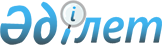 "Еуразиялық экономикалық одаққа мүше мемлекеттердің уәкілетті органдары сыртқы және ішкі сауданы реттеу кезінде ресімдейтін, оның ішінде тыйым салулар мен шектеулердің сақталуын растау мақсаттары үшін кедендік операцияларды жасаған кезде ұсынылатын құжаттардың дерекқорын пайдалану" жалпы процесін Еуразиялық экономикалық одақтың интеграцияланған ақпараттық жүйесінің құралдарымен іске асыру кезіндегі ақпараттық өзара іс-қимылды регламенттейтін технологиялық құжаттар туралыЕуразиялық экономикалық комиссия Алқасының 2020 жылғы 14 қаңтардағы № 10 шешімі
      Еуразиялық экономикалық одақ шеңберіндегі ақпараттық-коммуникациялық технологиялар және ақпараттық өзара іс-қимыл туралы хаттаманың (2014 жылғы 29 мамырдағы Еуразиялық экономикалық одақ туралы шартқа № 3 қосымша) 30-тармағына сәйкес және Еуразиялық экономикалық комиссия Алқасының 2014 жылғы 6 қарашадағы № 200 шешімін басшылыққа ала отырып, Еуразиялық экономикалық комиссия Алқасы шешті:
      1. Қоса беріліп отырған:
      "Еуразиялық экономикалық одаққа мүше мемлекеттердің уәкілетті органдары сыртқы және ішкі сауданы реттеу кезінде ресімдейтін, оның ішінде тыйым салулар мен шектеулердің сақталуын растау мақсаттары үшін кедендік операцияларды жасаған кезде ұсынылатын құжаттардың дерекқорын пайдалану" жалпы процесін Еуразиялық экономикалық одақтың интеграцияланған ақпараттық жүйесінің құралдарымен іске асыру кезіндегі ақпараттық өзара іс-қимыл қағидалары;
      "Еуразиялық экономикалық одаққа мүше мемлекеттердің уәкілетті органдары сыртқы және ішкі сауданы реттеу кезінде ресімдейтін, оның ішінде тыйым салулар мен шектеулердің сақталуын растау мақсаттары үшін кедендік операцияларды жасаған кезде ұсынылатын құжаттардың дерекқорын пайдалану" жалпы процесін Еуразиялық экономикалық одақтың интеграцияланған ақпараттық жүйесінің құралдарымен іске асыру кезіндегі Еуразиялық экономикалық одаққа мүше мемлекеттердің уәкілетті органдары мен Еуразиялық экономикалық комиссия арасындағы ақпараттық өзара іс-қимыл регламенті;
      "Еуразиялық экономикалық одаққа мүше мемлекеттердің уәкілетті органдары сыртқы және ішкі сауданы реттеу кезінде ресімдейтін, оның ішінде тыйым салулар мен шектеулердің сақталуын растау мақсаттары үшін кедендік операцияларды жасаған кезде ұсынылатын құжаттардың дерекқорын пайдалану" жалпы процесін Еуразиялық экономикалық одақтың интеграцияланған ақпараттық жүйесінің құралдарымен іске асыру кезіндегі Еуразиялық экономикалық одаққа мүше мемлекеттердің уәкілетті органдары  арасындағы ақпараттық өзара іс-қимыл регламенті;
      "Еуразиялық экономикалық одаққа мүше мемлекеттердің уәкілетті органдары сыртқы және ішкі сауданы реттеу кезінде ресімдейтін, оның ішінде тыйым салулар мен шектеулердің сақталуын растау мақсаттары үшін кедендік операцияларды жасаған кезде ұсынылатын құжаттардың дерекқорын пайдалану" жалпы процесін Еуразиялық экономикалық одақтың интеграцияланған ақпараттық жүйесінің құралдарымен іске асыру үшін пайдаланылатын электрондық құжаттардың және мәліметтердің форматтары мен құрылымдарының сипаттамасы;
      "Еуразиялық экономикалық одаққа мүше мемлекеттердің уәкілетті органдары сыртқы және ішкі сауданы реттеу кезінде ресімдейтін, оның ішінде тыйым салулар мен шектеулердің сақталуын растау мақсаттары үшін кедендік операцияларды жасаған кезде ұсынылатын құжаттардың дерекқорын пайдалану" жалпы процесіне қосылу тәртібі бекітілсін.
      2. Тиісті мәліметтер алу бөлігінде "Еуразиялық экономикалық одаққа мүше мемлекеттердің уәкілетті органдары сыртқы және ішкі сауданы реттеу кезінде ресімдейтін, оның ішінде тыйым салулар мен шектеулердің сақталуын растау мақсаттары үшін кедендік операцияларды жасаған кезде ұсынылатын құжаттардың дерекқорын пайдалану" жалпы процесіне қосылу мерзімі Еуразиялық экономикалық комиссия Алқасының жекелеген рәсімдерімен айқындалады деп белгіленсін.
      3. Осы Шешім ресми жарияланған күнінен бастап күнтізбелік 30 күн өткен соң күшіне енеді. "Еуразиялық экономикалық одаққа мүше мемлекеттердің уәкілетті органдары сыртқы және ішкі сауданы реттеу кезінде ресімдейтін, оның ішінде тыйым салулар мен шектеулердің сақталуын растау мақсаттары үшін кедендік операцияларды жасаған кезде ұсынылатын құжаттардың дерекқорын пайдалану" жалпы процесін Еуразиялық экономикалық одақтың интеграцияланған ақпараттық жүйесінің құралдарымен іске асыру кезіндегі ақпараттық өзара іс-қимыл қағидалары I. Жалпы ережелер
      1. Осы Қағидалар Еуразиялық экономикалық одақ (бұдан әрі – Одақ) құқығына кіретін мынадай актілерге сәйкес әзірленді:
      2014 жылғы 29 мамырдағы Еуразиялық экономикалық одақ туралы шарт;
      Еуразиялық экономикалық комиссия Алқасының "Жалпы процестерді сыртқы және өзара сауданың интеграцияланған ақпараттық жүйесінің құралдарымен іске асыру кезіндегі ақпараттық өзара іс-қимылды регламенттейтін технологиялық құжаттар туралы" 2014 жылғы 6 қарашадағы № 200 шешімі;
      Еуразиялық экономикалық комиссия Алқасының "Сыртқы және өзара сауданың интеграцияланған ақпараттық жүйесінде деректермен электрондық алмасу қағидаларын бекіту туралы" 2015 жылғы 27 қаңтардағы № 5 шешімі;
      Еуразиялық экономикалық комиссия Алқасының "Еуразиялық экономикалық одақ шеңберіндегі жалпы процестердің тізбесі және Еуразиялық экономикалық комиссия Алқасының 2014 жылғы 19 тамыздағы № 132 шешіміне өзгеріс енгізу туралы" 2015 жылғы 14 сәуірдегі № 29 шешімі;
      Еуразиялық экономикалық комиссия Алқасының "Еуразиялық экономикалық одақ шеңберіндегі жалпы процестерді талдау, оңтайландыру, үйлестіру және сипаттау әдістемесі туралы" 2015 жылғы 9 маусымдағы № 63 шешімі;
      Еуразиялық экономикалық комиссия Алқасының "Еуразиялық экономикалық одаққа мүше мемлекеттердің мемлекеттік билік органдарының бір-бірімен және Еуразиялық экономикалық комиссиямен трансшекаралық өзара іс-қимылы кезінде электрондық құжаттармен алмасу туралы ережені  бекіту туралы" 2015 жылғы 28 қыркүйектегі № 125 шешімі;
      Еуразиялық экономикалық комиссия Алқасының "Еуразиялық экономикалық одақ шеңберіндегі жалпы процестерді іске асыру тәртібін бекіту туралы" 2016 жылғы 19 желтоқсандағы № 169 шешімі; 
      Еуразиялық экономикалық комиссия Алқасының "Еуразиялық экономикалық одаққа мүше мемлекеттердің уәкілетті органдары сыртқы және ішкі сауданы реттеу кезінде ресімдейтін, соның ішінде  тыйым салулар мен шектеулердің сақталуын растау мақсатында кедендік операцияларды жүргізген кезде ұсынатын құжаттардың дерекқорын пайдалану" жалпы процесін іске асыру қағидаларын бекіту туралы" 2018 жылғы 21 тамыздағы № 136 шешімі. II. Қолданылу саласы
      2. Осы Қағидалар "Еуразиялық экономикалық одаққа мүше мемлекеттердің уәкілетті органдары сыртқы және ішкі сауданы реттеу кезінде ресімдейтін, оның ішінде  тыйым салулар мен шектеулердің сақталуын растау мақсаттары үшін кедендік операцияларды жасаған кезде ұсынылатын  құжаттардың дерекқорын пайдалану" жалпы процесс (бұдан әрі – жалпы процесс) шеңберінде орындалатын рәсімдердің сипаттамасын қоса алғанда, осы жалпы процеске қатысушылар арасындағы ақпараттық өзара іс-қимыл тәртібі мен шарттарын айқындау мақсатында әзірленді.
      3. Осы Қағидаларды жалпы процеске қатысушылар жалпы процесс шеңберіндегі рәсімдерді және операцияларды орындау тәртібін бақылау кезінде, сондай-ақ жалпы процестің іске асырылуын қамтамасыз ететін ақпараттық жүйелердің құрамдастарын жобалау, әзірлеу және пысықтау кезінде қолданады. III. Негізгі ұғымдар
      4. Осы Қағидалардың мақсаттары үшін мыналарды білдіретін ұғымдар пайдаланылады:
      "құжат" – Еуразиялық экономикалық одаққа мүше мемлекеттің уәкілетті органдары сыртқы және ішкі сауданы реттеу кезінде ресімдейтін, соның ішінде  тыйым салулар мен шектеулердің сақталуын растау мақсатында кедендік операцияларды жүргізген кезде ұсынатын құжат; 
      "ұлттық ақпараттық ресурс" – электрондық құжаттарды, және (немесе) құжаттар туралы мәліметтерді қамтитын және Одақтың интеграцияланған ақпараттық жүйесінің ұлттық сегментінде орналастырылған не Одаққа мүше мемлекеттің уәкілетті органының  ақпараттық жүйесі шеңберіндегі ақпараттық ресурс;
      "жалпы ақпараттық ресурс" – Еуразиялық экономикалық комиссияның  Одаққа мүше мемлекеттердің және Еуразиялық экономикалық комиссияның ақпараттық өзара іс-қимылы негізінде қалыптастырылатын, электрондық құжаттарды және (немесе) құжаттар туралы мәліметтерді қамтитын және Одақтың интеграцияланған ақпараттық жүйесінің ұлттық сегментінде орналастырылған ақпараттық ресурс;
      "ақпарат көздерінің жалпы тізбесі" – Еуразиялық экономикалық комиссияның   ұлттық ақпараттық ресурстар және жалпы ақпараттық ресурстар туралы ақпаратты қамтитын  ақпараттық ресурсы.
      Осы Қағидаларда пайдаланылатын "жалпы процесс рәсімдер тобы", "жалпы процестің ақпараттық объектісі", "орындаушы", "жалпы процесс операциясы", "жалпы процесс рәсімі" және "жалпы процеске қатысушы" ұғымдары Еуразиялық экономикалық комиссия Алқасының 2015 жылғы 9 маусымдағы № 63 шешімімен бекітілген Еуразиялық экономикалық одақ шеңберіндегі жалпы процестерді талдау, оңтайландыру, үйлестіру және сипаттау әдістемесінде айқындалған мәндерінде қолданылады.  IV. Жалпы процесс туралы негізгі мәліметтер
      5. Жалпы процестің толық атауы: "Еуразиялық экономикалық одаққа мүше мемлекеттердің уәкілетті органдары сыртқы және ішкі сауданы реттеу кезінде ресімдейтін, оның ішінде тыйым салулар мен шектеулердің сақталуын растау мақсаттары үшін кедендік операцияларды жасаған кезде ұсынылатын  құжаттардың дерекқорын пайдалану".
      6. Жалпы процестің кодтық белгіленімі: P.DP.01, версия 1.0.0. 1. Жалпы процестің мақсаты мен міндеттері
      7. Жалпы процесті іске асырудың мақсаттары мыналар:
      а) Одаққа мүше мемлкеттердің (бұдан әрі – мүше мемлекет) уәкілетті және мүдделі органдарының өзара іс-қимылы рәсімдерінің тиімділігін ақпараттық өзара іс-қимылды  жүзеге асыру арқылы  жеңілдету және арттыру;
      б) бір мүше мемлекеттің мүдделі органдарының сыртқы және ішкі сауданы реттеу кезінде ұлттық ақпараттық ресурстардан және (немесе) жалпы ақпараттық ресурстардан екінші мүше мемлекеттің уәкілетті органдары ресімдейтін электрондық құжаттарды және (немесе) құжаттар туралы мәліметтерді және (немесе) құжаттардан мәліметтерді, соның ішінде тыйым салулар мен шектеулердің сақталуын растау мақсатында кедендік операцияларды жүргізген кезде ұсынатын құжаттарды жалпы процестің технологиялық  құжаттарында белгіленген мерзімдерде алуы болып табылады.
      8. Жалпы процестің мақсатына қол жеткізу үшін мынадай:
      а) Еуразиялық экономикалық комиссияның  (бұдан әрі – Комиссия) ақпарат көздерінің жалпы тізбесін қалыптастыруы және жүргізуі;
      б) бір мүше мемлекеттің мүдделі органдарының  сұрау салулары бойынша екінші мүше мемлекеттердің уәкілетті органдары сыртқы және ішкі сауданы реттеу кезінде  ресімдейтін электрондық құжаттарды және (немесе) құжаттар туралы мәліметтерді және (немесе) құжаттардан мәліметтерді, соның ішінде тыйым салулар мен шектеулердің сақталуын растау мақсатында кедендік операцияларды жүргізген кезде ұсынатын және ұлттық және жалпы ақпараттық ресурстарда сақталатын құжаттарды ұсынуы;
      в) электрондық құжаттарды және (немесе) құжаттар туралы мәліметтерді және (немесе) құжаттардан мәліметтерді беру үшін Комиссия бекітетін және  электрондық құжаттар мен мәліметтер құрылымдарының  бірыңғай тізіліміне  енгізілген электрондық құжаттардың  біріздендірілген  құрылымдарын әзірлеуді және қолдануды Одақ деректері моделі негізінде қамтамасыз ету;
      г) Одақтың нормативтік-анықтамалық ақпаратының бірыңғай жүйесіне  енгізілетін, уәкілетті органдарды сыныптау және кодпен белгілеу үшін қажет болатын  анықтамалықтар мен сыныптауыштарды, құжаттардың түрлері мен құжаттар туралы басқа да ақпаратты әзірлеу (қажет болғанда), енгізу және қолдану міндеттерін шешу қажет. 2. Жалпы процеске қатысушылар
      9. Жалпы процеске қатысушылардың тізімі 1-кестеде келтірілген.
      1-кесте Жалпы процеске қатысушылардың тізбесі 3. Жалпы процестің құрылымы
      10. Жалпы процесс өзінің мақсаты бойынша топтастырылған рәсімдердің:
      а) мүдделі органға ақпарат көздерінің жалпы тізбесінен мәліметтер ұсыну рәсімдері; 
      б) мүдделі органға ұлттық ақпараттық ресурстан құжат туралы мәліметтерді ұсыну рәсімдері;
      в) мүдделі органға жалпы ақпараттық ресурстан құжат туралы мәліметтерді ұсыну рәсімдері жиынтығын білдіреді.
      11. Жалпы процесс рәсімдерін орындау кезінде мүдделі органға жалпы және ұлттық ақпараттық ресурстардан құжаттар туралы мәліметтерді ұсыну жүзеге асырылады.
      Мүдделі органға мәліметтерді ұсыну кезінде мүдделі органға ақпарат көздерінің жалпы тізбесінен мәліметтерді ұсыну рәсімдері тобына енгізілген жалпы процестің мынадай рәсімдері орындалады:
      ақпарат көздерінің жалпы тізбесін жаңарту күні мен уақыты туралы ақпарат алу;
      ақпарат көздерінің жалпы тізбесінен мәліметтер алу;
      ақпарат көздерінің жалпы тізбесіне енгізілген өзгерістер туралы ақпарат алу.
      Мүдделі органға ұлттық ақпараттық ресурстан құжат туралы мәліметтерді ұсыну рәсімдерінің тобына кіретін жалпы процесс рәсімдерін орындау кезінде уәкілетті орган мүдделі органның сұрау салуы бойынша құжат туралы мәліметтерді ұсынады.
      Мүдделі органға жалпы ақпараттық ресурстан құжат туралы мәліметтерді ұсыну рәсімдерінің тобына кіретін жалпы процесс рәсімдерін орындау кезінде Комиссия мүдделі органның сұрау салуы бойынша құжат туралы мәліметтерді ұсынады.
      12. Жалпы процесс құрылымының келтірілген сипаттамасы 1-суретте ұсынылған.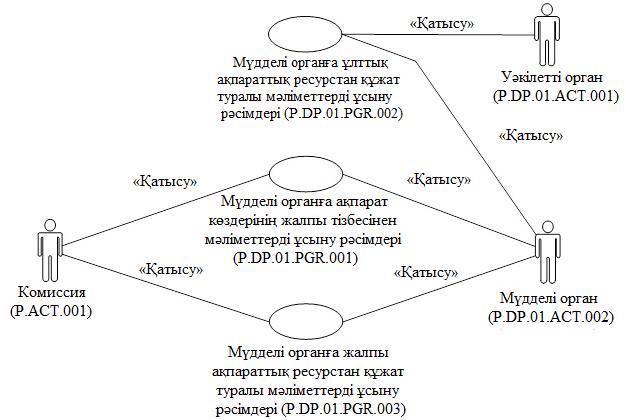 
      1-сурет. Жалпы процес құрылымы
      13. Операциялардың мұқият сипаттамасын қоса алғанда, жалпы процесс өзінің мақсаты бойынша топтастырылған рәсімдерін орындау тәртібі осы Қағидалардың VIII бөлімінде келтірілген.
      14. Рәсімдердің әрбір тобы үшін жалпы процесс рәсімдері мен оларды орындау тәртібі арасындағы байланысты көрсететін жалпы схема келтіріледі. Рәсімдердің жалпы схемасы UML (біріздендірілген модельдеу тілі – Unified Modeling Language) графикалық нотациясын пайдалана отырып жасалды және мәтіндік сипаттамамен жабдықталды. 4. "Мүдделі органға ақпарат көздерінің жалпы тізбесінен мәліметтерді ұсыну рәсімдері" (P.DP.01.PGR.001) рәсімдерінің тобы 
      15. Мүдделі органға ақпарат көздерінің жалпы тізбесінен мәліметтерді ұсыну рәсімдері мүдделі органның ақпараттық жүйелерінен тиісті сұрау салу алынған кезде орындалады. 
      Мүдделі органға көздердің жалпы тізбесінен мәліметтерді ұсыну рәсімдерін орындау шеңберінде мүдделі органның ақпараттық жүйелерінен келіп түсетін сұрау салулардың мынадай түрлері:
      а) ақпарат көздерінің жалпы тізбесін жаңарту күні мен уақыты туралы ақпаратқа сұрау салу;
      б) ақпарат көздерінің жалпы тізбесінен мәліметтерге сұрау салу;
      в) ақпарат көздерінің жалпы тізбесіне енгізілген өзгерістер туралы ақпаратқа сұрау салу өңделеді.
      Ақпарат көздерінің жалпы тізбесін жаңарту күні мен уақыты туралы ақпаратқа сұрау салуды мүдделі органның ақпараттық жүйесінде сақталатын ақпарат көздерінің жалпы тізбесінен мәліметтерді ақпарат көздерінің жалпы тізбесінде қамтылған және Комиссияда сақталатын мәліметтермен синхрондау қажеттілігін бағалау мақсатында мүдделі орган орындайды. Сұрау салуды жүзеге асыру кезінде "Ақпарат көздерінің жалпы тізбесін жаңарту күні мен уақыты туралы ақпарат алу" (P.DP.01.PRC.001) рәсімі  орындалады.
      Ақпарат көздерінің жалпы тізбесінен мәліметтерге сұрау салу мүдделі органның Комиссияда сақталатын ақпарат көздерінің жалпы тізбесіне енгізілген жалпы және ұлттық ақпараттық ресурстар туралы мәліметтерді алуы мақсатында орындалады. Көздердің жалпы тізбесінде қамтылған мәліметтер не толық көлемде (тарихи деректер ескеріле отырып), не белгілі бір күнгі жағдай бойынша сұратылады. Ақпарат көздерінің жалпы тізбесінен толық көлемде мәліметтерге сұрау салу мүдделі органның ақпараттық жүйесіне жалпы және ұлттық ақпараттық ресурстар туралы мәліметтерді бастапқы жүктеу кезінде, мысалы, жалпы процесс жаңа қатысушысының жалпы процеске қосылуы, ақаудан кейін ақпаратты қалпына келтіру кезінде пайдаланылады. Сұрау салуды жүзеге асыру кезінде "Ақпарат көздерінің жалпы тізбесінен мәліметтер алу" (P.DP.01.PRC.002) рәсімі орындалады.
      Ақпарат көздерінің жалпы тізбесіне енгізілген өзгерістер туралы ақпаратқа сұрау салу кезінде сұрау салуда көрсетілген сәттен бастап осы сұрау салуды орындау сәтіне дейін ақпарат көздерінің жалпы тізбесіне қосылған мәліметтер ұсынылады. Сұрау салуды жүзеге асыру кезінде "Ақпарат көздерінің жалпы тізбесіне енгізілген өзгерістер туралы ақпарат алу" (P.DP.01.PRC.003) рәсімі орындалады.
      Көрсетілген мәліметтерді ұсыну Еуразиялық экономикалық комиссия Алқасының 2020 жылғы 14 қаңтардағы № 10 шешімімен бекітілген "Еуразиялық экономикалық одаққа мүше мемлекеттердің уәкілетті органдары сыртқы және ішкі сауданы реттеу кезінде ресімдейтін, оның ішінде  тыйым салулар мен шектеулердің сақталуын растау мақсаттары үшін кедендік операцияларды жасаған кезде ұсынылатын құжаттардың  дерекқорын пайдалану" жалпы процесін Еуразиялық экономикалық одақтың интеграцияланған ақпараттық жүйесінің құралдарымен іске асыру кезіндегі Еуразиялық экономикалық одаққа мүше мемлекеттердің уәкілетті органдары мен Еуразиялық экономикалық комиссия арасындағы ақпараттық өзара іс-қимыл регламентіне  (бұдан әрі – Уәкілетті органдар мен Комиссия арасындағы ақпараттық өзара іс-қимыл регламенті) сәйкес жүзеге асырылады. Ұсынылатын мәліметтердің форматы мен құрылымы Еуразиялық экономикалық комиссия Алқасының 2020 жылғы 14 қаңтардағы № 10 шешімімен бекітілген "Еуразиялық экономикалық одаққа мүше мемлекеттердің уәкілетті органдары сыртқы және ішкі сауданы реттеу кезінде ресімдейтін, оның ішінде  тыйым салулар мен шектеулердің сақталуын растау мақсаттары үшін кедендік операцияларды жасаған кезде ұсынылатын құжаттардың  дерекқорын пайдалану" жалпы процесін Еуразиялық экономикалық одақтың интеграцияланған ақпараттық жүйесінің құралдарымен іске асыру үшін пайдаланылатын электрондық құжаттардың және мәліметтердің форматтары мен құрылымдарының сипаттамасына (бұдан әрі – Электрондық құжаттар мен мәліметтердің форматтары мен құрылымдарының сипаттамасы) сәйкес келуі тиіс.
      16. "Мүдделі органға ақпарат көздерінің жалпы тізбесінен мәліметтерді ұсыну рәсімдері" (P.DP.01.PGR.001) рәсімдер тобының келтірілген сипаттамасы 2-суретте ұсынылған.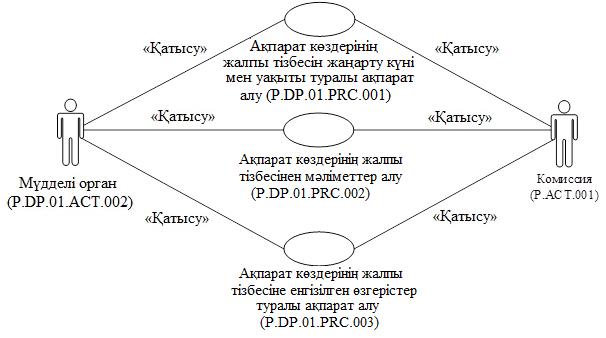 
      2-сурет. "Мүдделі органға ақпарат көздерінің жалпы тізбесінен мәліметтерді ұсыну рәсімдері" (P.DP.01.PGR.001)  рәсімдер тобының жалпы схемасы
      17. "Мүдделі органға ақпарат көздерінің жалпы тізбесінен мәліметтерді ұсыну рәсімдері" (P.DP.01.PGR.001) рәсімдер тобына кіретін жалпы процесс рәсімдерінің тізбесі 2-кестеде келтірілген.
      2-кесте "Мүдделі органға ақпарат көздерінің жалпы тізбесінен мәліметтерді ұсыну рәсімдері" (P.DP.01.PGR.001) рәсімдер тобына кіретін жалпы процесс рәсімдерінің тізбесі 5. "Мүдделі органға ұлттық ақпараттық ресурстан құжат туралы мәліметтерді ұсыну рәсімдері" (P.DP.01.PGR.002) рәсімдерінің тобы
      18. Мүдделі органға ұлттық ақпараттық ресурстан құжат туралы мәліметтерді ұсыну рәсімдері мүдделі органда екінші мүше мемлекеттің уәкілетті органы берген, ұлттық ақпараттық ресурста сақталатын құжат туралы мәліметтер болмаған кезде орындалады.
      Құжат туралы мәліметтерді алу қажеттілігі туындаған кезде мүдделі орган уәкілетті органға құжат туралы мәліметтерді ұсынуға сұрау салу жібереді. Бұл ретте "Ұлттық ақпараттық ресурстан құжат туралы мәліметтерді алу" (P.DP.01.PRC.004) рәсімі орындалады.
      Көрсетілген мәліметтерді ұсыну Еуразиялық экономикалық комиссия Алқасының 2020 жылғы 14 қаңтардағы № 10 шешімімен бекітілген "Еуразиялық экономикалық одаққа мүше мемлекеттердің уәкілетті органдары сыртқы және ішкі сауданы реттеу кезінде ресімдейтін, соның ішінде  тыйым салулар мен шектеулердің сақталуын растау мақсатында кедендік операцияларды жүргізген кезде ұсынатын  құжаттардың  дерекқорын пайдалану" жалпы процесін Еуразиялық экономикалық одақтың интеграцияланған ақпараттық жүйесінің құралдарымен іске асыру кезіндегі Еуразиялық экономикалық одаққа мүше мемлекеттердің уәкілетті органдары арасындағы ақпараттық өзара іс-қимыл регламентіне (бұдан әрі – Уәкілетті органдар арасындағы ақпараттық өзара іс-қимыл регламенті) сәйкес жүзеге асырылады. Ұсынылатын мәліметтердің форматы мен құрылымы Электрондық құжаттардың және мәліметтердің форматтары мен құрылымдарының сипаттамасына сәйкес келуі тиіс.
      19. "Мүдделі органға ұлттық ақпараттық ресурстан құжат туралы мәліметтерді ұсыну рәсімдері" (P.DP.01.PGR.002) рәсімдер тобының келтірілген сипаттамасы 3-суретте ұсынылған. 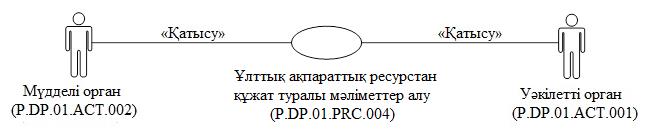 
      3-сурет. "Мүдделі органға ұлттық ақпараттық ресурстан құжат туралы мәліметтерді ұсыну рәсімдері" (P.DP.01.PGR.002)  рәсімдер тобының жалпы схемасы
      20. "Мүдделі органға ұлттық ақпараттық ресурстан құжат туралы мәліметтерді ұсыну рәсімдері" (P.DP.01.PGR.002) рәсімдер тобына кіретін жалпы процесс рәсімдерінің тізбесі 3-кестеде келтірілген.
      3-кесте "Мүдделі органға ұлттық ақпараттық ресурстан құжат туралы мәліметтерді ұсыну рәсімдері" (P.DP.01.PGR.002) рәсімдер тобына кіретін жалпы процесс рәсімдерінің тізбесі 6. "Мүдделі органға жалпы ақпараттық ресурстан құжат туралы мәліметтерді ұсыну рәсімдері" (P.DP.01.PGR.003) рәсімдерінің тобы
      21. Мүдделі органға жалпы ақпараттық ресурстан құжат туралы мәліметтерді ұсыну рәсімдері мүдделі органда екінші мүше мемлекеттің уәкілетті органы берген, жалпы ақпараттық ресурста сақталатын құжат туралы мәліметтер болмаған кезде орындалады. 
      Құжат туралы мәліметтерді алу қажеттілігі туындаған кезде мүдделі орган уәкілетті органға құжат туралы мәліметтерді ұсынуға сұрау салу жібереді. Бұл ретте "Жалпы ақпараттық ресурстан құжат туралы мәліметтерді алу" (P.DP.01.PRC.005) рәсімі орындалады.
      Көрсетілген мәліметтерді ұсыну Уәкілетті органдар мен Комиссия арасындағы ақпараттық өзара іс-қимыл регламентіне сәйкес жүзеге асырылады. Ұсынылатын мәліметтердің форматы мен құрылымы Электрондық құжаттардың және мәліметтердің форматтары мен құрылымдарының сипаттамасына сәйкес келуі тиіс.
      22. "Мүдделі органға жалпы ақпараттық ресурстан құжат туралы мәліметтерді ұсыну рәсімдері" (P.DP.01.PGR.003) рәсімдер тобының келтірілген сипаттамасы 4-суретте ұсынылған. 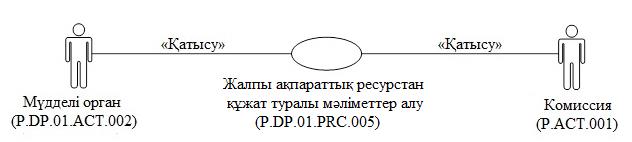 
      4-сурет. "Мүдделі органға жалпы ақпараттық ресурстан құжат туралы мәліметтерді ұсыну рәсімдері" (P.DP.01.PGR.003) рәсімдер тобының жалпы схемасы
      23. "Мүдделі органға жалпы ақпараттық ресурстан құжат туралы мәліметтерді ұсыну рәсімдері" (P.DP.01.PGR.003) рәсімдер тобына кіретін жалпы процесс рәсімдерінің тізбесі 4-кестеде келтірілген.
      4-кесте "Мүдделі органға жалпы ақпараттық ресурстан құжат туралы мәліметтерді ұсыну рәсімдері" (P.DP.01.PGR.003) рәсімдер тобына кіретін жалпы процесс рәсімдерінің тізбесі V. Жалпы процестің ақпараттық объектілері
      24. Жалпы процеске қатысушылар арасындағы ақпараттық өзара іс-қимыл процесінде өздері туралы мәліметтер немесе олардан берілетін ақпараттық объектілердің тізбесі 5-кестеде келтірілген.
      5-кесте Жалпы процеске қатысушылар арасындағы ақпараттық өзара іс-қимыл процесінде өздері туралы мәліметтер немесе олардан берілетін ақпараттық объектілердің тізбесі VI. Жалпы процеске қатысушылардың жауапкершілігі
      25. Комиссияның лауазымды адамдары мен қызметкерлерінің ақпараттық өзара іс-қимылына қатысатын мәліметтердің уақтылы және толық берілуін қамтамасыз етуге бағытталған талаптарды сақтамағаны үшін тәртіптік жауаптылыққа тарту 2014 жылғы 29 мамырдағы Еуразиялық экономикалық одақ туралы Шартқа, өзге де халықаралық шарттарға және Одақтың құқығын құрайтын актілерге, ал мүше мемлекеттердің уәкілетті органдарының лауазымды адамдары мен қызметкерлерінің – мүше мемлекеттердің заңнамасына сәйкес жүзеге асырылады. VII. Жалпы процестің анықтамалықтары мен сыныптауыштары
      26. Жалпы процесс анықтамалықтары мен сыныптауыштарының тізбесі 6-кестеде келтірілген.
      6-кесте Жалпы процесс анықтамалықтары мен сыныптауыштарының тізбесі VIII. Жалпы процесс рәсімдері 1. Мүдделі органға ақпарат көздерінің жалпы тізбесінен мәліметтерді ұсыну рәсімдері "Ақпарат көздерінің жалпы тізбесін жаңарту күні мен уақыты туралы ақпарат алу" (P.DP.01.PRC.001) рәсімі
      27. "Ақпарат көздерінің жалпы тізбесін жаңарту күні мен уақыты туралы ақпарат алу" (P.DP.01.PRC.001) рәсімінің орындалу схемасы 5-суретте көрсетілген.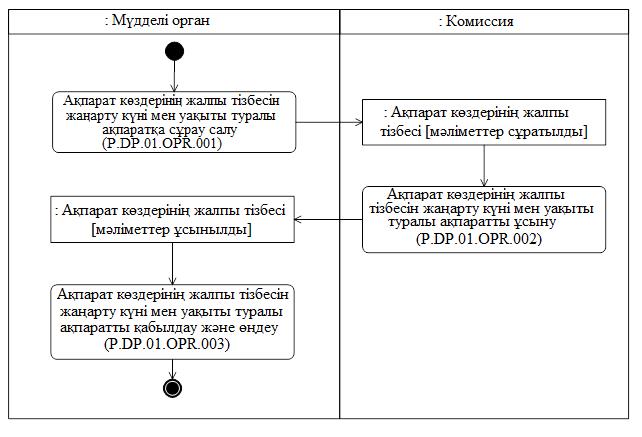 
      5-сурет. "Ақпарат көздерінің жалпы тізбесін жаңарту күні мен уақыты туралы ақпарат алу" (P.DP.01.PRC.001) рәсімінің орындалу схемасы
      28. "Ақпарат көздерінің жалпы тізбесін жаңарту күні мен уақыты туралы ақпарат алу" (P.DP.01.PRC.001)  рәсімі мүдделі органның ақпараттық жүйесінде сақталатын мәліметтерді Комиссияда сақталатын ақпарат көздерінің жалпы тізбесінен тиісті мәліметтермен синхрондау қажеттілігін бағалау мақсатында орындалады. 
      29. Бірінші "Ақпарат көздерінің жалпы тізбесін жаңарту күні мен уақыты туралы ақпаратқа сұрау салу" (P.DP.01.PRC.001)  операциясы орындалады, оны орындау нәтижесінде мүдделі орган ақпарат көздерінің жалпы тізбесін жаңарту күні мен уақыты туралы ақпаратқа сұрау салуды қалыптастырады және Комиссияға жібереді.
      30. Комиссия ақпарат көздерінің жалпы тізбесін жаңарту күні мен уақыты туралы ақпаратқа сұрау салуды алған кезде "Ақпарат көздерінің жалпы тізбесін жаңарту күні мен уақыты туралы ақпаратты ұсыну" (P.DP.01.OPR.002) операциясы орындалады, оны орындау нәтижесінде ақпарат көздерінің жалпы тізбесінің соңғы жаңартылу күні мен уақыты туралы ақпарат қалыптастырылады және мүдделі органға ұсынылады.
      31. Мүдделі орган ақпарат көздерінің жалпы тізбесінің соңғы жаңартылу күні мен уақыты туралы ақпаратты алған кезде "Ақпарат көздерінің жалпы тізбесін жаңарту күні мен уақыты туралы ақпаратты қабылдау және өңдеу" (P.DP.01.OPR.003) операциясы орындалады.
      32. Мүдделі органның ақпарат көздерінің жалпы тізбесінің соңғы жаңартылу күні мен уақыты туралы ақпаратты алуы "Ақпарат көздерінің жалпы тізбесін жаңарту күні мен уақыты туралы ақпарат алу" (P.DP.01.PRC.001) рәсімін орындау нәтижесі болып табылады.
      33. "Ақпарат көздерінің жалпы тізбесін жаңарту күні мен уақыты туралы ақпарат алу" (P.DP.01.PRC.001) рәсімі шеңберінде орындалатын жалпы процесс операцияларының тізбесі 7-кестеде келтірілген.
      7-кесте "Ақпарат көздерінің жалпы тізбесін жаңарту күні мен уақыты туралы ақпарат алу" (P.DP.01.PRC.001) рәсімі шеңберінде орындалатын жалпы процесс операцияларының тізбесі
      8-кесте "Ақпарат көздерінің жалпы тізбесін жаңарту күні мен уақыты туралы ақпаратқа сұрау салу" (P.DP.01.PRC.001) операциясының сипаттамасы
      9-кесте "Ақпарат көздерінің жалпы тізбесін жаңарту күні мен уақыты туралы ақпаратты ұсыну" (P.DP.01.OPR.002) операциясының сипаттамасы
      10-кесте "Ақпарат көздерінің жалпы тізбесін жаңарту күні мен уақыты туралы ақпаратты қабылдау және өңдеу" (P.DP.01.OPR.003) операциясының сипаттамасы "Ақпарат көздерінің жалпы тізбесінен мәліметтер алу" (P.DP.01.PRC.002) рәсімі
      34. "Ақпарат көздерінің жалпы тізбесінен мәліметтер алу" (P.DP.01.PRC.002) рәсімінің орындалу схемасы 6-суретте ұсынылған. 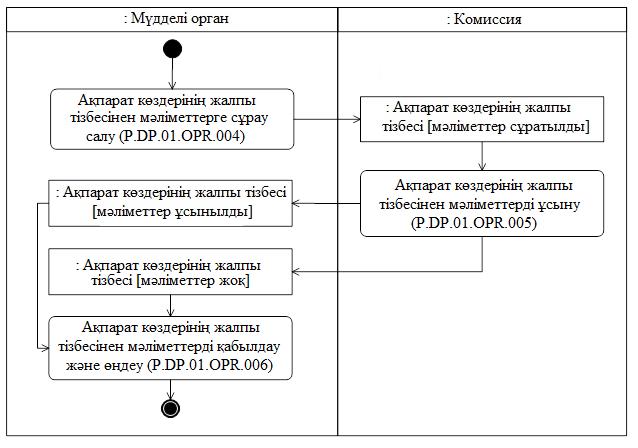 
      6-сурет. "Ақпарат көздерінің жалпы тізбесінен мәліметтер алу" (P.DP.01.PRC.002) рәсімінің орындалу схемасы
      35. "Ақпарат көздерінің жалпы тізбесінен мәліметтер алу" (P.DP.01.PRC.002) рәсімі мүдделі органның ақпарат көздерінің жалпы тізбесінен мәліметтерді алуы мақсатында орындалады.
      36. Бірінші "Ақпарат көздерінің жалпы тізбесінен мәліметтерге сұрау салу" (P.DP.01.OPR.004) операциясы орындалады, оны орындау нәтижесінде мүдделі орган ақпарат көздерінің жалпы тізбесінен мәліметтерді ұсынуға сұрау салуды қалыптастырады және Комиссияға жібереді. 
      37. Комиссия ақпарат көздерінің жалпы тізбесінен мәліметтерге сұрау салуды алған кезде "Ақпарат көздерінің жалпы тізбесінен мәліметтерді ұсыну" (P.DP.01.OPR.005) операциясы орындалады, оны орындау нәтижесінде сұрау салынған мәліметтер қалыптастырылады және мүдделі органға ұсынылады немесе сұрау салу өлшемдерін қанағаттандыратын мәліметтердің жоқ екендігі туралы хабарлама жіберіледі. 
      38. Мүдделі орган ақпарат көздерінің жалпы тізбесінен мәліметтерді алған кезде "Ақпарат көздерінің жалпы тізбесінен мәліметтерді қабылдау және өңдеу" (P.DP.01.OPR.003) операциясы орындалады. 
      39. Мүдделі органның ақпарат көздерінің жалпы тізбесінен мәліметтерді немесе сұрау салу өлшемдерін қанағаттандыратын мәліметтердің жоқ екендігі туралы хабарлама алуы "Ақпарат көздерінің жалпы тізбесінен мәліметтер алу" (P.DP.01.PRC.002) рәсімін орындау нәтижесі болып табылады.
      40. "Ақпарат көздерінің жалпы тізбесінен мәліметтер алу" (P.DP.01.PRC.002) рәсімі шеңберінде орындалатын жалпы процесс операцияларының тізбесі 11-кестеде келтірілген.
      11-кесте "Ақпарат көздерінің жалпы тізбесінен мәліметтер алу" (P.DP.01.PRC.002) рәсімі шеңберінде орындалатын жалпы процесс операцияларының тізбесі
      12-кесте "Ақпарат көздерінің жалпы тізбесінен мәліметтерге сұрау салу" (P.DP.01.OPR.004) операциясының сипаттамасы
      13-кесте "Ақпарат көздерінің жалпы тізбесінен мәліметтер ұсыну" (P.DP.01.OPR.005) операциясының сипаттамасы
      14-кесте "Ақпарат көздерінің жалпы тізбесінен мәліметтерді қабылдау және өңдеу" (P.DP.01.OPR.006) операциясының сипаттамасы "Ақпарат көздерінің жалпы тізбесіне енгізілген өзгерістер туралы ақпарат алу" (P.DP.01.PRC.003) рәсімі
      41. "Ақпарат көздерінің жалпы тізбесіне енгізілген өзгерістер туралы ақпарат алу" (P.DP.01.PRC.003) рәсімінің орындалу схемасы 7-суретте көрсетілген.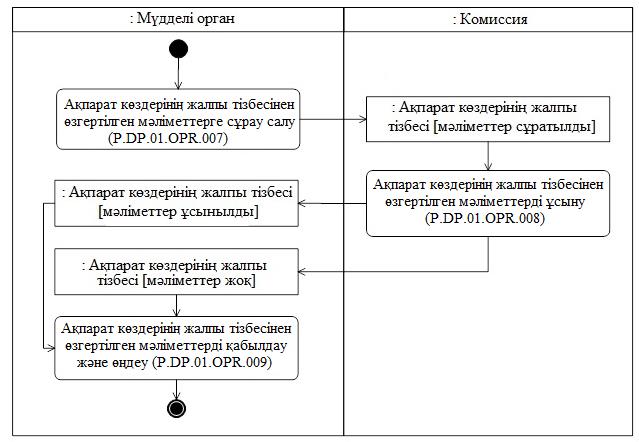 
      7-сурет. "Ақпарат көздерінің жалпы тізбесіне енгізілген өзгерістер туралы ақпарат алу" (P.DP.01.PRC.003) рәсімінің орындалу схемасы
      42. "Ақпарат көздерінің жалпы тізбесіне енгізілген өзгерістер туралы ақпарат алу" (P.DP.01.PRC.003) рәсімі мүдделі органның ақпарат көздерінің жалпы тізбесінен сұрау салуда көрсетілген сәттен бастап осы сұрау салуды орындау сәтіне дейін ақпарат көздерінің жалпы тізбесіне қосылған немесе өзгерістер енгізілген мәліметтерді алуы мақсатында орындалады. 
      Егер "Ақпарат көздерінің жалпы тізбесін жаңарту күні мен уақыты туралы ақпарат алу" (P.DP.01.PRC.001) рәсімін орындау нәтижесінде  мүдделі органның ақпарат көздерінің жалпы тізбесінен мәліметтерді соңғы алған күні мен уақыты ақпарат көздерінің жалпы тізбесінің соңғы өзгертілген күні мен уақытынан кем екендігі анықталса, рәсім орындалады. 
      43. Бірінші "Ақпарат көздерінің жалпы тізбесінен өзгертілген мәліметтерге сұрау салу" (P.DP.01.OPR.007) операциясы орындалады, оны орындау нәтижесінде мүдделі орган ақпарат көздерінің жалпы тізбесіне енгізілген өзгерістер туралы ақпаратты алуға сұрау салуды қалыптастырады және Комиссияға жібереді.
      44. Комиссия ақпарат көздерінің жалпы тізбесіне енгізілген өзгерістер туралы ақпаратқа сұрау салуды алған кезде "Ақпарат көздерінің жалпы тізбесінен өзгертілген мәліметтерді ұсыну" (P.DP.01.OPR.008) операциясы орындалады, оны орындау нәтижесінде сұрау салуда көрсетілген күннен бастап ақпарат көздерінің жалпы тізбесіне енгізілген өзгерістер туралы мәліметтер қалыптастырылады және мүдделі органға ұсынылады немесе сұрау салу өлшемдерін қанағаттандыратын мәліметтердің жоқ екендігі туралы хабарлама жіберіледі.
      45. Мүдделі орган ақпарат көздерінің жалпы тізбесіне енгізілген өзгерістер туралы мәліметтерді не сұрау салу өлшемдерін қанағаттандыратын мәліметтердің жоқ екендігі туралы хабарламаны алған кезде "Ақпарат көздерінің жалпы тізбесінен өзгертілген мәліметтерді қабылдау және өңдеу" (P.DP.01.OPR.009) операциясы орындалады,  оны орындау нәтижесінде мүдделі орган мен Комиссия арасында ақпарат көздерінің жалпы тізбесінен мәліметтерді синхрондау жүзеге асырылады.
      46. Мүдделі органның мүдделі орган мен Комиссия арасындағы ақпарат көздерінің жалпы тізбесінен мәліметтерді синхрондау үшін ақпарат көздерінің жалпы тізбесінен өзгертілген мәліметтерді алуы "Ақпарат көздерінің жалпы тізбесіне енгізілген өзгерістер туралы ақпарат алу" (P.DP.01.PRC.003) рәсімін орындау нәтижесі болып табылады.
      47. "Ақпарат көздерінің жалпы тізбесіне енгізілген өзгерістер туралы ақпарат алу" (P.DP.01.PRC.003) рәсімі шеңберінде орындалатын жалпы процесс операцияларының тізбесі 15-кестеде келтірілген.
      15-кесте "Ақпарат көздерінің жалпы тізбесіне енгізілген өзгерістер туралы ақпарат алу" (P.DP.01.PRC.003) рәсімі шеңберінде орындалатын жалпы процесс операцияларының тізбесі
      16-кесте "Ақпарат көздерінің жалпы тізбесінен өзгертілген мәліметтерге сұрау салу" (P.DP.01.OPR.007) операциясының сипаттамасы
      17-кесте "Ақпарат көздерінің жалпы тізбесінен өзгертілген мәліметтерді ұсыну" (P.DP.01.OPR.008) операциясының сипаттамасы
      18-кесте "Ақпарат көздерінің жалпы тізбесінен өзгертілген мәліметтерді қабылдау және өңдеу" (P.DP.01.OPR.009) операциясының сипаттамасы 2. Мүдделі органға ұлттық ақпараттық ресурстан құжат туралы мәліметтерді ұсыну рәсімдері "Ұлттық ақпараттық ресурстан құжат туралы мәліметтерді алу" (P.DP.01.PRC.004) рәсімі
      48. "Ұлттық ақпараттық ресурстан құжат туралы мәліметтерді алу" (P.DP.01.PRC.004) рәсімінің орындалу схемасы 8-суретте көрсетілген.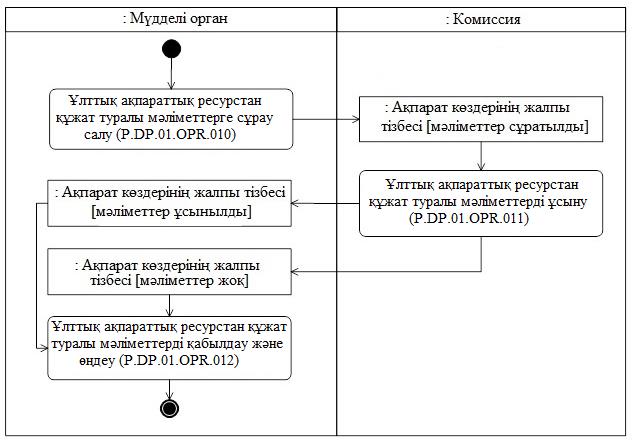 
      8-сурет. "Ұлттық ақпараттық ресурстан құжат туралы мәліметтер алу" (P.DP.01.PRC.004) рәсімінің орындалу схемасы
      49. "Ұлттық ақпараттық ресурстан құжат туралы мәліметтерді алу" (P.DP.01.PRC.004) рәсімі ұлттық ақпараттық ресурстан құжат туралы мәліметтерді алу мақсатында орындалады.
      50. Бірінші "Ұлттық ақпараттық ресурстан құжат туралы мәліметтерге сұрау салу" (P.DP.01.OPR.010) операциясы орындалады, оны орындау нәтижесінде мүдделі орган құжат туралы мәліметтерді ұсынуға сұрау салуды қалыптастырады және уәкілетті органға жібереді.
      51. Уәкілетті орган құжат туралы мәліметтерді ұсынуға сұрау салуды алған кезде "Ұлттық ақпараттық ресурстан құжат туралы мәліметтерді ұсыну" (P.DP.01.OPR.011) операциясы орындалады, оны орындау нәтижесінде құжат, сұрау салу өлшемдерін қанағаттандыратын құжаттың бірнеше нұсқасы туралы мәліметтер қалыптастырылады және мүдделі органға ұсынылады немесе сұрау салу өлшемдерін қанағаттандыратын мәліметтердің жоқ екендігі туралы хабарлама жіберіледі.
      52. Мүдделі орган құжат, сұрау салу өлшемдерін қанағаттандыратын құжаттың бірнеше нұсқасы туралы мәліметтерді не сұрау салу өлшемдерін қанағаттандыратын мәліметтердің жоқ екендігі туралы хабарламаны алған кезде "Ұлттық ақпараттық ресурстан құжат туралы мәліметтерді қабылдау және өңдеу" (P.DP.01.OPR.012) операциясы орындалады. 
      53. Мүдделі органның құжат, сұрау салу өлшемдерін қанағаттандыратын құжаттың бірнеше нұсқасы туралы мәліметтерді немесе сұрау салу өлшемдерін қанағаттандыратын мәліметтердің жоқ екендігі туралы хабарламаны қабылдауы және өңдеуі "Ұлттық ақпараттық ресурстан құжат туралы мәліметтер алу" (P.DP.01.PRC.004) рәсімін орындау нәтижесі болып табылады.
      54. "Ұлттық ақпараттық ресурстан құжат туралы мәліметтер алу" (P.DP.01.PRC.004) рәсімі шеңберінде орындалатын жалпы процесс операцияларының тізбесі 19-кестеде келтірілген.
      19-кесте "Ұлттық ақпараттық ресурстан құжат туралы мәліметтер алу" (P.DP.01.PRC.004) рәсімі шеңберінде орындалатын жалпы процесс операцияларының тізбесі
      20-кесте "Ұлттық ақпараттық ресурстан құжат туралы мәліметтерге сұрау салу" (P.DP.01.OPR.010) операциясының сипаттамасы
      21-кесте "Ұлттық ақпараттық ресурстан құжат туралы мәліметтерді ұсыну" (P.DP.01.OPR.011) операциясының сипаттамасы
      22-кесте "Ұлттық ақпараттық ресурстан құжат туралы мәліметтерді қабылдау және өңдеу" (P.DP.01.OPR.012) операциясының сипаттамасы 3. Мүдделі органға жалпы ақпараттық ресурстан құжат туралы мәліметтерді ұсыну рәсімдері "Жалпы ақпараттық ресурстан құжат туралы мәліметтерді алу" (P.DP.01.PRC.005) рәсімі
      55. "Жалпы ақпараттық ресурстан құжат туралы мәліметтер алу" (P.DP.01.PRC.005) рәсімінің орындалу схемасы 9-суретте көрсетілген.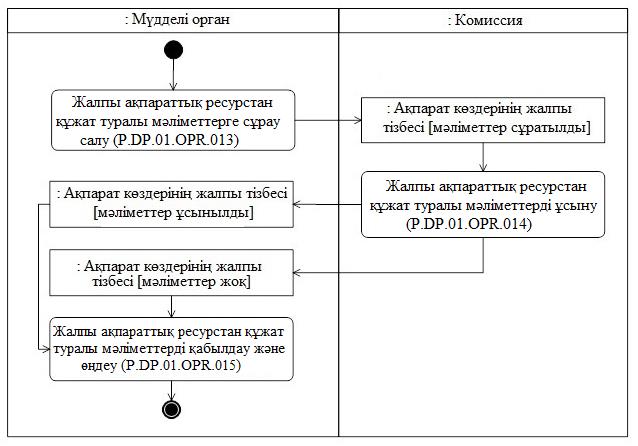 
      9-сурет. "Жалпы ақпараттық ресурстан құжат туралы мәліметтер алу" (P.DP.01.PRC.005) рәсімінің орындалу схемасы 
      56. "Жалпы ақпараттық ресурстан құжат туралы мәліметтер алу" (P.DP.01.PRC.005) рәсімі жалпы ақпараттық ресурстан құжат туралы мәліметтер алу мақсатында орындалады.   
      57. Бірінші "Жалпы ақпараттық ресурстан құжат туралы мәліметтерге сұрау салу" (P.DP.01.OPR.013) операциясы орындалады, оны орындау нәтижесінде мүдделі орган құжат туралы мәліметтер ұсынуға сұрау салуды қалыптастырады және Комиссияға жібереді.
      58. Комиссия құжат туралы мәліметтерді ұсынуға сұрау салуды алған кезде "Жалпы ақпараттық ресурстан құжат туралы мәліметтерді ұсыну" (P.DP.01.OPR.014) операциясы орындалады, оны орындау нәтижесінде құжат, сұрау салу өлшемдерін қанағаттандыратын құжаттың бірнеше нұсқасы туралы мәліметтер қалыптастырылады және мүдделі органға ұсынылады немесе сұрау салу өлшемдерін қанағаттандыратын мәліметтердің жоқ екендігі туралы хабарлама жіберіледі.
      59. Мүдделі орган құжат, сұрау салу өлшемдерін қанағаттандыратын құжаттың бірнеше нұсқасы туралы мәліметтерді не сұрау салу өлшемдерін қанағаттандыратын мәліметтердің жоқ екендігі туралы хабарламаны алған кезде "Жалпы ақпараттық ресурстан құжат туралы мәліметтерді қабылдау және өңдеу" (P.DP.01.OPR.015) операциясы орындалады. 
      60. Мүдделі органның құжат, сұрау салу өлшемдерін қанағаттандыратын құжаттың бірнеше нұсқасы туралы мәліметтерді немесе сұрау салу өлшемдерін қанағаттандыратын мәліметтердің жоқ екендігі туралы хабарламаны қабылдауы және өңдеуі "Жалпы ақпараттық ресурстан құжат туралы мәліметтер алу" (P.DP.01.PRC.005) рәсімін орындау нәтижесі болып табылады.
      61. "Жалпы ақпараттық ресурстан құжат туралы мәліметтер алу" (P.DP.01.PRC.005) рәсімі шеңберінде орындалатын жалпы процесс операцияларының тізбесі 23-кестеде келтірілген.
      23-кесте "Жалпы ақпараттық ресурстан құжат туралы мәліметтер алу" (P.DP.01.PRC.008) рәсімі шеңберінде орындалатын жалпы процесс операцияларының тізбесі
      24-кесте "Жалпы ақпараттық ресурстан құжат туралы мәліметтерге сұрау салу" (P.DP.01.OPR.013) операциясының сипаттамасы
      25-кесте "Жалпы ақпараттық ресурстан құжат туралы мәліметтерді ұсыну" (P.DP.01.OPR.014) операциясының сипаттамасы
      26-кесте "Жалпы ақпараттық ресурстан құжат туралы мәліметтерді қабылдау және өңдеу" (P.DP.01.OPR.015) операциясының сипаттамасы IX. Штаттан тыс жағдайлардағы іс-қимылдар тәртібі
      62. Жалпы процесс рәсімдерін орындау кезінде деректерді өңдеу әдеттегі режимде жүргізілуі мүмкін емес ерекше жағдайлар болуы мүмкін. Бұл техникалық ақаулар, құрылымдық және форматтық-логикалық бақылау қателері туындаған кезде, сондай-ақ өзге де жағдайларда болуы мүмкін.
      63. Құрылымдық және форматтық-логикалық бақылау қателері туындаған жағдайда уәкілетті орган қате туралы хабарлама алынған хабардың Электрондық құжаттар мен мәліметтердің форматтары мен құрылымдарының сипаттамасына және мүше мемлекеттердің уәкілетті органдары арасындағы ақпараттық өзара іс-қимыл регламентіне немесе осы жалпы процесс үшін мүше мемлекеттердің уәкілетті органдары мен Комиссия арасындағы ақпараттық өзара іс-қимыл регламентіне сәйкес электрондық құжаттар мен мәліметтерді толтыруға қойылатын талаптарға сәйкестігін тексеруді жүзеге асырады. Мәліметтердің көрсетілген құжаттардың талаптарына сәйкессіздігі анықталған жағдайда уәкілетті орган анықталған қатені белгіленген тәртіпке сәйкес жою үшін қажетті шаралар қабылдайды.
      64. Штаттан тыс жағдайларды шешу мақсатында мүше мемлекеттер бір-біріне және Комиссияға осы Қағидаларда көзделген талаптарды орындау құзыретіне жататын уәкілетті органдар туралы хабарлайды, сондай-ақ жалпы процесті іске асыру кезінде техникалық қолдауды қамтамасыз етуге жауапты адамдар туралы мәліметтерді ұсынады. "Еуразиялық экономикалық одаққа мүше мемлекеттердің уәкілетті органдары сыртқы және ішкі сауданы реттеу кезінде ресімдейтін, оның ішінде тыйым салулар мен шектеулердің сақталуын растау мақсаттары үшін кедендік операцияларды жасаған кезде ұсынылатын құжаттардың дерекқорын пайдалану" жалпы процесін Еуразиялық экономикалық одақтың интеграцияланған ақпараттық жүйесінің құралдарымен іске асыру кезіндегі Еуразиялық экономикалық одаққа мүше мемлекеттердің уәкілетті органдары мен Еуразиялық экономикалық комиссия арасындағы ақпараттық өзара іс-қимыл РЕГЛАМЕНТІ I. Жалпы ережелер
      1. Осы Регламент Еуразиялық экономикалық одақ (бұдан әрі – Одақ) құқығына кіретін мынадай актілерге сәйкес әзірленген:
      2014 жылғы 29 мамырдағы Еуразиялық экономикалық одақ туралы шарт;
      Еуразиялық экономикалық комиссия Алқасының "Жалпы процестерді сыртқы және өзара сауданың интеграцияланған ақпараттық жүйесінің құралдарымен іске асыру кезіндегі ақпараттық өзара іс-қимылды регламенттейтін технологиялық құжаттар туралы" 2014 жылғы 6 қарашадағы № 200 шешімі; 
      Еуразиялық экономикалық комиссия Алқасының "Сыртқы және өзара сауданың интеграцияланған ақпараттық жүйесінде деректермен электрондық алмасу қағидаларын бекіту туралы" 2015 жылғы 27 қаңтардағы № 5 шешімі;
      Еуразиялық экономикалық комиссия Алқасының "Еуразиялық экономикалық одақ шеңберіндегі жалпы процестер тізбесі және Еуразиялық экономикалық комиссия Алқасының 2014 жылғы 19 тамыздағы № 132 шешіміне өзгеріс енгізу туралы" 2015 жылғы 14 сәуірдегі № 29 шешімі;
      Еуразиялық экономикалық комиссия Алқасының "Еуразиялық экономикалық одақ шеңберінде жалпы процестерді талдау, оңтайландыру, үйлестіру және сипаттау әдістемесі туралы" 2015 жылғы 9 маусымдағы№ 63 шешімі;
      Еуразиялық экономикалық комиссия Алқасының "Еуразиялық экономикалық одаққа мүше мемлекеттердің мемлекеттік билік органдарының бір-бірімен және Еуразиялық экономикалық комиссиямен трансшекаралық өзара іс-қимылы кезінде электрондық құжаттармен алмасуы туралы ережені бекіту туралы" 2015 жылғы 28 қыркүйектегі № 125 шешімі;
      Еуразиялық экономикалық комиссия Алқасының "Еуразиялық экономикалық одақ шеңберінде жалпы процестерді іске асыру тәртібін бекіту туралы" 2016 жылғы 19 желтоқсандағы № 169 шешімі;
      Еуразиялық экономикалық комиссия Алқасының "Еуразиялық экономикалық одаққа мүше мемлекеттердің уәкілетті органдары сыртқы және ішкі сауданы реттеу кезінде ресімдейтін, соның ішінде  тыйым салулар мен шектеулердің  сақталуын растау мақсатында кедендік операцияларды жүргізген кезде ұсынатын құжаттардың дерекқорын пайдалану"  жалпы процесін іске асыру қағидаларын бекітур туралы" 2018 жылғы 21 тамыздағы № 136 шешімі. II. Қолданылу саласы
      2. Осы Регламент жалпы процеске қатысушылардың "Еуразиялық экономикалық одаққа мүше мемлекеттердің уәкілетті органдары сыртқы және ішкі сауданы реттеу кезінде ресімдейтін, оның ішінде  тыйым салулар мен шектеулердің сақталуын растау мақсаттары үшін кедендік операцияларды жасаған кезде ұсынылатын құжаттардың  дерекқорын пайдалану" жалпы процесс (бұдан әрі – Жалпы процесс) транзакцияларын орындау тәртібі мен шарттарын біркелкі қолдануын қамтамасыз ету мақсатында әзірленді.
      3. Осы Регламент жалпы процеске қатысушылар арасындағы ақпараттық өзара іс-қимылды іске асыруға тікелей бағытталған жалпы процесс операцияларын орындау тәртібі мен шарттарына қойылатын талаптарды айқындайды.
      4. Осы Регламентті жалпы процеске қатысушылар жалпы процесс шеңберінде рәсімдерді және операцияларды орындау тәртібін бақылау кезінде, сондай-ақ осы жалпы процестің іске асырылуын қамтамасыз ететін ақпараттық жүйелердің құрамдастарын жобалау, әзірлеу және пысықтау кезінде қолданады. III. Негізгі ұғымдар
      5. Осы Регламенттің мақсаттары үшін мыналарды білдіретін ұғымдар пайдаланылады: 
      "авторландыру" – жалпы процестің белгілі бір қатысушысына белгілі бір іс-қимылдарды орындауға құқық беру;
      "Одаққа мүше мемлекеттің мүдделі органы" – Одақтың құқығына сәйкес  жалпы процесс аясында ақпараттық өзара іс-қимылды жүзеге асыру кезінде  электрондық құжаттар, және (немесе)  құжаттар туралы мәліметтер және (немесе) құжаттардан мәліметтер алынуы мүмкін  орган ретінде белгіленген  Одаққа мүше мемлекеттің  мемлекеттік органы (ұйымы);
      "электрондық құжаттың (мәліметтердің) деректемесі" – белгілі бір мәнмәтінде ажыратылмайтын болып есептелетін электрондық құжат (мәліметтер) деректерінің бірлігі.
      Осы Регламентте пайдаланылатын "бастамашы", "бастамашы операция", "қабылданатын операция", "респондент", "жалпы процесс хабары" және "жалпы процесс транзакциясы" ұғымдары Еуразиялық экономикалық комиссия Алқасының 2015 жылғы 9 маусымдағы № 63 шешімімен бекітілген Еуразиялық экономикалық одақ шеңберіндегі жалпы процестерді талдау, оңтайландыру, үйлестіру және сипаттау әдістемесінде айқындалған мәндерінде қолданылады.
      Осы Регламентте пайдаланылатын өзге ұғымдар Еуразиялық экономикалық комиссия Алқасының 2020 жылғы 14 қаңтардағы № 10 шешімімен бекітілген "Еуразиялық экономикалық одаққа мүше мемлекеттердің уәкілетті органдары сыртқы және ішкі сауданы реттеу кезінде ресімдейтін, оның ішінде  тыйым салулар мен шектеулердің сақталуын растау мақсаттары үшін кедендік операцияларды жасаған кезде ұсынылатын құжаттардың  дерекқорын пайдалану" жалпы процесін Еуразиялық экономикалық одақтың интеграцияланған ақпараттық жүйесінің құралдарымен іске асыру кезіндегі ақпараттық өзара іс-қимыл қағидаларының (бұдан әрі – Ақпараттық өзара іс-қимыл қағидалары) 4-тармағында айқындалған мәндерде қолданылады. IV. Жалпы процесс шеңберінде ақпараттық өзара іс-қимыл туралы негізгі мәліметтер 1. Ақпараттық өзара іс-қимылға қатысушылар
      6. Жалпы процесс шеңберінде ақпараттық өзара іс-қимылға қатысушылар рөлінің тізбесі 1-кестеде келтірілген.
      1-кесте Ақпараттық өзара іс-қимылға қатысушылар рөлінің тізбесі 2. Ақпараттық өзара іс-қимыл құрылымы
      7. Жалпы процесс шеңберіндегі ақпараттық өзара іс-қимыл жалпы процесс рәсімдеріне сәйкес Одаққа мүше мемлекеттердің мүдделі органдары (бұдан әрі – уәкілетті орган) мен Еуразиялық экономикалық комиссия (бұдан әрі – Комиссия) арасында жүзеге асырылады: 
      Одаққа мүше мемлекеттің мүдделі органына ақпарат көздерінің жалпы тізбесінен мәліметтерді ұсыну кезіндегі ақпараттық өзара іс-қимыл;
      Одаққа мүше мемлекеттің мүдделі органына жалпы ақпараттық ресурстан құжат туралы мәліметтерді ұсыну кезіндегі ақпараттық өзараіс-қимыл.
      Мүдделі органдар мен Комиссия арасындағы ақпараттық өзара іс-қимыл құрылымы 1-суретте берілген. 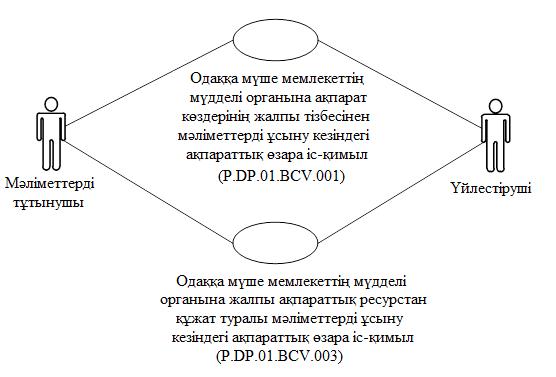 
      1-сурет. Мүдделі органдар мен Комиссия арасындағы ақпараттық өзара іс-қимыл құрылымы
      8. Мүдделі органдар мен Комиссия арасындағы ақпараттық өзара іс-қимыл жалпы процесс шеңберінде іске асырылады. Жалпы процесс құрылымы Ақпараттық өзара іс-қимыл қағидаларында айқындалған.
      9. Ақпараттық өзара іс-қимыл жалпы процесс транзакцияларын орындаудың тәртібін айқындайды, олардың әрқайсысы жалпы процеске қатысушылардың арасында жалпы процестің ақпараттық объектісінің жай-күйін үйлесімді ету мақсатында хабарлармен алмасуды білдіреді. Әрбір ақпараттық өзара іс-қимыл үшін операциялардың және осындай операцияларға сәйкес келетін жалпы процесс транзакцияларының арасындағы өзара байланыс айқындалған. 
      10. Жалпы процесс транзакцияларын орындау кезінде бастамашы ол жүзеге асыратын операция (бастамашы операция) шеңберінде респондентке хабар-сұрау салуды жібереді, респондент оған жауап ретінде ол жүзеге асыратын операция (қабылданатын операция) шеңберінде жалпы процесс транзакциясының шаблонына байланысты хабар-жауап жіберуі немесе жібермеуі мүмкін. Хабар құрамындағы деректер құрылымы Еуразиялық экономикалық комиссия Алқасының 2020 жылғы 14 қаңтардағы № 10 шешімімен бекітілген "Еуразиялық экономикалық одаққа мүше мемлекеттердің уәкілетті органдары сыртқы және ішкі сауданы реттеу кезінде ресімдейтін, соның ішінде  тыйым салулар мен шектеулердің сақталуын растау мақсатында кедендік операцияларды жүргізген кезде ұсынатын  құжаттардың  дерекқорын пайдалану" жалпы процесін Еуразиялық экономикалық одақтың интеграцияланған ақпараттық жүйесінің құралдарымен іске асыру үшін пайдаланылатын электрондық құжаттар мен мәліметтердің форматтары мен құрылымдарының сипаттамасына (бұдан әрі – Электрондық құжаттар мен мәліметтердің форматтары мен құрылымдарының сипаттамасы) сәйкес келуі тиіс. 
      11. Жалпы процесс транзакциясы осы Регламентте айқындалғандай жалпы процесс транзакциясының берілген өлшемдеріне сәйкес орындалады. V. Рәсімдер тобының шеңберіндегі ақпараттық өзара іс-қимыл 1. Одаққа мүше мемлекеттің мүдделі органына ақпарат көздерінің жалпы тізбесінен мәліметтерді ұсыну кезіндегі ақпараттық өзара іс-қимыл
      12. Одаққа мүше мемлекеттің мүдделі органына ақпарат көздерінің жалпы тізбесінен мәліметтерді ұсыну кезіндегі жалпы процесс транзакциясының орындалу схемасы 2-суретте берілген. Жалпы процестің әрбір рәсімі үшін 2-кестеде жалпы процестің ақпараттық объектілері операциялары, аралық және нәтиже көрсетуші жай-күйі мен жалпы процесс транзакциялары арасындағы байланыс келтірілген. 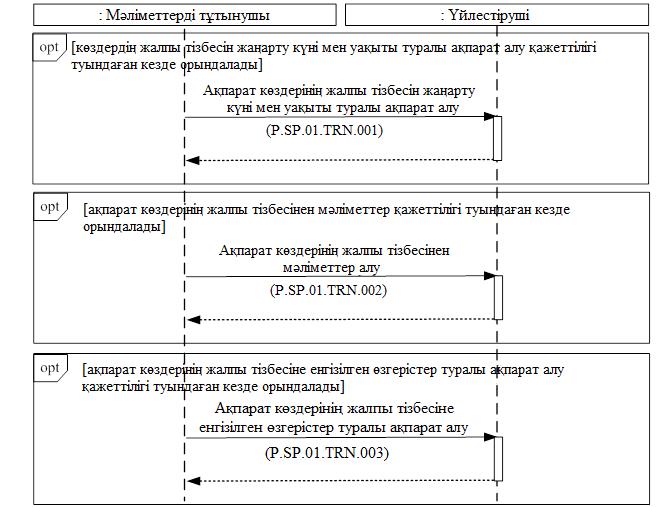 
      2-сурет. Одаққа мүше мемлекеттің мүдделі органына ақпарат көздерінің жалпы тізбесінен мәліметтерді ұсыну кезіндегі жалпы процесс транзакциясының орындалу схемасы
      2-кесте Одаққа мүше мемлекеттің мүдделі органына ақпарат көздерінің жалпы тізбесінен мәліметтерді ұсыну кезіндегі жалпы процесс транзакциясының тізбесі 2. Одаққа мүше мемлекеттің мүдделі органына жалпы ақпараттық ресурстан құжат туралы мәліметтерді ұсыну кезіндегі ақпараттық өзара іс-қимыл
      13. Одаққа мүше мемлекеттің мүдделі органына жалпы ақпараттық ресурстан құжат туралы мәліметтерді ұсыну кезіндегі жалпы процесс транзакциясының орындалу схемасы 3-суретте берілген. Жалпы процестің әрбір рәсімі үшін 3-кестеде жалпы процестің ақпараттық объектілері операциялары, аралық және нәтиже көрсетуші жай-күйі мен жалпы процесс транзакциялары арасындағы байланыс келтірілген.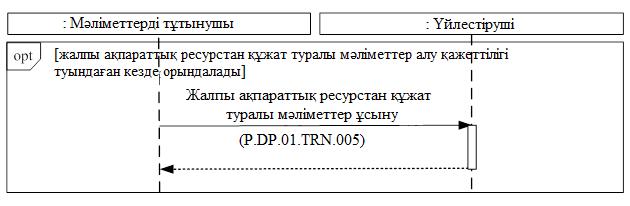 
      3-сурет. Одаққа мүше мемлекеттің мүдделі органына жалпы ақпараттық ресурстан құжат туралы мәліметтерді ұсыну кезіндегі жалпы процесс транзакциясының орындалу схемасы
      3-кесте Мүдделі органға жалпы ақпараттық ресурстан құжат туралы мәліметтерді ұсыну кезіндегі жалпы процесс транзакциясының тізбесі VI. Жалпы процесс хабарларының сипаттамасы
      14. Жалпы процесті іске асыру кезінде ақпараттық өзара іс-қимыл шеңберінде берілетін жалпы процесс хабарларының тізбесі 4-кестеде келтірілген. Хабарлар құрамындағы деректердің құрылымы Электрондық құжаттар мен мәліметтердің форматтары мен құрылымдарының сипаттамасына сәйкес келуі тиіс. Электрондық құжаттар мен мәліметтердің форматтары мен құрылымдарының сипаттамасында тиісті құрылымға сілтеме 4-кестенің 3-бағанының мәні бойынша белгіленеді.
      4-кесте Жалпы процесс хабарларының тізбесі VII. Жалпы процесс транзакциясының сипаттамасы 1. "Ақпарат көздерінің жалпы тізбесін жаңарту күні мен уақыты туралы ақпарат алу" (P.DP.01.TRN.001) жалпы процесс транзакциясы 
      15. "Ақпарат көздерінің жалпы тізбесін жаңарту күні мен уақыты туралы ақпарат алу" (P.DP.01.TRN.001) жалпы процесс транзакциясы бастамашының респондентке сұрау салу бойынша тиісті мәліметтерді беруі үшін орындалады. Көрсетілген жалпы процесс транзакциясының орындалу схемасы 4-суретте берілген. Жалпы процесс транзакциясының өлшемдері 5-кестеде келтірілген.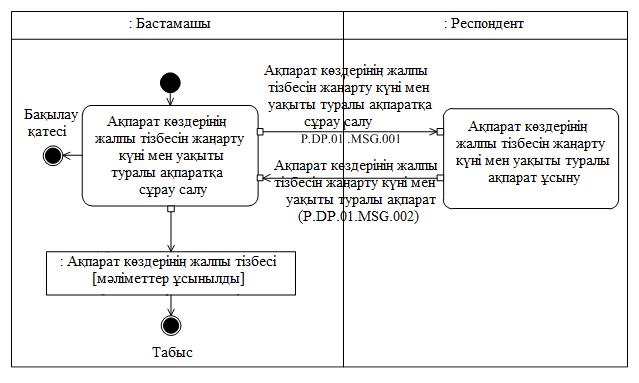 
      4-сурет. "Ақпарат көздерінің жалпы тізбесін жаңарту күні мен уақыты туралы ақпарат алу" (P.DP.01.TRN.001)  жалпы процесс транзакциясының орындалу схемасы 
      5-кесте "Ақпарат көздерінің жалпы тізбесін жаңарту күні мен уақыты туралы ақпарат алу" (P.DP.01.TRN.001) жалпы процесс транзакциясының сипаттамасы 2. "Ақпарат көздерінің жалпы тізбесінен мәліметтер алу" (P.DP.01.TRN.002) жалпы процесс транзакциясы
      16. "Ақпарат көздерінің жалпы тізбесінен мәліметтер алу" (P.DP.01.TRN.002) жалпы процесс транзакциясы бастамашының респондентке сұрау салу бойынша тиісті мәліметтерді беруі үшін орындалады. Көрсетілген жалпы процесс транзакциясының орындалу схемасы 5-суретте берілген. Жалпы процесс транзакциясының өлшемдері 6-кестеде келтірілген.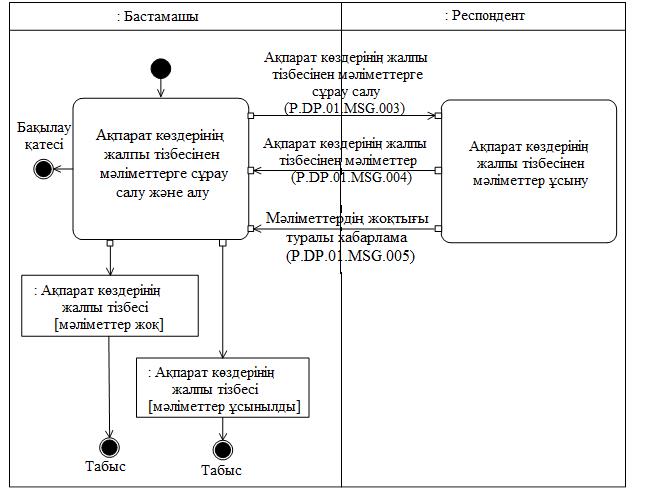 
      5-сурет. "Ақпарат көздерінің жалпы тізбесінен мәліметтер алу" (P.DP.01.TRN.002) жалпы процесс транзакциясының орындалу схемасы
      6-кесте "Ақпарат көздерінің жалпы тізбесінен мәліметтер алу" (P.DP.01.TRN.002) жалпы процесс транзакциясының сипаттамасы 3. "Ақпарат көздерінің жалпы тізбесіне енгізілген өзгерістер туралы ақпарат алу" (P.DP.01.TRN.003) жалпы процесс транзакциясы
      17. "Ақпарат көздерінің жалпы тізбесіне енгізілген өзгерістер туралы ақпарат алу" (P.DP.01.TRN.003) жалпы процесс транзакциясы бастамашының респондентке сұрау салу бойынша тиісті мәліметтерді беруі үшін орындалады. Көрсетілген жалпы процесс транзакциясының орындалу схемасы 6-суретте берілген. Жалпы процесс транзакциясының өлшемдері 7-кестеде келтірілген.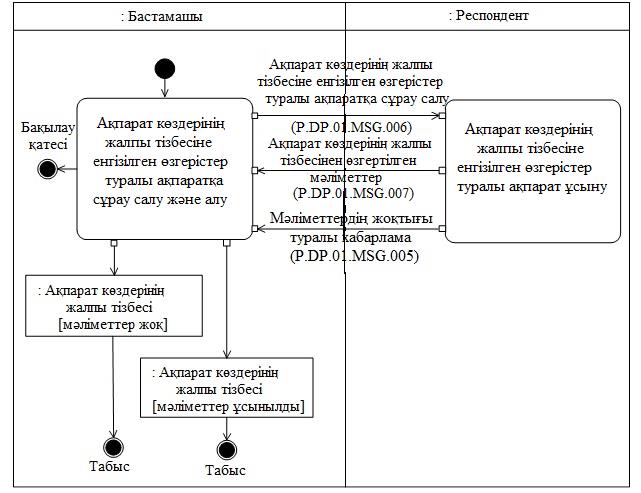 
      6-сурет. "Ақпарат көздерінің жалпы тізбесіне енгізілген өзгерістер туралы ақпарат алу" (P.DP.01.TRN.003) жалпы процесс транзакциясының орындалу схемасы 
      7-кесте "Ақпарат көздерінің жалпы тізбесіне енгізілген өзгерістер туралы ақпарат алу" (P.DP.01.TRN.003) жалпы процесс транзакциясының  сипаттамасы 4. "Жалпы ақпараттық ресурстан құжат туралы мәліметтер алу" (P.DP.01.TRN.005) жалпы процесс транзакциясы 
      18. "Жалпы ақпараттық ресурстан құжат туралы мәліметтер алу" (P.DP.01.TRN.005) жалпы процесс транзакциясы бастамашының респондентке сұрау салу бойынша тиісті мәліметтерді беруі үшін орындалады. Көрсетілген жалпы процесс транзакциясының орындалу схемасы 7-суретте берілген. Жалпы процесс транзакциясының өлшемдері 8-кестеде келтірілген.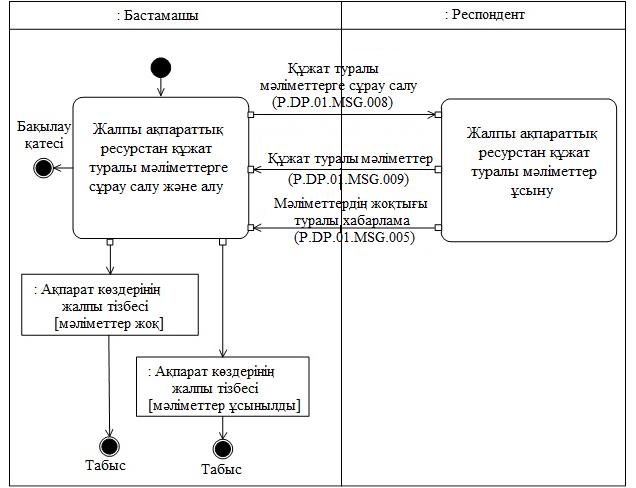 
      7-сурет. "Жалпы ақпараттық ресурстан құжат туралы мәліметтер алу" (P.DP.01.TRN.005) жалпы процесс транзакциясының орындалу схемасы
      8-кесте "Жалпы ақпараттық ресурстан құжат туралы мәліметтер алу" (P.DP.01.TRN.005) жалпы процесс транзакциясының сипаттамасы VIII. Штаттан тыс жағдайлардағы іс-қимылдар тәртібі
      19. Жалпы процесс шеңберінде ақпараттық өзара іс-қимыл кезінде штаттан тыс жағдайлар орын алуы мүмкін, ол кезде деректерді өңдеуді қалыпты режимде жүргізілмеуі мүмкін. Штаттан тыс жағдайлар техникалық ақаулар, күту уақыты аяқталуы кезінде, сондай-ақ өзге де жағдайларда туындайды. Жалпы процеске қатысушының штаттан тыс жағдайдың туындау себептері туралы түсініктемелер және оны шешу бойынша ұсынымдар алуы үшін интеграцияланған ақпараттық жүйені қолдау қызметіне тиісті сұрау салу жіберу мүмкіндігі көзделген. Штаттан тыс жағдайды шешу жөніндегі жалпы ұсынымдар 9-кестеде келтірілген. 
      20. Уәкілетті орган оған байланысты қателік туралы хабарлама алынған хабардың Электрондық құжаттар мен мәліметтердің форматтары мен құрылымдарының сипаттамасына және осы Регламенттің IX бөлімінде көрсетілген хабарларды бақылау талаптарына сәйкестігіне тексеру жүргізеді. Егер көрсетілген талаптарға сәйкессіздік анықталған жағдайда уәкілетті орган анықталған қателікті жою үшін барлық қажетті шараларды қабылдайды. Егер сәйкессіздік анықталмаған жағдайда, уәкілетті орган ақпараттық жүйенің интеграциялық жүйесін қолдау қызметіне осы штаттан тыс жағдайдың сипаттамасымен хабар жібереді. 
      9-кесте Штаттан тыс жағдайлардағы іс-қимылдар IX. Электрондық құжаттар мен мәліметтерді толтыруға қойылатын талаптар
      21. "Ақпарат көздерінің жалпы тізбесін жаңарту күні мен уақыты туралы ақпарат алу" (P.DP.01.TRN.001) жалпы процестің транзакциясы хабарында берілетін "Жалпы ресурсты жаңартудың жай-күйі" (R.007) электрондық құжаттардың (мәліметтердің) деректемелерін толтыруға қойылатын талаптар 10-кестеде келтірілген.
      10-кесте "Ақпарат көздерінің жалпы тізбесін жаңарту күні мен уақыты туралы ақпарат алу" (P.DP.01.TRN.001) жалпы процестің транзакциясы хабарында берілетін "Жалпы ресурсты жаңартудың жай-күйі" (R.007) электрондық құжаттардың (мәліметтердің) деректемелерін толтыруға қойылатын талаптар
      22. "Ақпарат көздерінің жалпы тізбесінен ақпаратқа сұрау салу" (P.DP.01.MSG.003) хабарында берілетін "Жалпы ресурсты жаңартудың жай-күйі" (R.007) электрондық құжаттардың (мәліметтердің) деректемелерін толтыруға қойылатын талаптар 11-кестеде келтірілген.
      11-кесте "Ақпарат көздерінің жалпы тізбесінен ақпаратқа сұрау салу" (P.DP.01.MSG.003) хабарында берілетін "Жалпы ресурсты жаңартудың жай-күйі" (R.007) электрондық құжаттардың (мәліметтердің) деректемелерін толтыруға қойылатын талаптар 
      23. "Ақпарат көздерінің жалпы тізбесіне енгізілген өзгерістер туралы ақпаратқа сұрау салу" (P.DP.01.MSG.006) хабарында берілетін "Жалпы ресурсты жаңартудың жай-күйі" (R.007) электрондық құжаттардың (мәліметтердің) деректемелерін толтыруға қойылатын талаптар 12-кестеде келтірілген.
      12-кесте "Ақпарат көздерінің жалпы тізбесіне енгізілген өзгерістер туралы ақпаратқа сұрау салу" (P.DP.01.MSG.006) хабарында берілетін "Жалпы ресурсты жаңартудың жай-күйі" (R.007) электрондық құжаттардың (мәліметтердің) деректемелерін толтыруға қойылатын талаптар
      24. "Құжат туралы мәліметтерге сұрау салу" (P.DP.01.MSG.008) хабарында берілетін "Құжатқа сұрау салу" (R.054) электрондық құжаттардың (мәліметтердің) деректемелерін толтыруға қойылатын талаптар 13-кестеде келтірілген. 
      13-кесте "Құжат туралы мәліметтерге сұрау салу" (P.DP.01.MSG.008) хабарында берілетін "Құжатқа сұрау салу" (R.054) электрондық құжаттардың (мәліметтердің) деректемелерін толтыруға қойылатын талаптар
      25. "Құжаттар туралы мәліметтер" (P.DP.01.MSG.009) хабарында берілетін "Электрондық құжаттың (мәліметтердің) жалпыланған құрылымы" (R.010) электрондық құжаттардың (мәліметтердің) деректемелерін толтыруға қойылатын талаптар 14-кестеде келтірілген.
      14-кесте "Құжаттар туралы мәліметтер" (P.DP.01.MSG.009) хабарында берілетін "Электрондық құжаттың (мәліметтердің) жалпыланған құрылымы" (R.010) электрондық құжаттардың (мәліметтердің) деректемелерін толтыруға қойылатын талаптар
      26. "Мәліметтердің жоқ екендігі туралы хабарлама" (P.DP.01.MSG.005) хабарында берілетін "Өңдеу нәтижесі туралы хабарлама" (R.006) электрондық құжаттардың (мәліметтердің) деректемелерін толтыруға қойылатын талаптар 15-кестеде келтірілген. 
      15-кесте "Мәліметтердің жоқ екендігі туралы хабарлама" (P.DP.01.MSG.005) хабарында берілетін "Өңдеу нәтижесі туралы хабарлама" (R.006) электрондық құжаттардың (мәліметтердің) деректемелерін толтыруға қойылатын талаптар "Еуразиялық экономикалық одаққа мүше мемлекеттердің уәкілетті органдары сыртқы және ішкі сауданы реттеу кезінде ресімдейтін, оның ішінде тыйым салулар мен шектеулердің сақталуын растау мақсаттары үшін кедендік операцияларды жасаған кезде ұсынылатын құжаттардың дерекқорын пайдалану" жалпы процесін Еуразиялық экономикалық одақтың интеграцияланған ақпараттық жүйесінің құралдарымен іске асыру кезіндегі Еуразиялық экономикалық одаққа мүше мемлекеттердің уәкілетті органдары арасындағы ақпараттық өзара іс-қимыл РЕГЛАМЕНТІ 1. Жалпы ережелер
      1. Осы Регламент Еуразиялық экономикалық одақ (бұдан әрі – Одақ) құқығына кіретін мынадай актілерге сәйкес әзірленген:
      2014 жылғы 29 мамырдағы Еуразиялық экономикалық одақ туралы шарт;
      Еуразиялық экономикалық комиссия Алқасының "Жалпы процестерді сыртқы және өзара сауданың интеграцияланған ақпараттық жүйесінің құралдарымен іске асыру кезіндегі ақпараттық өзара іс-қимылды регламенттейтін технологиялық құжаттар туралы" 2014 жылғы 6 қарашадағы № 200 шешімі; 
      Еуразиялық экономикалық комиссия Алқасының "Сыртқы және өзара сауданың интеграцияланған ақпараттық жүйесінде деректермен электрондық алмасу қағидаларын бекіту туралы" 2015 жылғы 27 қаңтардағы № 5 шешімі;
      Еуразиялық экономикалық комиссия Алқасының "Еуразиялық экономикалық одақ шеңберіндегі жалпы процестер тізбесі және Еуразиялық экономикалық комиссия Алқасының 2014 жылғы 19 тамыздағы № 132 шешіміне өзгеріс енгізу туралы" 2015 жылғы 14 сәуірдегі № 29 шешімі;
      Еуразиялық экономикалық комиссия Алқасының "Еуразиялық экономикалық одақ шеңберінде жалпы процестерді талдау, оңтайландыру, үйлестіру және сипаттау әдістемесі туралы" 2015 жылғы 9 маусымдағы№ 63 шешімі;
      Еуразиялық экономикалық комиссия Алқасының "Еуразиялық экономикалық одаққа мүше мемлекеттердің мемлекеттік билік органдарының бір-бірімен және Еуразиялық экономикалық комиссиямен трансшекаралық өзара іс-қимылы кезінде электрондық құжаттармен алмасуы туралы ережені бекіту туралы" 2015 жылғы 28 қыркүйектегі № 125 шешімі;
      Еуразиялық экономикалық комиссия Алқасының "Еуразиялық экономикалық одақ шеңберінде жалпы процестерді іске асыру тәртібін бекіту туралы" 2016 жылғы 19 желтоқсандағы № 169 шешімі;
      Еуразиялық экономикалық комиссия Алқасының "Еуразиялық экономикалық одаққа мүше мемлекеттердің уәкілетті органдары сыртқы және ішкі сауданы реттеу кезінде ресімдейтін, соның ішінде тыйым салулар мен шектеулердің сақталуын растау мақсатында кедендік операцияларды жүргізген кезде ұсынатын құжаттардың дерекқорын пайдалану" жалпы процесін іске асыру қағидаларын бекіту туралы" 2018 жылғы 21 тамыздағы № 136 шешімі. II. Қолданылу саласы
      2. Осы Регламент жалпы процеске қатысушылардың "Еуразиялық экономикалық одаққа мүше мемлекеттердің уәкілетті органдары сыртқы және ішкі сауданы реттеу кезінде ресімдейтін, оның ішінде  тыйым салулар мен шектеулердің сақталуын растау мақсаттары үшін кедендік операцияларды жасаған кезде ұсынылатын құжаттардың дерекқорын пайдалану" жалпы процесс (бұдан әрі – Жалпы процесс) транзакцияларын орындау тәртібі мен шарттарын біркелкі қолдануын қамтамасыз ету мақсатында әзірленді.
      3. Осы Регламент жалпы процеске қатысушылар арасындағы ақпараттық өзара іс-қимылды іске асыруға тікелей бағытталған жалпы процесс операцияларын орындау тәртібі мен шарттарына қойылатын талаптарды айқындайды.
      4. Осы Регламентті жалпы процеске қатысушылар жалпы процесс шеңберінде рәсімдерді және операцияларды орындау тәртібін бақылау кезінде, сондай-ақ осы жалпы процестің іске асырылуын қамтамасыз ететін ақпараттық жүйелердің құрамдастарын жобалау, әзірлеу және пысықтау кезінде қолданады. III. Негізгі ұғымдар
      5. Осы Регламенттің мақсаттары үшін мыналарды білдіретін ұғымдар пайдаланылады:
      "авторландыру" – жалпы процестің белгілі бір қатысушысына белгілі бір іс-қимылдарды орындауға құқық беру;
      "Одаққа мүше мемлекеттің мүдделі органы" – Одақтың құқығына сәйкес  жалпы процесс аясында   ақпараттық өзара іс-қимылды жүзеге асыру кезінде  электрондық құжаттар, және (немесе) құжаттар туралы мәліметтер және (немесе) құжаттардан мәліметтер алынуы мүмкін  орган ретінде белгіленген  Одаққа мүше мемлекеттің  мемлекеттік органы (ұйымы);
      "электрондық құжаттың (мәліметтердің) деректемесі" – белгілі бір мәнмәтінде ажыратылмайтын болып есептелетін электрондық құжат (мәліметтер) деректерінің бірлігі.
      Осы Регламентте пайдаланылатын "бастамашы", "бастамашы операция", "қабылданатын операция", "респондент", "жалпы процесс хабары" және "жалпы процесс транзакциясы" ұғымдары Еуразиялық экономикалық комиссия Алқасының 2015 жылғы 9 маусымдағы № 63 шешімімен бекітілген Еуразиялық экономикалық одақ шеңберіндегі жалпы процестерді талдау, оңтайландыру, үйлестіру және сипаттау әдістемесінде айқындалған мәндерінде қолданылады.
      Осы Регламентте пайдаланылатын өзге ұғымдар Еуразиялық экономикалық комиссия Алқасының 2020 жылғы 14 қаңтардағы № 10 шешімімен бекітілген "Еуразиялық экономикалық одаққа мүше мемлекеттердің уәкілетті органдары сыртқы және ішкі сауданы реттеу кезінде ресімдейтін, оның ішінде  тыйым салулар мен шектеулердің сақталуын растау мақсаттары үшін кедендік операцияларды жасаған кезде ұсынылатын құжаттардың  дерекқорын пайдалану" жалпы процесін Еуразиялық экономикалық одақтың интеграцияланған ақпараттық жүйесінің құралдарымен іске асыру кезіндегі ақпараттық өзара іс-қимыл қағидаларының (бұдан әрі – Ақпараттық өзара іс-қимыл қағидалары) 4-тармағында айқындалған мәндерде қолданылады. IV. Жалпы процесс шеңберінде ақпараттық өзара іс-қимыл туралы негізгі мәліметтер 1. Ақпараттық өзара іс-қимылға қатысушылар
      6. Жалпы процесс шеңберінде ақпараттық өзара іс-қимылға қатысушылар рөлінің тізбесі 1-кестеде келтірілген.
      1-кесте Ақпараттық өзара іс-қимылға қатысушылар рөлінің тізбесі 2. Ақпараттық өзара іс-қимыл құрылымы
      7. Жалпы процесс шеңберіндегі ақпараттық өзара іс-қимыл жалпы процесс рәсімдеріне сәйкес Одаққа мүше мемлекеттердің уәкілетті және мүдделі органдары арасында мүдделі органға ұлттық ақпараттық ресурстан құжаттар туралы мәліметтер берілген кезде жүзеге асырылады: 
      Одаққа мүше мемлекеттердің уәкілетті және мүдделі органдары арасындағы ақпараттық өзара іс-қимыл құрылымы 1-суретте берілген. 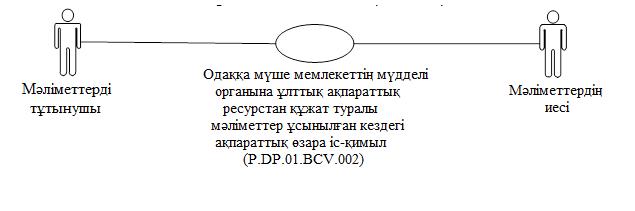 
      1-сурет. Одаққа мүше мемлекеттердің уәкілетті және мүдделі органдары арасындағы ақпараттық өзара іс-қимыл құрылымы
      8. Одаққа мүше мемлекеттердің уәкілетті және мүдделі органдары арасындағы ақпараттық өзара іс-қимыл жалпы процесс шеңберінде іске асырылады. Жалпы процесс құрылымы Ақпараттық өзара іс-қимыл қағидаларында айқындалған.  
      9. Ақпараттық өзара іс-қимыл жалпы процесс транзакцияларын орындаудың тәртібін айқындайды, олардың әрқайсысы жалпы процеске қатысушылардың арасында жалпы процестің ақпараттық объектісінің жай-күйін үйлесімді ету мақсатында хабарлармен алмасуды білдіреді. Әрбір ақпараттық өзара іс-қимыл үшін операциялардың және осындай операцияларға сәйкес келетін жалпы процесс транзакцияларының арасындағы өзара байланыс айқындалған.
      10. Жалпы процесс транзакцияларын орындау кезінде бастамашы өздері жүзеге асыратын операция (бастамашы операция) шеңберінде респондентке хабар-сұрау салуды жібереді, респондент оған жауап ретінде ол жүзеге асыратын операция (қабылданатын операция) шеңберінде жалпы процесс транзакциясының шаблонына байланысты хабар-жауап жіберуі немесе жібермеуі мүмкін. Хабар құрамындағы деректер құрылымы Еуразиялық экономикалық комиссия Алқасының 2020 жылғы 14 қаңтардағы № 10 шешімімен бекітілген "Еуразиялық экономикалық одаққа мүше мемлекеттердің уәкілетті органдары сыртқы және ішкі сауданы реттеу кезінде ресімдейтін, оның ішінде  тыйым салулар мен шектеулердің сақталуын растау мақсаттары үшін кедендік операцияларды жасаған кезде ұсынылатын құжаттардың  дерекқорын пайдалану" жалпы процесін Еуразиялық экономикалық одақтың интеграцияланған ақпараттық жүйесінің құралдарымен іске асыру үшін пайдаланылатын электрондық құжаттардың және мәліметтердің форматтары мен құрылымдарының сипаттамасына (бұдан әрі – Электрондық құжаттар мен мәліметтердің форматтары мен құрылымдарының сипаттамасы) сәйкес келуі тиіс. 
      11. Жалпы процесс транзакциясы осы Регламентте айқындалғандай жалпы процесс транзакциясының берілген өлшемдеріне сәйкес орындалады. V. Рәсімдер тобының шеңберіндегі ақпараттық өзара іс-қимыл
      12. Одаққа мүше мемлекеттің мүдделі органына ұлттық ақпараттық ресурстан құжат туралы мәліметтер ұсыну кезіндегі жалпы процесс транзакциясының орындалу схемасы 2-суретте ұсынылған. Жалпы процестің әрбір рәсімі үшін 2-кестеде жалпы процестің ақпараттық объектілері операциялары, аралық және нәтиже көрсетуші жай-күйі мен жалпы процесс транзакциялары арасындағы байланыс келтірілген. 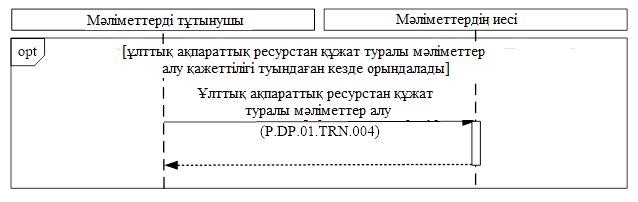 
      2-сурет. Одаққа мүше мемлекеттің мүдделі органына ұлттық ақпараттық ресурстан құжат туралы мәліметтерді ұсыну кезіндегі жалпы процесс транзакциясының орындалу схемасы
      2-кесте Одаққа мүше мемлекеттің мүдделі органына ұлттық ақпараттық ресурстан мәліметтерді ұсыну кезіндегі жалпы процесс транзакциясының тізбесі VI. Жалпы процесс хабарларының сипаттамасы
      13. Жалпы процесті іске асыру кезінде ақпараттық өзара іс-қимыл шеңберінде берілетін жалпы процесс хабарларының тізбесі 3-кестеде келтірілген. Хабарлар құрамындағы деректердің құрылымы Электрондық құжаттар мен мәліметтердің форматтары мен құрылымдарының сипаттамасына сәйкес келуі тиіс. Электрондық құжаттар мен мәліметтердің форматтары мен құрылымдарының сипаттамасында тиісті құрылымға сілтеме 3-кестенің 3-бағанының мәні бойынша белгіленеді.
      3-кесте Жалпы процесс хабарларының тізбесі VII. Жалпы процесс транзакциясының сипаттамасы "Ұлттық ақпараттық ресурстан құжат туралы мәліметтер алу" жалпы процесс транзакциясы (P.DP.01.TRN.004) 
      14. "Ұлттық ақпараттық ресурстан құжат туралы мәліметтер алу" (P.DP.01.TRN.04) жалпы процесс транзакциясы бастамашының респондентке сұрау салу бойынша тиісті мәліметтерді беруі үшін орындалады. Көрсетілген жалпы процесс транзакциясының орындалу схемасы 3-суретте берілген. Жалпы процесс транзакциясының өлшемдері 4-кестеде келтірілген.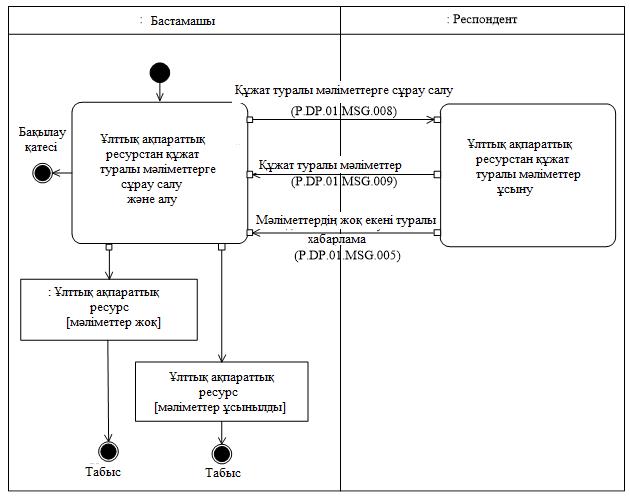 
      3-сурет. "Ұлттық ақпараттық ресурстан құжат туралы мәліметтер алу" жалпы процесс транзакциясының (P.DP.01.TRN.04) орындалу схемасы
      4-кесте "Ұлттық ақпараттық ресурстан құжат туралы мәліметтер алу" (P.DP.01.TRN.004) жалпы процесс транзакциясының сипаттамасы VIII. Штаттан тыс жағдайлардағы іс-қимыл тәртібі
      15. Жалпы процесс шеңберінде ақпараттық өзара іс-қимыл кезінде штаттан тыс жағдайлар орын алуы мүмкін, ол кезде деректерді өңдеуді қалыпты режимде жүргізілмеуі мүмкін. Штаттан тыс жағдайлар техникалық ақаулар, күту уақыты аяқталуы кезінде, сондай-ақ өзге де жағдайларда туындайды. Жалпы процеске қатысушының штаттан тыс жағдайдың туындау себептері туралы түсініктемелер және оны шешу бойынша ұсынымдар алуы үшін интеграцияланған ақпараттық жүйені қолдау қызметіне тиісті сұрау салу жіберу мүмкіндігі көзделген. Штаттан тыс жағдайды шешу жөніндегі жалпы ұсынымдар 5-кестеде келтірілген.
      16. Уәкілетті орган оған байланысты қателік туралы хабарлама алынған хабардың Электрондық құжаттар мен мәліметтердің форматтары мен құрылымдарының сипаттамасына және осы Регламенттің IX бөлімінде көрсетілген хабарларды бақылау талаптарына сәйкестігіне тексеру жүргізеді. Егер көрсетілген талаптарға сәйкессіздік анықталған жағдайда уәкілетті орган анықталған қателікті жою үшін барлық қажетті шараларды қабылдайды. Егер сәйкессіздік анықталмаған жағдайда, уәкілетті орган ақпараттық жүйенің интеграциялық жүйесін қолдау қызметіне осы штаттан тыс жағдайдың сипаттамасымен хабар жібереді.
      5-кесте Штаттан тыс жағдайлардағы іс-қимылдар IX. Электрондық құжаттар мен мәліметтерді толтыруға қойылатын талаптар
      17. "Құжат туралы мәліметтерге сұрау салу" (P.DP.01.MSG.008) хабарында берілетін "Құжатқа сұрау салу" (R.054) электрондық құжаттардың (мәліметтердің) деректемелерін толтыруға қойылатын талаптар 6-кестеде келтірілген. 
      6-кесте "Құжат туралы мәліметтерге сұрау салу" (P.DP.01.MSG.008) хабарында берілетін "Құжатқа сұрау салу" (R.054) электрондық құжаттардың (мәліметтердің) деректемелерін толтыруға қойылатын талаптар
      18. "Құжаттар туралы мәліметтер" (P.DP.01.MSG.009) хабарында берілетін "Электрондық құжаттың (мәліметтердің) жалпыланған құрылымы" (R.010) электрондық құжаттардың (мәліметтердің) деректемелерін толтыруға қойылатын талаптар 7-кестеде келтірілген.
      7-кесте "Құжаттар туралы мәліметтер" (P.DP.01.MSG.009) хабарында берілетін "Электрондық құжаттың (мәліметтердің) жалпыланған құрылымы" (R.010) электрондық құжаттардың (мәліметтердің) деректемелерін толтыруға қойылатын талаптар
      19. "Мәліметтердің жоқ енедігі туралы хабарлама" (P.DP.01.MSG.005) хабарында берілетін "Өңдеу нәтижесі туралы хабарлама" (R.006) электрондық құжаттардың (мәліметтердің) деректемелерін толтыруға қойылатын талаптар 8-кестеде келтірілген.
      8-кесте "Мәліметтердің жоқ екендігі туралы хабарлама" (P.DP.01.MSG.005) хабарында берілетін "Өңдеу нәтижесі туралы хабарлама" (R.006) электрондық құжаттардың (мәліметтердің) деректемелерін толтыруға қойылатын талаптар "Еуразиялық экономикалық одаққа мүше мемлекеттердің уәкілетті органдары сыртқы және ішкі сауданы реттеу кезінде ресімдейтін, оның ішінде  тыйым салулар мен шектеулердің сақталуын растау мақсаттары үшін кедендік операцияларды жасаған кезде ұсынылатын құжаттардың дерекқорын пайдалану" жалпы процесін Еуразиялық экономикалық одақтың интеграцияланған ақпараттық жүйесінің құралдарымен іске асыру үшін пайдаланылатын электрондық құжаттардың және мәліметтердің форматтары мен құрылымдарының СИПАТТАМАСЫ I. Жалпы ережелер
      1. Осы Сипаттама Еуразиялық экономикалық одақ (бұдан әрі – Одақ) құқығына кіретін мынадай актілерге сәйкес әзірленген:
      2014 жылғы 29 мамырдағы Еуразиялық экономикалық одақ туралы шарт;
      Еуразиялық экономикалық комиссия Алқасының "Жалпы процестерді сыртқы және өзара сауданың интеграцияланған ақпараттық жүйесінің құралдарымен іске асыру кезіндегі ақпараттық өзара іс-қимылды регламенттейтін технологиялық құжаттар туралы" 2014 жылғы 6 қарашадағы № 200 шешімі; 
      Еуразиялық экономикалық комиссия Алқасының  "Сыртқы және өзара сауданың интеграцияланған ақпараттық жүйесінде деректермен электрондық алмасу қағидаларын бекіту туралы" 2015 жылғы 27 қаңтардағы № 5 шешімі;
      Еуразиялық экономикалық комиссия Алқасының "Еуразиялық экономикалық одақ шеңберіндегі жалпы процестер тізбесі және Еуразиялық экономикалық комиссия Алқасының 2014 жылғы 19 тамыздағы № 132 шешіміне өзгеріс енгізу туралы" 2015 жылғы 14 сәуірдегі № 29 шешімі;
      Еуразиялық экономикалық комиссия Алқасының "Еуразиялық экономикалық одақ шеңберінде жалпы процестерді талдау, оңтайландыру, үйлестіру және сипаттау әдістемесі туралы" 2015 жылғы 9 маусымдағы№ 63 шешімі;
      Еуразиялық экономикалық комиссия Алқасының "Еуразиялық экономикалық одаққа мүше мемлекеттердің мемлекеттік билік органдарының бір-бірімен және Еуразиялық экономикалық комиссиямен трансшекаралық өзара іс-қимылы кезінде электрондық құжаттармен алмасуы туралы ережені бекіту туралы" 2015 жылғы 28 қыркүйектегі № 125 шешімі;
      Еуразиялық экономикалық комиссия Алқасының "Еуразиялық экономикалық одақ шеңберінде жалпы процестерді іске асыру тәртібін бекіту туралы" 2016 жылғы 19 желтоқсандағы № 169 шешімі;
      Еуразиялық экономикалық комиссия Алқасының "Еуразиялық экономикалық одақ деректерінің моделі туралы ережені бекіту туралы" 2017 жылғы 26 желтоқсандағы № 190 шешімі;
      Еуразиялық экономикалық комиссия Алқасының "Еуразиялық экономикалық одаққа мүше мемлекеттердің уәкілетті органдары сыртқы және ішкі сауданы реттеу кезінде ресімдейтін, соның ішінде  тыйым салулар мен шектеулердің  сақталуын растау мақсатында кедендік операцияларды жүргізген кезде ұсынатын құжаттардың дерекқорын пайдалану"  жалпы процесін іске асыру қағидаларын бекіту туралы" 2018 жылғы 21 тамыздағы № 136 шешімі. II. Қолданылу саласы
      2. Осы Сипаттама "Еуразиялық экономикалық одаққа мүше мемлекеттердің уәкілетті органдары сыртқы және ішкі сауданы реттеу кезінде ресімдейтін, оның ішінде  тыйым салулар мен шектеулердің сақталуын растау мақсаттары үшін кедендік операцияларды жасаған кезде ұсынылатын құжаттардың  дерекқорын пайдалану" жалпы процесі (бұдан әрі – жалпы процесс) шеңберінде ақпараттық өзара іс-қимыл кезінде пайдаланылатын электрондық құжаттардың және мәліметтердің форматтары мен құрылымдарына қойылатын талаптарды айқындайды.
      3. Осы Сипаттама жалпы процесс рәсімдерін Одақтың интеграцияланған ақпараттық жүйесінің (бұдан әрі – интеграцияланған жүйе) құралдарымен іске асыру кезінде ақпараттық жүйелердің құрамдастарын жобалау, әзірлеу және пысықтау кезінде қолданылады.
      4. Электрондық құжаттар мен мәліметтердің форматтары мен құрылымдарының сипаттамасы қарапайым (атомарлық) деректемелерге дейінгі иерархия деңгейлері ескеріле отырып, толық деректемелік құрамды көрсете келе, кесте нысанында беріледі. 
      5. Кестеде электрондық құжаттардың (мәліметтердің) деректемелері (бұдан әрі – деректемелер) мен деректер моделі элементтерінің бірмәнді сәйкес келуі сипатталады.  
      6. Кестеде мынадай жолдар (бағандар) қалыптастырылады: 
      "иерархиялық нөмір" – деректеменің реттік нөмірі;
      "деректеменің аты" – деректеменің орныққан немесе ресми сөздік белгіленімі;
      "деректеменің сипаттамасы" – деректеменің мағынасын (семантикасын) түсіндіретін мәтін; 
      "сәйкестендіргіш" – деректер моделіндегі деректер элементінің деректемеге сәйкес келетін сәйкестендіргіші; 
      "мәндер саласы" – деректеменің ықтимал мәндерінің сөздік сипаттамасы; 
      "көпт." – деректемелердің көптігі: деректеменің ықтимал қайталануының міндеттілігі (опциялылығы) және саны.
      7. Деректемелердің көптігін көрсету үшін мынадай белгілемелер пайдаланылады:
      1 – деректеме міндетті, қайталауға жол берілмейді;
      n – деректеме міндетті, n рет (n > 1) қайталануға тиіс;
      1..* – деректеме міндетті, шектеусіз қайталана алады;
      n..* – деректеме міндетті, кемінде n рет (n > 1) қайталануға тиіс;
      n..m – деректеме міндетті, n реттен кем және m реттен көп (n > 1, m > n) қайталанбауға тиіс;
      0..1 – деректеме опциялы, қайталануға жол берілмейді;
      0..* – деректеме опциялы, шектеусіз қайталана алады;
      0..m – деректеме опциялы, m реттен (m > 1) асырмай қайталана алады. III. Негізгі ұғымдар
      8. Осы Сипаттаманың мақсаттары үшін мынаны білдіретін ұғымдар пайдаланылады:
      "деректеме" – белгілі бір мәнмәтінде бөлінбейтін болып саналатын электрондық құжат (мәліметтер) деректерінің бірлігі.
      "Базистік деректер моделі", "деректер моделі", "нысаналы сала деректерінің моделі", "нысаналы сала" және "электрондық құжаттар мен мәліметтер құрылымдарының тізілімі" деген ұғымдар осы Сипаттамада Еуразиялық экономикалық комиссия Алқасының 2015 жылғы 9 маусымдағы № 63 шешімімен бекітілген Еуразиялық экономикалық одақ шеңберіндегі жалпы процестерді талдау, оңтайландыру, үндестіру және сипаттау әдістемесінде айқындалған мәндерінде қолданылады. 
      Осы Сипаттамада пайдаланылатын өзге ұғымдар Еуразиялық экономикалық комиссия Алқасының 2020 жылғы 14 қаңтардағы № 10 шешімімен бекітілген "Еуразиялық экономикалық одаққа мүше мемлекеттердің уәкілетті органдары сыртқы және ішкі сауданы реттеу кезінде ресімдейтін, оның ішінде  тыйым салулар мен шектеулердің сақталуын растау мақсаттары үшін кедендік операцияларды жасаған кезде ұсынылатын құжаттардың  дерекқорын пайдалану" жалпы процесін Еуразиялық экономикалық одақтың интеграцияланған ақпараттық жүйесінің құралдарымен іске асыру кезіндегі ақпараттық өзара іс-қимыл қағидаларының 4-тармағында айқындалған мәндерінде қолданылады.
      Осы Сипаттаманың 4, 7, 10, 13 және 16-кестелерінде Ақпараттық өзара іс-қимыл регламенті деп Еуразиялық экономикалық комиссия Алқасының 2020 жылғы 14 қаңтардағы № 10 шешімімен бекітілген "Еуразиялық экономикалық одаққа мүше мемлекеттердің уәкілетті органдары сыртқы және ішкі сауданы реттеу кезінде ресімдейтін, оның ішінде тыйым салулар мен шектеулердің сақталуын растау мақсаттары үшін кедендік операцияларды жасаған кезде ұсынылатын құжаттардың  дерекқорын пайдалану" жалпы процесін Еуразиялық экономикалық одақтың интеграцияланған ақпараттық жүйесінің құралдарымен іске асыру кезіндегі Еуразиялық экономикалық одаққа мүше мемлекеттердің уәкілетті органдары мен Еуразиялық экономикалық комиссия арасындағы ақпараттық өзара іс-қимыл регламенті мен "Еуразиялық экономикалық одаққа мүше мемлекеттердің уәкілетті органдары сыртқы және ішкі сауданы реттеу кезінде ресімдейтін, оның ішінде тыйым салулар мен шектеулердің сақталуын растау мақсаттары үшін кедендік операцияларды жасаған кезде ұсынылатын құжаттардың  дерекқорын пайдалану" жалпы процесін Еуразиялық экономикалық одақтың интеграцияланған ақпараттық жүйесінің құралдарымен іске асыру кезіндегі  Еуразиялық экономикалық одаққа мүше мемлекеттердің уәкілетті органдары  арасындағы ақпараттық өзара іс-қимыл регламенті түсініледі. IV. Электрондық құжаттар мен мәліметтердің құрылымдары
      9. Электрондық құжаттар мен мәліметтер құрылымдарының тізбесі 1-кестеде келтірілген.
      1-кесте Электрондық құжаттар мен мәліметтер құрылымдарының тізбесі
      Электрондық құжаттар мен мәліметтер құрылымдары аттарының кеңістіктеріндегі "Y.Y.Y" символдары осы Сипаттамаға сәйкес Кеден одағының сыртқы және өзара саудасының интеграцияланған ақпараттық жүйесінде ақпараттық өзара іс-қимылды іске асыру кезінде пайдаланылатын электрондық құжаттар мен мәліметтер құрылымдарының тізіліміне (бұдан әрі – құрылымдар тізілімі) енгізілуге жататын электрондық құжат (мәліметтер) құрылымының техникалық схемасын әзірлеу кезінде пайдаланылған деректердің базистік моделі нұсқасының нөміріне сәйкес айқындалатын электрондық құжат (мәліметтер) құрылымы нұсқасының нөміріне сәйкес келеді. 1. Базистік модельдегі электрондық құжаттар мен мәліметтердің құрылымы
      10. "Құжат" (R.004) электрондық құжат (мәліметтер) құрылымының сипаттамасы 2-кестеде келтірілген.
      2-кесте "Құжат" (R.004) электрондық құжат (мәліметтер) құрылымының сипаттамасы
      Электрондық құжаттар мен мәліметтер құрылымдары аттарының кеңістіктеріндегі "Y.Y.Y" символдары осы Сипаттамаға сәйкес құрылымдар тізіліміне енгізілуге жататын электрондық құжат (мәліметтер) құрылымының техникалық схемасын әзірлеу кезінде пайдаланылатын базистік деректер моделі нұсқасының нөміріне сәйкес айқындалатын электрондық құжат (мәліметтер) құрылымы нұсқасының нөміріне сәйкес келеді.
      11. Аттардың импортталатын кеңістіктері 3-кестеде келтірілген.
      3-кесте Аттардың импортталатын кеңістіктері
      Аттардың импортталатын кеңістіктеріндегі "Y.Y.Y" символдары осы Сипаттамаға сәйкес құрылымдар тізіліміне енгізілуге жататын электрондық құжат (мәліметтер) құрылымының техникалық схемасын әзірлеу кезінде пайдаланылған базистік деректер моделі нұсқасының нөміріне сәйкес келеді
      12. "Құжат" (R.004) электрондық құжат (мәліметтер) құрылымының деректемелік құрамы 4-кестеде келтірілген.
      4-кесте "Құжат" (R.004) электрондық құжат (мәліметтер) құрылымының деректемелік құрамы
      13. "Өңдеу нәтижесі туралы хабарлама" (R.006) электрондық құжат (мәліметтер) құрылымының сипаттамасы 5-кестеде келтірілген.
      5-кесте "Өңдеу нәтижесі туралы хабарлама" (R.006) электрондық құжат (мәліметтер) құрылымының сипаттамасы
      Аттардың импортталатын кеңістіктеріндегі "Y.Y.Y" символдары осы Сипаттамаға сәйкес құрылымдар тізіліміне енгізілуге жататын электрондық құжат (мәліметтер) құрылымының техникалық схемасын әзірлеу кезінде пайдаланылған базистік деректер моделі нұсқасының нөміріне сәйкес келеді.
      14. Аттардың импортталатын кеңістіктері 6-кестеде келтірілген.
      6-кесте Аттардың импортталатын кеңістіктері
      Аттардың импортталатын кеңістіктеріндегі "Y.Y.Y" символдары осы Сипаттамаға сәйкес құрылымдар тізіліміне енгізілуге жататын электрондық құжат (мәліметтер) құрылымының техникалық схемасын әзірлеу кезінде пайдаланылған базистік деректер моделі нұсқасының нөміріне сәйкес келеді.
      15. "Өңдеу нәтижесі туралы хабарлама" (R.006) электрондық құжат (мәліметтер) құрылымының деректемелік құрамы 7-кестеде келтірілген.
      7-кесте "Өңдеу нәтижесі туралы хабарлама" (R.006) электрондық құжат (мәліметтер) құрылымының деректемелік құрамы
      16. "Жалпы ресурсты жаңартудың жай-күйі" (R.007) электрондық құжат (мәліметтер) құрылымының сипаттамасы 8-кестеде келтірілген.
      8-кесте "Жалпы ресурсты жаңартудың жай-күйі" (R.007) электрондық құжат (мәліметтер) құрылымының сипаттамасы 
      Электрондық құжаттар мен мәліметтер құрылымдары аттарының кеңістіктеріндегі "Y.Y.Y" символдары осы Сипаттамаға сәйкес құрылымдар тізіліміне енгізілуге жататын электрондық құжат (мәліметтер) құрылымының техникалық схемасын әзірлеу кезінде пайдаланылған базистік деректер моделі нұсқасының нөміріне сәйкес айқындалатын электрондық құжат (мәліметтер) құрылымы нұсқасының нөміріне сәйкес келеді.
      17. Аттардың импортталатын кеңістіктері 9-кестеде келтірілген.
      9-кесте Аттардың импортталатын кеңістіктері
      Аттардың импортталатын кеңістіктеріндегі "Y.Y.Y" символдары осы Сипаттамаға сәйкес құрылымдар тізіліміне енгізілуге жататын электрондық құжат (мәліметтер) құрылымының техникалық схемасын әзірлеу кезінде пайдаланылған базистік деректер моделі нұсқасының нөміріне сәйкес келеді.
      18. "Жалпы ресурсты жаңартудың жай-күйі" (R.007) электрондық құжат (мәліметтер) құрылымының деректемелік құрамы 10-кестеде келтірілген.
      10-кесте "Жалпы ресурсты жаңартудың жай-күйі" (R.007) электрондық құжат (мәліметтер) құрылымының деректемелік құрамы
      19. "Электрондық құжаттың (мәліметтердің) қорытылған құрылымы" (R.010) электрондық құжат (мәліметтер) құрылымының сипаттамасы 11-кестеде келтірілген.
      11-кесте "Электрондық құжаттың (мәліметтердің) қорытылған құрылымы" (R.010) электрондық құжат (мәліметтер) құрылымының сипаттамасы
      Электрондық құжаттар мен мәліметтер құрылымдары аттарының кеңістіктеріндегі "Y.Y.Y" символдары осы Сипаттамаға сәйкес құрылымдар тізіліміне енгізілуге жататын электрондық құжат (мәліметтер) құрылымының техникалық схемасын әзірлеу кезінде пайдаланылған базистік деректер моделі нұсқасының нөміріне сәйкес айқындалатын электрондық құжат (мәліметтер) құрылымы нұсқасының нөміріне сәйкес келеді.
      20. Аттардың импортталатын кеңістіктері 12-кестеде келтірілген.
      12-кесте Аттардың импортталатын кеңістіктері
      Аттардың импортталатын кеңістіктеріндегі "Y.Y.Y" символдары осы Сипаттамаға сәйкес құрылымдар тізіліміне енгізілуге жататын электрондық құжат (мәліметтер) құрылымының техникалық схемасын әзірлеу кезінде пайдаланылған базистік деректер моделі нұсқасының нөміріне сәйкес келеді.
      21. "Электрондық құжаттың (мәліметтердің) қорытылған құрылымы" (R.010) электрондық құжат (мәліметтер) құрылымының деректемелік құрамы 13-кестеде келтірілген.
      13-кесте "Электрондық құжаттың (мәліметтердің) қорытылған құрылымы" (R.010) электрондық құжат (мәліметтер) құрылымының деректемелік құрамы
      22. "Ақпарат көздерінің жалпы тізбесі" (R.050) электрондық құжат (мәліметтер) құрылымының сипаттамасы 14-кестеде келтірілген.
      14-кесте "Ақпарат көздерінің жалпы тізбесі" (R.050) электрондық құжат (мәліметтер) құрылымының сипаттамасы
      Электрондық құжаттар мен мәліметтер құрылымдары аттарының кеңістіктеріндегі "Y.Y.Y" символдары осы Сипаттамаға сәйкес құрылымдар тізіліміне енгізілуге жататын электрондық құжат (мәліметтер) құрылымының техникалық схемасын әзірлеу кезінде пайдаланылған базистік деректер моделі нұсқасының нөміріне сәйкес айқындалатын электрондық құжат (мәліметтер) құрылымы нұсқасының нөміріне сәйкес келеді.
      23. Аттардың импортталатын кеңістіктері 15-кестеде келтірілген.
      15-кесте Аттардың импортталатын кеңістіктері
      Аттардың импортталатын кеңістіктеріндегі "Y.Y.Y" символдары осы Сипаттамаға сәйкес құрылымдар тізіліміне енгізілуге жататын электрондық құжат (мәліметтер) құрылымының техникалық схемасын әзірлеу кезінде пайдаланылған базистік деректер моделі нұсқасының нөміріне сәйкес келеді.
      24. "Ақпарат көздерінің жалпы тізбесі" (R.050) электрондық құжат (мәліметтер) құрылымының деректемелік құрамы 16-кестеде келтірілген.
      16-кесте "Ақпарат көздерінің жалпы тізбесі" (R.050) электрондық құжат (мәліметтер) құрылымының деректемелік құрамы
      25. "Құжатқа сұрау салу" (R.054) электрондық құжат (мәліметтер) құрылымының сипаттамасы 17-кестеде келтірілген.
      17-кесте "Құжатқа сұрау салу" (R.054) электрондық құжат (мәліметтер) құрылымының сипаттамасы
      Электрондық құжаттар мен мәліметтер құрылымдары аттарының кеңістіктеріндегі "Y.Y.Y" символдары осы Сипаттамаға сәйкес құрылымдар тізіліміне енгізілуге жататын электрондық құжат (мәліметтер) құрылымының техникалық схемасын әзірлеу кезінде пайдаланылған базистік деректер моделі нұсқасының нөміріне сәйкес айқындалатын электрондық құжат (мәліметтер) құрылымы нұсқасының нөміріне сәйкес келеді.
      26. Аттардың импортталатын кеңістіктері 18-кестеде келтірілген.
      18-кесте Аттардың импортталатын кеңістіктері
      Аттардың импортталатын кеңістіктеріндегі "Y.Y.Y" символдары осы Сипаттамаға сәйкес құрылымдар тізіліміне енгізілуге жататын электрондық құжат (мәліметтер) құрылымының техникалық схемасын әзірлеу кезінде пайдаланылған базистік деректер моделі нұсқасының нөміріне сәйкес келеді.
      27. "Құжатқа сұрау салу" (R.054) электрондық құжат (мәліметтер) құрылымының деректемелік құрамы 19-кестеде келтірілген.
      19-кесте "Құжатқа сұрау салу" (R.054) электрондық құжат (мәліметтер) құрылымының деректемелік құрамы "Еуразиялық экономикалық одаққа мүше мемлекеттердің уәкілетті органдары сыртқы және ішкі сауданы реттеу кезінде ресімдейтін, оның ішінде тыйым салулар мен шектеулердің сақталуын растау мақсаттары үшін кедендік операцияларды жасаған кезде ұсынылатын құжаттардың дерекқорын пайдалану" жалпы процесіне қосылу ТӘРТІБІ I. Жалпы ережелер
      1. Осы Тәртіп Еуразиялық экономикалық одақ (бұдан әрі – Одақ) құқығына кіретін мынадай актілерге сәйкес әзірленді:
      2014 жылғы 29 мамырдағы Еуразиялық экономикалық одақ туралы шарт; 
      Еуразиялық экономикалық комиссия Алқасының "Жалпы процестерді сыртқы және өзара сауданың интеграцияланған ақпараттық жүйесінің құралдарымен іске асыру кезіндегі ақпараттық өзара іс-қимылды регламенттейтін технологиялық құжаттар туралы" 2014 жылғы 6 қарашадағы № 200 шешімі; 
      Еуразиялық экономикалық комиссия Алқасының "Еуразиялық экономикалық одақ шеңберіндегі жалпы процестердің тізбесі және  Еуразиялық экономикалық комиссия Алқасының 2014 жылғы 19 тамыздағы № 132 шешіміне өзгеріс енгізу туралы" 2015 жылғы 14 сәуірдегі № 29 шешімі;
      Еуразиялық экономикалық комиссия Алқасының "Еуразиялық экономикалық одақ шеңберіндегі жалпы процестерді талдау, оңтайландыру, үйлестіру және сипаттау әдістемесі туралы" 2015 жылғы 9 маусымдағы № 63 шешімі;
      Еуразиялық экономикалық комиссия Алқасының "Еуразиялық экономикалық одаққа мүше мемлекеттердің мемлекеттік билік органдарының өздері арасында және Еуразиялық экономикалық комиссиямен трансшекаралық өзара іс-қимылы кезінде электрондық құжаттар алмасу туралы ережені бекіту туралы" 2015 жылғы 28 қыркүйектегі № 125 шешімі;
      Еуразиялық экономикалық комиссия Алқасының "Еуразиялық экономикалық одақ шеңберінде жалпы процестерді іске асыру тәртібін бекіту туралы" 2016 жылғы 19 желтоқсандағы № 169 шешімі;
      Еуразиялық экономикалық комиссия Алқасының ""Еуразиялық экономикалық одаққа мүше мемлекеттердің уәкілетті органдары сыртқы және ішкі сауданы реттеу кезінде ресімдейтін, соның ішінде  тыйым салулар мен шектеулердің сақталуын растау мақсатында кедендік операцияларды жүргізген кезде ұсынатын  құжаттардың  дерекқорын пайдалану" жалпы процесін іске асыру қағидаларын бекіту туралы" 2018 жылғы 21 тамыздағы № 136 шешімі. II. Қолданылу саласы
      2. Осы Тәртіп "Еуразиялық экономикалық одаққа мүше мемлекеттердің уәкілетті органдары сыртқы және ішкі сауданы реттеу кезінде ресімдейтін, оның ішінде  тыйым салулар мен шектеулердің сақталуын растау мақсаттары үшін кедендік операцияларды жасаған кезде ұсынылатын құжаттардың  дерекқорын пайдалану" (P.DP.01) жалпы процесіне (бұдан әрі - жалпы процесс) жаңа қатысушының қосылуы кезінде ақпараттық өзара іс-қимылға қойылатын талаптарды айқындайды.
      3. Осы Тәртіпте айқындалған рәсімдер бір мезетте не жаңа қатысушы жалпы процеске қосылған кезде белгілі бір уақыт кезеңі ішінде орындалады. III. Негізгі ұғымдар
      4. Осы Тәртіптің мақсаттары үшін мыналарды білдіретін ұғымдар пайдаланылады:
      "Одақтың интеграцияланған жүйесінің жұмыс істеуін қамтамасыз ету кезінде қолданылатын құжаттар" - Еуразиялық экономикалық одақ шеңберіндегі Ақпараттық-коммуникациялық технологиялар және ақпараттық өзара іс-қимыл туралы хаттаманың (2014 жылғы 29 мамырдағы Еуразиялық экономикалық одақ туралы шартқа № 3 қосымша) 30-тармағына сәйкес Еуразиялық экономикалық комиссия әзірлейтін және бекітетін техникалық, технологиялық, әдістемелік және ұйымдастырушылық құжаттар;
      "жалпы процесті іске асыру кезінде ақпараттық өзара іс-қимылды регламенттейтін технологиялық құжаттар" – Еуразиялық экономикалық комиссия Алқасының 2014 жылғы 6 қарашадағы № 200 шешімінің 1-тармағында көзделген технологиялық құжаттардың үлгілік тізбесіне енгізілген құжаттар.
      Осы Тәртіпте пайдаланылатын өзге де ұғымдар Еуразиялық экономикалық комиссия Алқасының 2020 жылғы 14 қаңтардағы № 10 шешімімен бекітілген ""Еуразиялық экономикалық одаққа мүше мемлекеттердің уәкілетті органдары сыртқы және ішкі сауданы реттеу кезінде ресімдейтін, оның ішінде  тыйым салулар мен шектеулердің сақталуын растау мақсаттары үшін кедендік операцияларды жасаған кезде ұсынылатын құжаттардың  дерекқорын пайдалану" жалпы процесін Еуразиялық экономикалық одақтың интеграцияланған ақпараттық жүйесінің құралдарымен іске асыру кезіндегі ақпараттық өзара іс-қимыл қағидаларының (бұдан әрі – Ақпараттық өзара іс-қимыл қағидалары) 4-тармағында айқындалған мәндерде қолданылады. IV. Өзара іс-қимылға қатысушылар
      5. Жалпы процеске қосылу рәсімдерін өздері орындау кезіндегі өзара іс-қимылға қатысушылардың рөлі кестеде келтірілген.
      Кесте Өзара іс-қимылға қатысушылардың рөлі V. Қосылу рәсімінің сипаттамасы 1. Жалпы талаптар
      6. Жалпы процеске қосылу рәсімін орындағанға дейін жалпы процеске қосылатын қатысушы жалпы процесті іске асыру және ақпараттық өзара іс- қимылды қамтамасыз ету үшін қажетті Одақтың интеграцияланған ақпараттық жүйесінің (бұдан әрі – интеграцияланған жүйе) жұмыс істеуін қамтамасыз ету кезінде қолданылатын құжаттарда айқындалған талаптарды, сондай-ақ Одаққа мүше мемлекет (бұдан әрі – мүше мемлекет) заңнамасының ұлттық сегмент шеңберінде ақпараттық өзара іс-қимылды, оның ішінде ұлттық ақпараттық ресурсты жүргізуді қамтамасыз ететін жалпы процеске қосылатын қатысушының және жалпы немесе ұлттық ақпараттық ресурстан мәліметтерді пайдаланатын жалпы процеске қосылатын қатысушының ақпараттық ресурсының, егер мұндай қосу бұрын жүзеге асырылмаған болса, мүше мемлекеттің ұлттық сегментіне қосылуын регламенттейтін талаптарды орындауға тиіс.
      7. Жалпы процеске қосылатын қатысушы жалпы процеске қосылу рәсімін орындағанға дейін жалпы процеске қатысушылар үшін ұлттық ақпараттық ресурс мәліметтеріне қол жеткізу құқығын айқындауы тиіс.
      8. Ұлттық ақпараттық ресурсты жүргізуді қамтамасыз ететін жалпы процеске қосылатын қатысушының жалпы процеске қосылу рәсімін орындауы Еуразиялық экономикалық комиссия Алқасының 2018 жылғы 21 тамыздағы № 136 шешімімен бекітілген Еуразиялық экономикалық одаққа мүше мемлекеттердің уәкілетті органдары сыртқы және ішкі сауданы реттеу кезінде ресімдейтін, соның ішінде  тыйым салулар мен шектеулердің сақталуын растау мақсатында кедендік операцияларды жүргізген кезде ұсынатын  құжаттардың дерекқорын пайдалану" жалпы процесін іске асыру қағидаларында және осы бөлімнің 2-кіші бөлімінде айқындалған тәртіппен жалпы процесті іске асыру кезінде ақпараттық өзара іс-қимылды регламенттейтін технологиялық құжаттарда айқындалған талаптарға сәйкес жалпы процесті іске асыру үшін пайдаланылатын қосылатын қатысушының ақпараттық жүйелерін әзірлегеннен (пысықтағаннан) кейін жүзеге асырылады. 
      9. Жалпы немесе ұлттық ақпараттық ресурстан мәліметтерді пайдаланатын жалпы процеске қосылатын қатысушының жалпы процеске қосылу рәсімін орындауы Жалпы процесті іске асыру кезінде ақпараттық өзара іс-қимылды регламенттейтін жалпы процесті іске асыру қағидаларында және осы бөлімнің 3-кіші бөлімінде айқындалған тәртіппен технологиялық құжаттарда айқындалған талаптарға сәйкес жалпы процесті іске асыру үшін пайдаланылатын қосылатын қатысушының ақпараттық жүйелерін әзірлегеннен (пысықтағаннан) кейін жүзеге асырылады.
      10. Жалпы процеске қосылатын қатысушының жалпы процеске қосылу рәсімін орындау мерзімдері Еуразиялық экономикалық комиссия Алқасының 2020 жылғы 14 қаңтардағы № 10 шешімінің 2-тармағына сәйкес айқындалады. 2. Ұлттық ақпараттық ресурсты жүргізуді қамтамасыз ететін жалпы процеске қосылатын қатысушының жалпы процеске қосылу рәсімін орындауы
      11. Жалпы процеске қосылу рәсімі ұлттық ақпараттық ресурсты жүргізуге жауапты мүше мемлекеттің уәкілетті органын айқындаудан, сондай-ақ Еуразиялық экономикалық комиссияға (бұдан әрі – Комиссия) мүше мемлекеттің көрсетілген уәкілетті органы туралы хабарлаудан басталады.
      12. Ұлттық ақпараттық ресурсты жүргізуді қамтамасыз ететін жалпы процеске қосылатын қатысушы жалпы процеске қосылу рәсімін орындаған кезде Ақпараттық өзара іс-қимыл қағидаларының VII бөлімінде көрсетілген анықтамалықтар мен сыныптауыштардың ақпаратын алу жүзеге асырылады.
      13. Ұлттық ақпараттық ресурсты жүргізуді қамтамасыз ететін жалпы процеске қосылатын қатысушының Ақпараттық өзара іс-қимыл қағидаларының VII бөлімінде көрсетілген анықтамалықтар мен сыныптауыштарды алуы анықтамалықтар мен сыныптауыштарды интеграцияланған жүйе құралдарымен жүргізу және тарату жөніндегі бірыңғай жүйеге қатысушылардың Комиссия бекітетін ақпараттық өзара іс-қимыл регламентіне сәйкес жүзеге асырылады.
      14. Жалпы процеске қосылу рәсімін орындау шеңберінде ұлттық ақпараттық ресурсты жүргізуді қамтамасыз ететін жалпы процеске қосылатын қатысушы жалпы процеске қосылатын қатысушылардың ақпараттық жүйелері арасындағы Жалпы процесті іске асыру қағидаларында және жалпы процесті іске асыру кезінде ақпараттық өзара іс-қимылды регламенттейтін технологиялық құжаттарда айқындалған талаптарға сәйкестігіне ақпараттық өзара іс-қимылды тестілеуге қатысады.
      15. Осы Тәртіптің 6 – 8, 11 – 14-тармақтарына сәйкес талаптарды сақтау және іс-қимылдарды орындау шартымен ұлттық ақпараттық ресурсты жүргізуді қамтамасыз ететін жалпы процеске қосылатын қатысушы мен жалпы немесе ұлттық ақпараттық ресурстан мәліметтерді пайдаланатын жалпы процеске қосылған қатысушылар арасында кейіннен мәліметтер алмасу Жалпы процесті іске асыру қағидаларына және жалпы ақпараттық ресурсты жүргізу кезінде ақпараттық өзара іс-қимылды регламенттейтін технологиялық құжаттарға сәйкес жүзеге асырылады. 3. Жалпы немесе ұлттық ақпараттық ресурстан мәліметтерді пайдаланатын жалпы процеске қосылатын қатысушының жалпы процеске қосылу рәсімін орындауы
      16. Ұлттық ақпараттық ресурстан мәліметтерді пайдалану мақсатында жалпы процеске қосылу рәсімін орындау ең кемінде бір мүше мемлекеттің ұлттық ақпараттық ресурсты жүргізуді қамтамасыз ететін жалпы процеске қосылатын қатысушы жалпы процеске қосылу (қосылу рәсімін орындау) шартымен жүзеге асырылады.
      17. Жалпы процеске қосылу рәсімі жалпы процеске қатысушы ретінде жалпы процеске қосылатын, жалпы немесе ұлттық ақпараттық ресурстан мәліметтерді пайдаланатын мүше мемлекеттің уәкілетті органы туралы Комиссияға хабарлаудан басталады.
      18. Жалпы немесе ұлттық ақпараттық ресурстан мәліметтерді пайдаланатын жалпы процеске қосылатын қатысушы жалпы процеске қосылу рәсімін орындаған кезде Ақпараттық өзара іс-қимыл қағидаларының VII бөлімінде көрсетілген анықтамалықтар мен сыныптауыштардың ақпаратын алу және үндестіру жүзеге асырылады.
      19. Жалпы немесе ұлттық ақпараттық ресурстан мәліметтерді пайдаланатын жалпы процеске қосылатын қатысушының Ақпараттық өзара іс-қимыл қағидаларының VII бөлімінде көрсетілген анықтамалықтар мен сыныптауыштарды алуы анықтамалықтар мен сыныптауыштарды интеграцияланған жүйе құралдарымен жүргізу және тарату жөніндегі бірыңғай жүйеге қатысушылардың Комиссия бекітетін ақпараттық өзара іс-қимыл регламентіне сәйкес жүзеге асырылады.
      20. Жалпы процеске қосылу рәсімін орындау шеңберінде жалпы немесе ұлттық ақпараттық ресурстан мәліметтерді пайдаланатын жалпы процеске қосылатын қатысушы жалпы процеске қосылатын қатысушылардың ақпараттық жүйелері арасындағы, сондай-ақ жалпы процеске қосылатын қатысушылардың ақпараттық жүйелері мен жалпы ақпараттық ресурс әкімшісінің ақпараттық жүйелері арасындағы Жалпы процесті іске асыру қағидаларында және жалпы процесті іске асыру кезінде ақпараттық өзара іс-қимылды регламенттейтін технологиялық құжаттарда айқындалған талаптарға сәйкестігіне ақпараттық өзара іс-қимылды тестілеуге қатысады.
      21. Осы Тәртіптің 6, 7, 9, 17 – 20-тармақтарына сәйкес талаптарды сақтау және іс-қимылдарды орындау шартымен жалпы немесе ұлттық ақпараттық ресурстан мәліметтерді пайдаланатын жалпы процеске қосылатын қатысушы мен ұлттық ақпараттық ресурстарды жүргізуді қамтамасыз ететін жалпы процеске қосылған қатысушылар, сондай-ақ жалпы ақпараттық ресурс әкімшісі арасында кейіннен мәліметтер алмасу Жалпы процесті іске асыру қағидаларына және жалпы процесті іске асыру кезінде ақпараттық өзара іс-қимылды регламенттейтін технологиялық құжаттарға сәйкес жүзеге асырылады.
					© 2012. Қазақстан Республикасы Әділет министрлігінің «Қазақстан Республикасының Заңнама және құқықтық ақпарат институты» ШЖҚ РМК
				
      Еуразиялық экономикалық комиссияАлқасының Төрағасы

Т. Саркисян
Еуразиялық экономикалық
комиссия Алқасының 
2020 жылғы 14 қаңтардағы 
№ 10 шешімімен
БЕКІТІЛГЕН
Кодтық белгіленім
Атауы 
Сипаттама 
1
2
3
P.ACT.001
Комиссия
жалпы процесс шеңберінде ақпараттық өзара іс-қимыл рәсімдерін регламенттеуге жауап беретін Комиссияның құрылымдық бөлімшесі; мүдделі органдар мен мүдделі тұлғаларға жалпы ақпараттық ресурстарда қамтылған құжаттар туралы мәліметтер беруді қамтамасыз етеді; ақпарат көздерінің жалпы тізбесін қалыптастыруды, жүргізуді және пайдалануды қамтамасыз етеді
P.DP.01.ACT.001
уәкілетті орган
мүше мемлекеттің заңнамасына сәйкес ұлттық ақпараттық ресурсты қалыптастыруды және (немесе) жүргізуді қамтамасыз ететін осы мемлекеттің мемлекеттік органы (ұйымы)
P.DP.01.ACT.002
мүдделі орган
жалпы процесс шеңберінде ақпараттық өзара іс-қимылды жүзеге асыру кезінде электрондық құжаттар және (немесе) құжаттар туралы мәліметтер және (немесе) құжаттардан мәліметтер (бұдан әрі – құжаттар туралы мәліметтер) алынуы мүмкін орган ретінде Еуразиялық экономикалық одақ құқығына сәйкес айқындалған мүше мемлекеттің мемлекеттік органы (ұйымы)
Кодтық белгіленім
Атауы 
Сипаттама 
1
2
3
P.DP.01.PRC.001
ақпарат көздерінің жалпы тізбесін жаңарту күні мен уақыты туралы ақпарат алу 
рәсім мүдделі органның ақпараттық жүйесінде сақталатын ақпарат көздерінің жалпы тізбесіне енгізілген жалпы және ұлттық ақпараттық ресурстар туралы мәліметтерді ақпарат көздерінің жалпы тізбесінде қамтылған мәліметтермен синхрондау қажеттілігін мүдделі органның бағалауына арналған 
P.DP.01.PRC.002
ақпарат көздерінің жалпы тізбесінен мәліметтер алу
рәсім ақпарат көздерінің жалпы тізбесінде қамтылған мәліметтерді алуға арналған
P.DP.01.PRC.003
ақпарат көздерінің жалпы тізбесіне енгізілген өзгерістер туралы ақпарат алу
рәсім мүдделі органның ақпараттық жүйесінде сақталатын ақпарат көздерінің жалпы тізбесіне енгізілген жалпы және ұлттық ақпараттық ресурстар туралы мәліметтерді ақпарат көздерінің жалпы тізбесінде қамтылған мәліметтермен синхрондауға арналған
Кодтық белгіленім
Атауы 
Сипаттама 
1
2
3
P.DP.01.PRC.004
ұлттық ақпараттық ресурстан құжат туралы мәліметтер алу
рәсім мүдделі органның сұрау салуы бойынша құжат туралы мәліметтерді уәкілетті органның ұсынуына арналған
Кодтық белгіленім
Атауы 
Сипаттама 
1
2
3
P.DP.01.PRC.005
жалпы ақпараттық ресурстан құжат туралы мәліметтер алу
рәсім мүдделі органның сұрау салуы бойынша құжат туралы мәліметтерді Комиссияның ұсынуына арналған
Кодтық белгіленім
Атауы 
Сипаттама 
1
2
3
P.DP.01.BEN.001
ақпарат көздерінің жалпы тізбесі
ұлттық ақпараттық ресурстар мен жалпы ақпараттық ресурстар туралы ақпаратты қамтитын Комиссияның ақпараттық ресурсы
P.DP.01.BEN.002
ұлттық ақпараттық ресурс
электрондық құжаттарды және (немесе) құжаттар туралы мәліметтерді және (немесе) құжаттардан мәліметтерді қамтитын және Одақтың интеграцияланған ақпараттық жүйесінің ұлттық сегментінде не мүше мемлекеттің уәкілетті органының ақпараттық жүйесі шеңберінде орналастырылған ақпараттық ресурс
P.DP.01.BEN.003
жалпы ақпараттық ресурс
мүше мемлекеттер мен Комиссияның ақпараттық өзара іс-қимылы негізінде қалыптастырылатын, электрондық құжаттарды және (немесе) құжаттар туралы мәліметтерді және (немесе) құжаттардан алынған мәліметтерді қамтитын және Одақтың интеграцияланған ақпараттық жүйесінің интеграциялық сегментінде орналастырылған Комиссияның ақпараттық ресурсы
Кодтық белгіленім
Атауы 
Тип
Сипаттама 
1
2
3
4
P.CLS.001
әлем елдерінің сыныптауышы
сыныптауыш
елдер атауларының тізбесін және оларға сәйкес келетін кодтарды қамтиды (Кеден одағы Комиссиясының 2010 жылғы 20 қыркүйектегі № 378 шешіміне сәйкес қолданылады)
P.CLS.019
құжаттар мен мәліметтер түрлерінің сыныптауышы
сыныптауыш
кеден құжаттарын толтыру үшін пайдаланылатын кодтардың тізбесін және құжаттар түрлерінің атауын қамтиды (Кеден одағы Комиссиясының 2010 жылғы 20 қыркүйектегі № 378 шешіміне сәйкес қолданылады № 8 қосымшасы)
P.CLS.024
тілдер сыныптауышы
сыныптауыш
Еуразиялық экономикалық Комиссия Алқасының 2019 жылғы 10 қыркүйектегі № 152 шешімімен бекітілген ISO 639-1-ге  сәйкес тілдердің кодтары мен атауларының тізбесін қамтиды
Кодтық белгіленім
Атауы 
Сипаттама 
1
2
3
P.DP.01.OPR.001
ақпарат көздерінің жалпы тізбесін жаңарту күні мен уақыты туралы ақпаратқа сұрау салу
осы Қағидалардың 8-кестесінде келтірілген
P.DP.01.OPR.002
ақпарат көздерінің жалпы тізбесін жаңарту күні мен уақыты туралы ақпаратты ұсыну
осы Қағидалардың 9-кестесінде келтірілген
P.DP.01.OPR.003
ақпарат көздерінің жалпы тізбесін жаңарту күні мен уақыты туралы ақпаратты қабылдау және өңдеу
осы Қағидалардың 10-кестесінде келтірілген
Р/с№ 
Элементтің белгіленімі
Сипаттама
1
2
3
1
Кодтық белгіленім
P.DP.01.PRC.001
2
Операцияның атауы 
ақпарат көздерінің жалпы тізбесін жаңарту күні мен уақыты туралы ақпаратқа сұрау салу
3
Орындаушы 
мүдделі орган 
4
Орындау шарттары 
мүдделі органның ақпараттық жүйесінде сақталатын ақпарат көздерінің жалпы тізбесін жаңарту күні мен уақыты туралы мәліметтерді Комиссияда сақталатын ақпарат көздерінің жалпы тізбесінен тиісті ақпаратпен синхрондау қажет болған кезде орындалады
5
Шектеулер 
мәліметтерге сұрау салу форматы мен құрылымы Электрондық құжаттар мен мәліметтердің форматтары мен құрылымдарының сипаттамасына сәйкес келуі тиіс
6
Операцияның сипаттамасы
орындаушы уәкілетті органдар мен Комиссия арасындағы ақпараттық өзара іс-қимыл регламентіне сәйкес ақпарат көздерінің жалпы тізбесін жаңарту күні мен уақыты туралы ақпарат алуға сұрау салуды қалыптастырады және Комиссияға жібереді
7
Нәтижелер
ақпарат көздерінің жалпы тізбесін жаңарту күні мен уақыты туралы ақпаратқа сұрау салу Комиссияға жіберілді
Р/с№ 
Элементтің белгіленімі
Сипаттама
1
2
3
1
Кодтық белгіленім
P.DP.01.OPR.002
2
Операцияның атауы 
ақпарат көздерінің жалпы тізбесін жаңарту күні мен уақыты туралы ақпаратты ұсыну
3
Орындаушы 
Комиссия
4
Орындау шарттары 
орындаушы ақпарат көздерінің жалпы тізбесін жаңарту күні мен уақыты туралы ақпаратқа сұрау салуды алған кезде орындалады ("Ақпарат көздерінің жалпы тізбесін жаңарту күні мен уақыты туралы ақпаратқа сұрау салу" операциясы (P.DP.01.PRC.001)) 
5
Шектеулер 
ұсынылатын мәліметтердің форматы мен құрылымы Электрондық құжаттар мен мәліметтердің форматтары мен құрылымдарының сипаттамасына сәйкес келуі тиіс
6
Операцияның сипаттамасы
орындаушы уәкілетті органдар мен Комиссия арасындағы ақпараттық өзара іс-қимыл регламентіне сәйкес алынған сұрау салуды қабылдауды және өңдеуді жүзеге асырады, сұрау салуға жауапты қалыптастырады және мүдделі органға ұсынады
7
Нәтижелер
ақпарат көздерінің жалпы тізбесін жаңарту күні мен уақыты туралы ақпарат мүдделі органға ұсынылды
Р/с №
Элементтің белгіленімі
Сипаттама
1
2
3
1
Кодтық белгіленім
P.DP.01.OPR.003
2
Операцияның атауы 
ақпарат көздерінің жалпы тізбесін жаңарту күні мен уақыты туралы ақпаратты қабылдау және өңдеу
3
Орындаушы 
мүдделі орган 
4
Орындау шарттары 
орындаушы ақпарат көздерінің жалпы тізбесін жаңарту күні мен уақыты туралы ақпаратты алған кезде орындалады ("Ақпарат көздерінің жалпы тізбесін жаңарту күні мен уақыты туралы ақпаратты ұсыну" (P.DP.01.PRC.002) операциясы) 
5
Шектеулер 
ұсынылатын мәліметтердің форматы мен құрылымы Электрондық құжаттар мен мәліметтердің форматтары мен құрылымдарының сипаттамасына сәйкес келуі тиіс
6
Операцияның сипаттамасы
орындаушы ақпарат көздерінің жалпы тізбесін жаңарту күні мен уақыты туралы ақпаратты алады және оны өңдеуді жүзеге асырады
7
Нәтижелер
ақпарат көздерінің жалпы тізбесін жаңарту күні мен уақыты туралы ақпарат өңделді
Кодтық белгіленім
Атауы 
Сипаттама 
1
2
3
P.DP.01.OPR.004
ақпарат көздерінің жалпы тізбесінен мәліметтерге сұрау салу
осы Қағидалардың 12-кестесінде келтірілген
P.DP.01.OPR.005
ақпарат көздерінің жалпы тізбесінен мәліметтерді ұсыну
осы Қағидалардың 13-кестесінде келтірілген
P.DP.01.OPR.006
ақпарат көздерінің жалпы тізбесінен мәліметтерді қабылдау және өңдеу
осы Қағидалардың 14-кестесінде келтірілген
Р/с №
Элементтің белгіленімі
Сипаттама
1
2
3
1
Кодтық белгіленім
P.DP.01.OPR.004
2
Операцияның атауы 
ақпарат көздерінің жалпы тізбесінен мәліметтерге сұрау салу
3
Орындаушы 
мүдделі орган  
4
Орындау шарттары 
мүдделі органның ақпарат көздерінің жалпы тізбесінен мәліметтер алуы қажет болған кезде орындалады
5
Шектеулер 
сұрау салудың форматы мен құрылымы Электрондық құжаттар мен мәліметтердің форматтары мен құрылымдарының сипаттамасына сәйкес келуі тиіс
6
Операцияның сипаттамасы
орындаушы уәкілетті органдар мен Комиссия арасындағы ақпараттық өзара іс-қимыл регламентіне сәйкес ақпарат көздерінің жалпы тізбесінен мәліметтер ұсынуға сұрау салуды қалыптастырады және Комиссияға ұсынады. Ақпарат көздерінің жалпы тізбесінде қамтылған мәліметтерді толық көлемде (тарихи деректер ескеріле отырып) алу қажеттілігі туындаған кезде сұрау салуда жаңарту күні көрсетілмейді
7
Нәтижелер
ақпарат көздерінің жалпы тізбесінен мәліметтер ұсынуға сұрау салу Комиссияға жіберілді
Р/с №
Элементтің белгіленімі
Сипаттама
1
2
3
1
Кодтық белгіленім
P.DP.01.OPR.005
2
Операцияның атауы 
ақпарат көздерінің жалпы тізбесінен мәліметтер ұсыну
3
Орындаушы 
Комиссия  
4
Орындау шарттары 
орындаушы ақпарат көздерінің жалпы тізбесінен мәліметтерді ұсынуға сұрау салуды алған кезде орындалады ("Ақпарат көздерінің жалпы тізбесінен мәліметтерді ұсынуға сұрау салу" (P.DP.01.PRC.004) операциясы) 
5
Шектеулер 
сұрау салудың форматы мен құрылымы Электрондық құжаттар мен мәліметтердің форматтары мен құрылымдарының сипаттамасына сәйкес келуі тиіс
6
Операцияның сипаттамасы
орындаушы уәкілетті органдар мен Комиссия арасындағы ақпараттық өзара іс-қимыл регламентіне сәйкес сұрау салуды қабылдауды және өңдеуді жүзеге асырады, сұрау салуда көрсетілген өлшемдерге сәйкес ақпарат көздерінің жалпы тізбесінен мәліметтерді қалыптастырады және мүдделі органға ұсынады. Ақпарат көздерінің жалпы тізбесінен толық ақпарат ұсынылған кезде тарихи деректерді қоса алғанда, осы жалпы тізбеде сақталатын барлық жазбаларды ұсыну жүзеге асырылады. Ақпарат көздерінің жалпы тізбесінде сұрау салу өлшемдерін қанағаттандыратын мәліметтер болмаған кезде мүдделі органға сұратылған мәліметтердің жоқ екендігі туралы хабарлама жіберіледі
7
Нәтижелер
ақпарат көздерінің жалпы тізбесінен мәліметтер немесе сұрау салу өлшемдерін қанағаттандыратын мәліметтердің жоқ екендігі туралы хабарлама мүдделі органға ұсынылды
Р/с №
Элементтің белгіленімі
Сипаттама
1
2
3
1
Кодтық белгіленім
P.DP.01.OPR.006
2
Операцияның атауы 
ақпарат көздерінің жалпы тізбесінен мәліметтерді қабылдау және өңдеу
3
Орындаушы 
мүдделі орган 
4
Орындау шарттары 
орындаушы ақпарат көздерінің жалпы тізбесінен мәліметтерді не сұрау салу өлшемдерін қанағаттандыратын мәліметтердің жоқ екендігі туралы хабарламаны алған кезде орындалады ("Ақпарат көздерінің жалпы тізбесінен мәліметтер ұсыну" (P.DP.01.OPR.005) операциясы)
5
Шектеулер 
ұсынылатын мәліметтердің форматы мен құрылымы Электрондық құжаттар мен мәліметтердің форматтары мен құрылымдарының сипаттамасына сәйкес келуі тиіс 
6
Операцияның сипаттамасы
орындаушы ақпарат көздерінің жалпы тізбесінен мәліметтерді не сұрау салу өлшемдерін қанағаттандыратын мәліметтердің жоқ екендігі туралы хабарламаны алады және оларды өңдеуді жүзеге асырады
7
Нәтижелер
ақпарат көздерінің жалпы тізбесінен мәліметтер не сұрау салу өлшемдерін қанағаттандыратын мәліметтердің жоқ екендігі туралы хабарлама өңделді
Кодтық белгіленім
Атауы 
Сипаттама 
1
2
3
P.DP.01.OPR.007
ақпарат көздерінің жалпы тізбесінен өзгертілген мәліметтерге сұрау салу
осы Қағидалардың 16-кестесінде келтірілген
P.DP.01.OPR.008
ақпарат көздерінің жалпы тізбесінен өзгертілген мәліметтерді ұсыну
осы Қағидалардың 17-кестесінде келтірілген
P.DP.01.OPR.009
ақпарат көздерінің жалпы тізбесінен өзгертілген мәліметтерді қабылдау және өңдеу 
осы Қағидалардың 18-кестесінде келтірілген
Р/с №
Элементтің белгіленімі
Сипаттама
1
2
3
1
Кодтық белгіленім
P.DP.01.OPR.007
2
Операцияның атауы 
ақпарат көздерінің жалпы тізбесінен өзгертілген мәліметтерге сұрау салу 
3
Орындаушы 
мүдделі орган 
4
Орындау шарттары 
сұрау салуда көрсетілген күннен бастап ақпарат көздерінің жалпы тізбесін жаңарту күніне дейінгі кезең ішінде ақпарат көздерінің жалпы тізбесінен өзгертілген мәліметтерді алу қажеттілігі туындаған кезде орындалады
5
Шектеулер 
мәліметтерге сұрау салу форматы мен құрылымы Электрондық құжаттар мен мәліметтердің форматтары мен құрылымдарының сипаттамасына сәйкес келуі тиіс 
6
Операцияның сипаттамасы
орындаушы уәкілетті органдар мен Комиссия арасындағы ақпараттық өзара іс-қимыл регламентіне сәйкес ақпарат көздерінің жалпы тізбесінен өзгертілген мәліметтерді алуға сұрау салуды қалыптастырады және Комиссияға жібереді
7
Нәтижелер
ақпарат көздерінің жалпы тізбесінен өзгертілген мәліметтерді ұсынуға сұрау салу Комиссияға жіберілді
Р/с №
Элементтің белгіленімі
Сипаттама
1
2
3
1
Кодтық белгіленім
P.DP.01.OPR.008
2
Операцияның атауы 
ақпарат көздерінің жалпы тізбесінен өзгертілген мәліметтерді ұсыну 
3
Орындаушы 
Комиссия
4
Орындау шарттары 
орындаушы ақпарат көздерінің жалпы тізбесінен өзгертілген мәліметтерді ұсынуға сұрау салуды алған кезде орындалады ("Ақпарат көздерінің жалпы тізбесінен өзгертілген мәліметтерге сұрау салу" (P.DP.01.OPR.007) операциясы)
5
Шектеулер 
сұрау салу мен ұсынылатын мәліметтердің форматы мен құрылымы Электрондық құжаттар мен мәліметтердің форматтары мен құрылымдарының сипаттамасына сәйкес келуі тиіс 
6
Операцияның сипаттамасы
орындаушы уәкілетті органдар мен Комиссия арасындағы ақпараттық өзара іс-қимыл регламентіне сәйкес алынған сұрау салуды қабылдауды және өңдеуді жүзеге асырады, ақпарат көздерінің жалпы тізбесіне енгізілген өзгерістер туралы мәліметтерді немесе сұрау салу өлшемдерін қанағаттандыратын мәліметтердің жоқ екендігі туралы хабарламаны қалыптастырады және мүдделі органға ұсынады
7
Нәтижелер
ақпарат көздерінің жалпы тізбесінен өзгертілген мәліметтер немесе сұрау салу өлшемдерін қанағаттандыратын мәліметтердің жоқ екендігі туралы хабарлама мүдделі органға жіберілді
Р/с №
Элементтің белгіленімі
Сипаттама
1
2
3
1
Кодтық белгіленім
P.DP.01.OPR.009
2
Операцияның атауы 
ақпарат көздерінің жалпы тізбесінен өзгертілген мәліметтерді қабылдау және өңдеу  
3
Орындаушы 
мүдделі орган 
4
Орындау шарттары 
орындаушы ақпарат көздерінің жалпы тізбесінен өзгертілген мәліметтерді алған кезде орындалады ("Ақпарат көздерінің жалпы тізбесінен өзгертілген мәліметтерді ұсыну" (P.DP.01.OPR.008) операциясы)
5
Шектеулер 
ұсынылатын мәліметтердің форматы мен құрылымы Электрондық құжаттар мен мәліметтердің форматтары мен құрылымдарының сипаттамасына сәйкес келуі тиіс 
6
Операцияның сипаттамасы
орындаушы ақпарат көздерінің жалпы тізбесінен өзгертілген мәліметтерді немесе сұрау салу өлшемдерін қанағаттандыратын мәліметтердің жоқ екендігі туралы хабарламаны алады және оларды өңдеуді жүзеге асырады. Ақпарат көздерінің жалпы тізбесінен өзгертілген мәліметтерді алған кезде өңдеу мынадай қағидаларға сәйкес жүзеге асырылады: ақпарат көздерінің жалпы тізбесінен көрсетілген жалпы тізбенің алынған өзгертілген мәліметтерінің құрамында кездесетін және мүдделі органның ақпараттық жүйесінде жоқ мәліметтер мүдделі органның ақпараттық жүйесінде сақталатын ақпарат көздерінің жалпы тізбесінің мәліметтеріне енгізіледі; ақпарат көздерінің жалпы тізбесінен көрсетілген жалпы тізбенің алынған өзгертілген мәліметтерінің құрамында кездесетін және мүдделі органның ақпараттық жүйесінде сақталатын ақпарат көздерінің жалпы тізбесінің мәліметтерінде бар мәліметтер жаңартылды (жаңартылып отырды)
7
Нәтижелер
ақпарат көздерінің жалпы тізбесінен өзгертілген мәліметтер немесе сұрау салу өлшемдерін қанағаттандыратын мәліметтердің жоқ екендігі туралы хабарлама өңделді
Кодтық белгіленім
Атауы 
Сипаттама 
1
2
3
P.DP.01.OPR.010
ұлттық ақпараттық ресурстан құжат туралы мәліметтерге сұрау салу
осы Қағидалардың 20-кестесінде келтірілген
P.DP.01.OPR.011
ұлттық ақпараттық ресурстан құжат туралы мәліметтерді ұсыну
осы Қағидалардың 21-кестесінде келтірілген
P.DP.01.OPR.012
ұлттық ақпараттық ресурстан құжат туралы мәліметтерді қабылдау және өңдеу 
осы Қағидалардың 22-кестесінде келтірілген
Р/с №
Элементтің белгіленімі
Сипаттама
1
2
3
1
Кодтық белгіленім
P.DP.01.OPR.010
2
Операцияның атауы 
ұлттық ақпараттық ресурстан құжат туралы мәліметтерге сұрау салу
3
Орындаушы 
мүдделі орган 
4
Орындау шарттары 
құжат туралы мәліметтер алу қажеттілігі туындаған кезде орындалады
5
Шектеулер 
мәліметтерге сұрау салу форматы мен құрылымы Электрондық құжаттар мен мәліметтердің форматтары мен құрылымдарының сипаттамасына сәйкес келуі тиіс
6
Операцияның сипаттамасы
орындаушы Уәкілетті органдар арасындағы ақпараттық өзара іс-қимыл регламентіне сәйкес құжат туралы мәліметтерді ұсынуға сұрау салуды қалыптастырады және уәкілетті органға жібереді 
7
Нәтижелер
құжат туралы мәліметтерге сұрау салу уәкілетті органға жіберілді
Р/с №
Элементтің белгіленімі
Сипаттама
1
2
3
1
Кодтық белгіленім
P.DP.01.OPR.011
2
Операцияның атауы 
ұлттық ақпараттық ресурстан құжат туралы мәліметтерді ұсыну
3
Орындаушы 
уәкілетті орган  
4
Орындау шарттары 
орындаушы құжат туралы мәліметтерді алған кезде орындалады ("Ұлттық ақпараттық ресурстан құжат туралы мәліметтерге сұрау салу" (P.DP.01.OPR.010) операциясы)
5
Шектеулер 
сұрау салу және ұсынылатын мәліметтердің форматы мен құрылымы Электрондық құжаттар мен мәліметтердің форматтары мен құрылымдарының сипаттамасына сәйкес келуі тиіс
6
Операцияның сипаттамасы
орындаушы Уәкілетті органдар арасындағы ақпараттық өзара іс-қимыл регламентіне сәйкес сұрау салуды қабылдауды және өңдеуді жүзеге асырады, құжат немесе сұрау салу өлшемдерін қанағаттандыратын құжаттың бірнеше нұсқасы туралы мәліметтерді не сұрау салу өлшемдерін қанағаттандыратын мәліметтердің жоқ екендігі туралы хабарламаны қалыптастырады және мүдделі органға ұсынады. Егер құжаттың 5-тен астам нұсқасы сұрау салу өлшемдерін қанағаттандырған жағдайда, жауапта құжаттың соңғы 5 нұсқасы туралы мәліметтер ұсынылады
7
Нәтижелер
құжат, сұрау салу өлшемдерін қанағаттандыратын құжаттың бірнеше нұсқасы туралы мәліметтер немесе сұрау салу өлшемдерін қанағаттандыратын мәліметтердің жоқ екендігі туралы хабарлама мүдделі органға ұсынылды 
Р/с №
Элементтің белгіленімі
Сипаттама
1
2
3
1
Кодтық белгіленім
P.DP.01.OPR.012
2
Операцияның атауы 
ұлттық ақпараттық ресурстан құжат туралы мәліметтерді қабылдау және өңдеу
3
Орындаушы 
мүдделі орган  
4
Орындау шарттары 
орындаушы құжат немесе сұрау салу өлшемдерін қанағаттандыратын мәліметтердің жоқ екендігі туралы хабарлама туралы мәліметтерді алған кезде орындалады ("Ұлттық ақпараттық ресурстан құжат туралы мәліметтерді ұсыну" (P.DP.01.OPR.011) операциясы)
5
Шектеулер 
ұсынылатын мәліметтердің форматы мен құрылымы Электрондық құжаттар мен мәліметтердің форматтары мен құрылымдарының сипаттамасына сәйкес келуі тиіс. Электрондық құжаттың (мәліметтердің) деректемелері Уәкілетті органдар арасындағы ақпараттық өзара іс-қимыл регламентінде көзделген талаптарға сәйкес келуі тиіс 
6
Операцияның сипаттамасы
орындаушы құжат, сұрау салу өлшемдерін қанағаттандыратын құжаттың бірнеше нұсқасы туралы мәліметтерді не сұрау салу өлшемдерін қанағаттандыратын мәліметтердің жоқ екендігі туралы хабарламаны алады және оларды өңдеуді жүзеге асырады
7
Нәтижелер
құжат, сұрау салу өлшемдерін қанағаттандыратын құжаттың бірнеше нұсқасы туралы мәліметтер не сұрау салу өлшемдерін қанағаттандыратын мәліметтердің жоқ екендігі туралы хабарлама өңделді
Кодтық белгіленім
Атауы 
Сипаттама 
1
2
3
P.DP.01.OPR.013
жалпы ақпараттық ресурстан құжат туралы мәліметтерге сұрау салу
осы Қағидалардың 24-кестесінде келтірілген
P.DP.01.OPR.014
жалпы ақпараттық ресурстан құжат туралы мәліметтерді ұсыну
осы Қағидалардың 25-кестесінде келтірілген
P.DP.01.OPR.015
жалпы ақпараттық ресурстан құжат туралы мәліметтерді қабылдау және өңдеу 
осы Қағидалардың 26-кестесінде келтірілген
Р/с №
Элементтің белгіленімі
Сипаттама
1
2
3
1
Кодтық белгіленім
P.DP.01.OPR.013
2
Операцияның атауы 
жалпы ақпараттық ресурстан құжат туралы мәліметтерге сұрау салу
3
Орындаушы 
мүдделі орган 
4
Орындау шарттары 
құжат туралы мәліметтер алу қажеттілігі туындаған кезде орындалады
5
Шектеулер 
мәліметтерге сұрау салу форматы мен құрылымы Электрондық құжаттар мен мәліметтердің форматтары мен құрылымдарының сипаттамасына сәйкес келуі тиіс
6
Операцияның сипаттамасы
орындаушы Уәкілетті органдар мен Комиссия арасындағы ақпараттық өзара іс-қимыл регламентіне сәйкес құжат туралы мәліметтерді ұсынуға сұрау салуды қалыптастырады және уәкілетті органға жібереді
7
Нәтижелер
құжат туралы мәліметтерге сұрау салу Комиссияға жіберілді
Р/с №
Элементтің белгіленімі
Сипаттама
1
2
3
1
Кодтық белгіленім
P.DP.01.OPR.014
2
Операцияның атауы 
жалпы ақпараттық ресурстан құжат туралы мәліметтерді ұсыну
3
Орындаушы 
Комиссия  
4
Орындау шарттары 
орындаушы құжат туралы мәліметтерге сұрау салуды алған кезде орындалады ("Жалпы ақпараттық ресурстан құжат туралы мәліметтерге сұрау салу" (P.DP.01.OPR.013) операциясы)
5
Шектеулер 
сұрау салу және ұсынылатын мәліметтердің форматы мен құрылымы Электрондық құжаттар мен мәліметтердің форматтары мен құрылымдарының сипаттамасына сәйкес келуі тиіс
6
Операцияның сипаттамасы
орындаушы Уәкілетті органдар мен Комиссия арасындағы ақпараттық өзара іс-қимыл регламентіне сәйкес сұрау салуды қабылдауды және өңдеуді жүзеге асырады, құжат немесе сұрау салу өлшемдерін қанағаттандыратын құжаттың бірнеше нұсқасы туралы мәліметтерді не сұрау салу өлшемдерін қанағаттандыратын мәліметтердің жоқ екендігі туралы хабарламаны қалыптастырады және мүдделі органға ұсынады. Егер құжаттың 5-тен астам нұсқасы сұрау салу өлшемдерін қанағаттандырған жағдайда, жауапта құжаттың соңғы 5 нұсқасы туралы мәліметтер ұсынылады
7
Нәтижелер
құжат, сұрау салу өлшемдерін қанағаттандыратын құжаттың бірнеше нұсқасы туралы мәліметтер немесе сұрау салу өлшемдерін қанағаттандыратын мәліметтердің жоқ екендігі туралы хабарлама мүдделі органға ұсынылды 
Р/с №
Элементтің белгіленімі
Сипаттама
1
2
3
1
Кодтық белгіленім
P.DP.01.OPR.015
2
Операцияның атауы 
жалпы ақпараттық ресурстан құжат туралы мәліметтерді қабылдау және өңдеу
3
Орындаушы 
мүдделі орган  
4
Орындау шарттары 
орындаушы құжат немесе сұрау салу өлшемдерін қанағаттандыратын мәліметтердің жоқ екендігі туралы хабарлама туралы мәліметтерді алған кезде орындалады ("Жалпы ақпараттық ресурстан құжат туралы мәліметтерді ұсыну" (P.DP.01.OPR.014) операциясы)
5
Шектеулер 
ұсынылатын мәліметтердің форматы мен құрылымы Электрондық құжаттар мен мәліметтердің форматтары мен құрылымдарының сипаттамасына сәйкес келуі тиіс. Электрондық құжаттың (мәліметтердің) деректемелері Уәкілетті органдар мен Комиссия арасындағы ақпараттық өзара іс-қимыл регламентінде көзделген талаптарға сәйкес келуі тиіс 
6
Операцияның сипаттамасы
орындаушы құжат, сұрау салу өлшемдерін қанағаттандыратын құжаттың бірнеше нұсқасы туралы мәліметтерді не сұрау салу өлшемдерін қанағаттандыратын мәліметтердің жоқ екендігі туралы хабарламаны алады және оларды өңдеуді жүзеге асырады
7
Нәтижелер
құжат, сұрау салу өлшемдерін қанағаттандыратын құжаттың бірнеше нұсқасы туралы мәліметтер не сұрау салу өлшемдерін қанағаттандыратын мәліметтердің жоқ екендігі туралы хабарлама өңделдіЕуразиялық экономикалық 
комиссия Алқасының 
2020 жылғы 14 қаңтардағы 
№ 10 шешімімен 
БЕКІТІЛГЕН
Рөлдің атауы
Рөлдің сипаттамасы
Рөлді орындайтын қатысушы
1
2
3
Үйлестіруші 
ақпарат көздерінің жалпы тізбесінен мәліметтерді ұсынуды, сондай-ақ жалпы ақпараттық ресурстан құжаттар туралы мәліметтерді ұсынуды жүзеге асырады
Еуразиялық экономикалық комиссия (P.ACT.001)
Мәліметтерді тұтынушы
жалпы ақпараттық ресурстан құжаттар туралы мәліметтерге сұрау салуды жүзеге асырады
уәкілетті орган (P.SS.12.ACT.001)
р/с № 
Бастамашы орындайтын операция
Жалпы процесс ақпараттық объектісінің аралық жай-күйі
Респондент орындайтын операция
Жалпы процесс ақпараттық объектісінің нәтиже көрсетуші 
жай-күйі
Жалпы процесс транзакциясы
1
2
3
4
5
6
1
Ақпарат көздерінің жалпы тізбесін жаңарту күні мен уақыты туралы ақпарат алу
(P.DP.01.PRC.001)
Ақпарат көздерінің жалпы тізбесін жаңарту күні мен уақыты туралы ақпарат алу
(P.DP.01.PRC.001)
Ақпарат көздерінің жалпы тізбесін жаңарту күні мен уақыты туралы ақпарат алу
(P.DP.01.PRC.001)
Ақпарат көздерінің жалпы тізбесін жаңарту күні мен уақыты туралы ақпарат алу
(P.DP.01.PRC.001)
Ақпарат көздерінің жалпы тізбесін жаңарту күні мен уақыты туралы ақпарат алу
(P.DP.01.PRC.001)
1.1
ақпарат көздерінің жалпы тізбесін жаңарту күні мен уақыты туралы ақпаратқа сұрау салу
(P.DP.01.OPR.001). 
Ақпарат көздерінің жалпы тізбесін жаңарту күні мен уақыты туралы ақпаратты қабылдау және өңдеу (P.DP.01.OPR.003)
ақпарат көздерінің жалпы тізбесі 
(P.DP.01.BEN.001):
мәліметтер сұратылды
ақпарат көздерінің жалпы тізбесін жаңарту күні мен уақыты туралы ақпаратты ұсыну (P.DP.01.OPR.002)
ақпарат көздерінің жалпы тізбесі (P.DP.01.BEN.001):  мәліметтер ұсынылды
ақпарат көздерінің жалпы тізбесін жаңарту күні мен уақыты туралы ақпарат алу (P.DP.01.TRN.001) 
2
Ақпарат көздерінің жалпы тізбесінен мәліметтер алу (P.DP.01.PRC.002)
Ақпарат көздерінің жалпы тізбесінен мәліметтер алу (P.DP.01.PRC.002)
Ақпарат көздерінің жалпы тізбесінен мәліметтер алу (P.DP.01.PRC.002)
Ақпарат көздерінің жалпы тізбесінен мәліметтер алу (P.DP.01.PRC.002)
Ақпарат көздерінің жалпы тізбесінен мәліметтер алу (P.DP.01.PRC.002)
2.1
ақпарат көздерінің жалпы тізбесінен мәліметтерге сұрау салу (P.DP.01.OPR.004).
Ақпарат көздерінің жалпы тізбесінен мәліметтерді қабылдау және өңдеу (P.DP.01.OPR.006)
ақпарат көздерінің жалпы тізбесі 
(P.DP.01.BEN.001):
мәліметтер сұратылды
ақпарат көздерінің жалпы тізбесінен мәліметтер беру (P.DP.01.OPR.005) 
ақпарат көздерінің жалпы тізбесі (P.DP.01.BEN.001):
мәліметтер жоқ.
Ақпарат көздерінің жалпы тізбесі (P.DP.01.BEN.001):  мәліметтер ұсынылды
ақпарат көздерінің жалпы тізбесінен мәліметтер алу (P.DP.01.TRN.002)
3
Ақпарат көздерінің жалпы тізбесіне енгізілген өзгерістер туралы ақпарат алу 
(P.DP.01.PRC.003)
Ақпарат көздерінің жалпы тізбесіне енгізілген өзгерістер туралы ақпарат алу 
(P.DP.01.PRC.003)
Ақпарат көздерінің жалпы тізбесіне енгізілген өзгерістер туралы ақпарат алу 
(P.DP.01.PRC.003)
Ақпарат көздерінің жалпы тізбесіне енгізілген өзгерістер туралы ақпарат алу 
(P.DP.01.PRC.003)
Ақпарат көздерінің жалпы тізбесіне енгізілген өзгерістер туралы ақпарат алу 
(P.DP.01.PRC.003)
3.1
ақпарат көздерінің жалпы тізбесінен өзгертілген мәліметтерге сұрау салу (P.DP.01.OPR.007).
Ақпарат көздерінің жалпы тізбесінен өзгертілген мәліметтерді қабылдау және өңдеу (P.DP.01.OPR.009)
ақпарат көздерінің жалпы тізбесі 
(P.DP.01.BEN.001):
мәліметтер сұратылды
ақпарат көздерінің жалпы тізбесінен өзгертілген мәліметтерді ұсыну (P.DP.01.OPR.008)
ақпарат көздерінің жалпы тізбесі (P.DP.01.BEN.001):
мәліметтер жоқ.
Ақпарат көздерінің жалпы тізбесі (P.DP.01.BEN.001):  мәліметтер ұсынылды 
ақпарат көздерінің жалпы тізбесіне енгізілген өзгерістер туралы ақпарат алу (P.DP.01.TRN.003)
р/с№
Бастамашы орындайтын операция
Жалпы процесс ақпараттық объектісінің аралық жай-күйі
Респондент орындайтын операция
Жалпы процесс ақпараттық объектісінің нәтиже көрсетуші 
жай-күйі 
Жалпы процесс транзакциясы
1
2
3
4
5
6
1
Жалпы ақпараттық ресурстан құжат туралы мәліметтер алу (P.DP.01.PRC.005)
Жалпы ақпараттық ресурстан құжат туралы мәліметтер алу (P.DP.01.PRC.005)
Жалпы ақпараттық ресурстан құжат туралы мәліметтер алу (P.DP.01.PRC.005)
Жалпы ақпараттық ресурстан құжат туралы мәліметтер алу (P.DP.01.PRC.005)
Жалпы ақпараттық ресурстан құжат туралы мәліметтер алу (P.DP.01.PRC.005)
1.1
жалпы ақпараттық ресурстан құжат туралы мәліметтерге сұрау салу (P.DP.01.OPR.013).
Жалпы ақпараттық ресурстан құжат туралы мәліметтерді қабылдау және өңдеу (P.DP.01.OPR.015)
жалпы ақпараттық ресурс 
(P.DP.01.BEN.003): мәліметтер сұратылды
жалпы ақпараттық ресурстан құжат туралы мәліметтерді ұсыну (P.DP.01.OPR.014)
жалпы ақпараттық ресурс 
(P.DP.01.BEN.003): 
мәліметтер жоқ.
Жалпы ақпараттық ресурс 
(P.DP.01.BEN.003): мәліметтер ұсынылды
жалпы ақпараттық ресурстан құжат туралы мәліметтер алу (P.DP.01.TRN.005)
Кодтық белгіленім
Атауы
Электрондық құжаттың (мәліметтердің) құрылымы
1
2
3
P.DP.01.MSG.001
ақпарат көздерінің жалпы тізбесін жаңарту күні мен уақыты туралы ақпаратқа сұрау салу
жалпы ресурсты жаңартудың жай-күйі (R.007) 
P.DP.01.MSG.002
ақпарат көздерінің жалпы тізбесін жаңарту күні мен уақыты туралы ақпарат
жалпы ресурсты жаңартудың жай-күйі (R.007)
P.DP.01.MSG.003
ақпарат көздерінің жалпы тізбесінен мәліметтерге сұрау салу
жалпы ресурсты жаңартудың жай-күйі (R.007)
P.DP.01.MSG.004
ақпарат көздерінің жалпы тізбесінен мәліметтер
ақпарат көздерінің жалпы тізбесі (R.050)
P.DP.01.MSG.005
мәліметтердің жоқ екендігі туралы хабарлама
өңдеу нәтижесі туралы хабарлама (R.006)
P.DP.01.MSG.006
ақпарат көздерінің жалпы тізбесіне енгізілген өзгерістер туралы ақпаратқа сұрау салу
жалпы ресурсты жаңартудың жай-күйі (R.007)
P.DP.01.MSG.007
ақпарат көздерінің жалпы тізбесінен өзгертілген мәліметтер
ақпарат көздерінің жалпы тізбесі (R.050)
P.DP.01.MSG.008
құжат туралы мәліметтерге сұрау салу
құжатқа сұрау салу (R.054)
P.DP.01.MSG.009
құжат туралы мәліметтер
құжат (R.004);
электрондық құжаттың (мәліметтердің) жалпыланған құрылымы (R.010)
р/с № 
Міндетті элемент
Сипаттама
1
2
3
1
Кодтық белгіленімі
P.DP.01.TRN.001
2
Жалпы процесс транзакциясының атауы
Ақпарат көздерінің жалпы тізбесін жаңарту күні мен уақыты туралы ақпарат алу
3
Жалпы процесс транзакциясының шаблоны
сұрау салу/жауап
4
Бастамашы рөл
бастамашы
5
Бастамашы операция
ақпарат көздерінің жалпы тізбесін жаңарту күні мен уақыты туралы ақпаратқа сұрау салу және алу
6
Ден қоюшы рөл
респондент
7
Қабылдайтын операция
ақпарат көздерінің жалпы тізбесін жаңарту күні мен уақыты туралы ақпарат ұсыну 
8
Жалпы процесс транзакциясын орындаудың нәтижесі
ақпарат көздерінің жалпы тізбесі (P.DP.01.BEN.001): мәліметтер ұсынылды
9
Жалпы процесс транзакциясының өлшемдері:
алуды растау уақыты
2 минут
өңдеуге қабылданғанын растау уақыты
5 минут
жауапты күту уақыты
5 минут
авторландыру белгісі
иә
қайталау саны
1
10
Жалпы процесс транзакциясының хабарлары:
бастамашы хабар
ақпарат көздерінің жалпы тізбесін жаңарту күні мен уақыты туралы ақпаратқа сұрау салу (P.DP.01.MSG.001)
жауап хабар
ақпарат көздерінің жалпы тізбесін жаңарту күні мен уақыты туралы ақпарат (P.DP.01.MSG.002) 
11
Жалпы процесс транзакциясы хабарларының өлшемдері:
ЭЦҚ белгісі
жоқ
ЭЦҚ-сы қате электрондық құжатты беру
–
р/с № 
Міндетті элемент
Сипаттама
1
2
3
1
Кодтық белгіленім
P.DP.01.TRN.002
2
Жалпы процесс транзакциясының атауы
ақпарат көздерінің жалпы тізбесінен мәліметтер алу 
3
Жалпы процесс транзакциясының шаблоны
сұрау салу/жауап
4
Бастамашы рөл
бастамашы
5
Бастамашы операция
ақпарат көздерінің жалпы тізбесінен мәліметтерге сұрау салу және алу
6
Ден қоюшы рөл
респондент
7
Қабылдайтын операция
ақпарат көздерінің жалпы тізбесінен мәліметтер ұсыну
8
Жалпы процесс транзакциясын орындау нәтижесі
ақпарат көздерінің жалпы тізбесі (P.DP.01.BEN.001): мәліметтер жоқ ақпарат көздерінің жалпы тізбесі (P.DP.01.BEN.001): мәліметтер ұсынылды
9
Жалпы процесс транзакциясының өлшемдері:
алуды растау уақыты
2 минут
өңдеуге қабылданғанын растау уақыты
5 минут
жауапты күту уақыты
5 минут
авторландыру белгісі
иә
қайталау саны 
1
10
Жалпы процесс транзакциясының хабарлары:
бастамашы хабар
ақпарат көздерінің жалпы тізбесінен мәліметтерге сұрау салу (P.DP.01.MSG.003)
жауап хабар
ақпарат көздерінің жалпы тізбесінен мәліметтер (P.DP.01.MSG.004) мәліметтердің жоқ екендігі туралы хабарлама (P.DP.01.MSG.005)
11
Жалпы процесс транзакциясы хабарларының өлшемдері:
ЭЦҚ белгісі
жоқ (осы жалпы процесс шеңберіндегі ақпараттық  өзара іс-қимылды жүзеге асыру кезінде ЭЦҚ-ны қолдану Комиссия Алқасының тиісті шешімінде көзделген жағдайларды қоспағанда) 
жоқ – P.DP.01.MSG.003 пен P.DP.01.MSG.005 үшін
ЭЦҚ-сы қате электрондық құжатты беру
жоқ
р/с № 
Міндетті элемент
Сипаттама
1
2
3
1
Кодтық белгіленім
P.SS.12.TRN.003
2
Жалпы процесс транзакциясының атауы
ақпарат көздерінің жалпы тізбесіне енгізілген өзгерістер туралы ақпарат алу
3
Жалпы процесс транзакциясының шаблоны
сұрау салу/жауап
4
Бастамашы рөл
бастамашы  
5
Ден қоюшы рөл
ақпарат көздерінің жалпы тізбесіне енгізілген өзгерістер туралы ақпаратқа сұрау салу және алу
6
Ден қоюшы рөл
респондент
7
Қабылдайтын операция
ақпарат көздерінің жалпы тізбесіне енгізілген өзгерістер туралы ақпаратты ұсыну 
8
Жалпы процесс транзакциясын орындаудың нәтижесі
ақпарат көздерінің жалпы тізбесі (P.DP.01.BEN.001): мәліметтер жоқ ақпарат көздерінің жалпы тізбесі (P.DP.01.BEN.001): мәліметтер ұсынылды
9
Жалпы процесс транзакциясының өлшемдері:
алуды растау уақыты
2 минут
өңдеуге қабылданғанын растау уақыты
5 минут
жауапты күту уақыты
5 минут
авторландыру белгісі
иә
қайталау саны
1
10
Жалпы процесс транзакциясының хабарлары:
бастамашы хабар
ақпарат көздерінің жалпы тізбесіне енгізілген өзгерістер туралы ақпаратқа сұрау салу (P.DP.01.MSG.006)
жауап хабар
ақпарат көздерінің жалпы тізбесінен өзгертілген мәліметтер (P.DP.01.MSG.007) мәліметтердің жоқ екендігі туралы хабарлама (P.DP.01.MSG.005)
11
Жалпы процесс транзакциясы хабарларының өлшемдері:
ЭЦҚ белгісі
жоқ (осы жалпы процесс шеңберіндегі ақпараттық  өзара іс-қимылды жүзеге асыру кезінде ЭЦҚ-ны қолдану Комиссия Алқасының тиісті шешімінде көзделген жағдайларды қоспағанда) (P.SS.12.MSG.003)
жоқ – P.DP.01.MSG.005 пен P.DP.01.MSG.006 үшін
ЭЦҚ-сы қате электрондық құжатты беру
жоқ
р/с № 
Міндетті элемент
Сипаттама
1
2
3
1
Кодтық белгіленім
P.DP.01.TRN.005
2
Жалпы процесс транзакциясының атауы
жалпы ақпараттық ресурстан құжат туралы мәліметтер алу
3
Жалпы процесс транзакциясының шаблоны
сұрау салу/жауап
4
Бастамашы рөл
бастамашы
5
Бастамашы операция
жалпы ақпараттық ресурстан құжат туралы мәліметтерге сұрау салу және алу 
6
Ден қоюшы рөл
респондент
7
Қабылдайтын операция
жалпы ақпараттық ресурстан құжат туралы мәліметтерді ұсыну
8
Жалпы процесс транзакциясын орындаудың нәтижесі
жалпы ақпараттық ресурс (P.DP.01.BEN.003): мәліметтер жоқ жалпы ақпараттық ресурс (P.DP.01.BEN.003): мәліметтер ұсынылды
9
Жалпы процесс транзакциясының өлшемдері:
алуды растау уақыты
1 минут
өңдеуге қабылданғанын растау уақыты
1 минут
жауапты күту уақыты
5 минут
авторландыру белгісі
иә
қайталау саны
1
10
Жалпы процесс транзакциясының хабарлары:
бастамашы хабар
құжат туралы мәліметтерге сұрау салу (P.DP.01.MSG.008) 
жауап хабар
құжат туралы мәліметтер (P.DP.01.MSG.009) мәліметтердің жоқ екендігі туралы хабарлама (P.DP.01.MSG.005)
11
Жалпы процесс транзакциясы хабарларының өлшемдері:
ЭЦҚ белгісі
жоқ (осы жалпы процесс шеңберіндегі ақпараттық  өзара іс-қимылды жүзеге асыру кезінде ЭЦҚ-ны қолдану Комиссия Алқасының тиісті шешімінде көзделген жағдайларды қоспағанда),
жоқ – P.DP.01.MSG.005 үшін
ЭЦҚ-сы қате электрондық құжатты беру
жоқ
Штаттан тыс жағдайдың коды
Штаттан тыс жағдайдың сипаттамасы
Штаттан тыс жағдайдың себептері
Штаттан тыс жағдайдың туындауы кезіндегі 
іс-қимылдардың  сипаттамасы 
1
2
3
4
P.EXC.002
жалпы процесстің екіжақты транзакциясының бастамашысы келісілген қайталау саны аяқталғаннан кейін жауап-хабарды алған жоқ
көлік жүйесіндегі техникалық ақаулар немесе бағдарламалық қамсыздандырудың жүйелік қателігі  
ұлттық сегменттің техникалық қолдау қызметіне хабар жазылған сұрау салуды жіберу қажет
P.EXC.004
жалпы процесс транзакциясының бастамашысы қате туралы хабарламаны алды  
анықтамалықтар мен сыныптауыштар үйлестірілмеген немесе электрондық құжаттардың (мәліметтердің) 
XML-схемалары жаңартылмаған
жалпы процесс транзакциясы бастамашысы қолданылатын анықтамалықтар мен сыныптауыштарды үйлестіру немесе электрондық құжаттардың (мәліметтердің) 
XML-схемаларын жаңарту қажет. Егер анықтамалықтар мен сыныптауыштар үйлестірілген, электрондық құжаттардың (мәліметтердің) 
XML-схемалары жаңартылған болса, қабылдаушы қатысушының қолдау қызметіне сұрау салу жіберу қажет
Талаптың коды
Талаптың тұжырымдамасы
1
"Жаңартылу күні мен уақыты" (csdo:UpdateDateTime) деректемесі толтырылмайды
2
"Электрондық құжаттың (мәліметтердің) тақырыбы" (ccdo:EDocHeader) деректемесінің құрамында "Электрондық құжаттың (мәліметтердің) күні мен уақыты" деректемесінің мәні YYYY-MM-DDThh:mm:ss.cccZ шаблонына сәйкес келтірілуі тиіс, мұндағы: 
ccc – милисекунд мәнін білдіретін символдар;
Z – Дүниежүзілік уақытқа (UTC) сәйкес уақытты ұсыну форматын білдіретін тіркелген символ
3
"Жалпы процесс ақпараттық объектісінің сәйкестендіргіші" (csdo:InformationResourceId) деректемесі толтырылуы және "EC0001001" мәнін қабылдауы тиіс
Талаптың коды
Талаптың тұжырымдамасы 
1
егер ақпарат көздерінің жалпы тізбесінде қамтылған мәліметтерді толық көлемде ұсыну талап етілсе, "Жаңартылу күні мен уақыты" (csdo:UpdateDateTime) деректемесі толтырылмайды. "Жаңартылу күні мен уақыты" (csdo:UpdateDateTime) деректемесі белгілі бір күнге ақпарат көздері жалпы тізбесінің өзекті мәліметтерін ұсыну қажет болған кезде күн мен уақытты қамтуға тиіс 
2
"Елдің коды" (csdo:UnifiedCountryCode) деректемесі белгілі бір мүше мемлекеттер бойынша мәліметтерді ұсыну қажет болған кезде толтырылады 
3
"Электрондық құжаттың (мәліметтердің) тақырыбы" (ccdo:EDocHeader) деректемесінің құрамында "Электрондық құжаттың (мәліметтердің) күні мен уақыты" деректемесінің мәні YYYY-MM-DDThh:mm:ss.cccZ шаблонына сәйкес келтірілуі тиіс, мұндағы: 
ccc – милисекунд мәнін білдіретін символдар;
Z – Дүниежүзілік уақытқа (UTC) сәйкес уақытты ұсыну форматын білдіретін тіркелген символ 
4
"Жаңартылу күні мен уақыты" (csdo:UpdateDateTime) деректемесі толтырылған жағдайда оның мәні YYYY-MM-DDThh:mm:ss.cccZ шаблонына сәйкес келтірілуі тиіс, мұндағы: 
ccc – милисекунд мәнін білдіретін символдар;
Z – Дүниежүзілік уақытқа (UTC) сәйкес уақытты ұсыну форматын білдіретін тіркелген символ
5
"Жалпы процесс ақпараттық объектісінің сәйкестендіргіші" (csdo:InformationResourceId)  деректемесі толтырылуы және "EC0001001" мәнін қабылдауы тиіс 
Талаптың коды
Талаптың тұжырымдамасы 
1
"Жаңартылу күні мен уақыты" (csdo:UpdateDateTime) деректемесі Одаққа мүше мемлекеттің мүдделі органында ақпарат көздерінің жалпы тізбесі мәліметтерінің жаңартылу күні мен уақытын қамтуы тиіс, кейін Комиссия ақпарат көздерінің жалпы тізбесінен өзгертілген мәліметтерді ұсынуы тиіс 
2
"Елдің коды" (csdo:UnifiedCountryCode) деректемесі белгілі бір мүше мемлекеттер бойынша мәліметтерді ұсыну қажет болған кезде толтырылады 
3
"Электрондық құжаттың (мәліметтердің) тақырыбы" (ccdo:EDocHeader) деректемесінің құрамында "Электрондық құжаттың (мәліметтердің) күні мен уақыты" деректемесінің мәні YYYY-MM-DDThh:mm:ss.cccZ шаблонына сәйкес келтірілуі тиіс, мұндағы: 
ccc – милисекунд мәнін білдіретін символдар;
Z – Дүниежүзілік уақытқа (UTC) сәйкес уақытты ұсыну форматын білдіретін тіркелген символ
4
"Жаңартылу күні мен уақыты" (csdo:UpdateDateTime) деректемесінің мәні YYYY-MM-DDThh:mm:ss.cccZ шаблонына сәйкес келтірілуі тиіс, мұндағы: 
ccc – милисекунд мәнін білдіретін символдар;
Z – Дүниежүзілік уақытқа (UTC) сәйкес уақытты ұсыну форматын білдіретін тіркелген символ
5
"Жалпы процесс ақпараттық объектісінің сәйкестендіргіші" (csdo:InformationResourceId) деректемесі толтырылуы және "EC0001001" мәнін қабылдауы тиіс
Талаптың коды
Талаптың тұжырымдамасы 
1
"Жалпы процесс ақпараттық объектісінің сәйкестендіргіші" (csdo:InformationResourceId)  деректемесі "ZZXXXXXXX"  шаблонына сәйкес ақпарат көздерінің жалпы тізбесіндегі мәнмен толтырылуы тиіс, мұндағы:
ZZ – Комиссияның жалпы ақпараттық ресурсын белгілеу үшін "EC" коды;
XXXXXXX – ақпарат көздерінің жалпы тізбесіндегі ақпараттық ресурстың нөмірі
2
"Құжатқа сұрау салу түрінің коды" (csdo:DocRequestKindCode) деректемесі мына мәндердің бірін қабылдауы тиіс: 
"01" – ағымдағы мәртебеде құжатқа сұрау салу;
"02" – мәртебесінің өзгеруі ескеріле отырып, құжатқа сұрау салу
3
"Мүше мемлекеттің уәкілетті органы" (ccdo:UnifiedAuthorityDetails) күрделі деректемесінің құрамындағы "Мүше мемлекеттің уәкілетті органы сәйкестендіргіші" (csdo:AuthorityId) деректемесі толтырылуы тиіс
4
"Кеден органының коды" (csdo:CustomsOfficeCode) деректемесі толтырылуы тиіс 
5
"Құжат" (ccdo:DocContentDetails) деректемесінің құрамында мынадай деректемелер толтырылуы тиіс:
"Елдің коды" (csdo:UnifiedCountryCode);
"Құжат түрінің коды" (csdo:DocKindCode); 
"Құжат түрінің атауы" (csdo:DocKindName);
"Мүше мемлекеттің уәкілетті органы сәйкестендіргіші" (csdo:AuthorityId)
6
"Құжат" (ccdo:DocContentDetails) деректемесінің құрамында "Құжат нөмірі" (csdo:DocId) деректемесі немесе "Құжат нөмірі" (csdo:DocId) мен "Құжат күні" (csdo:DocCreationDate) деректемелері толтырылуы тиіс
7
"Құжат" (ccdo:DocContentDetails) деректемесі құрамында "Құжаттың қолданыс мерзімінің өту күні" (csdo:DocValidityDate) деректемесі  толтырылмайды 
8
"Құжат" (ccdo:DocContentDetails) деректемесі құрамында "Құжат атауы" (csdo:DocName) деректемесі  толтырылмайды
9
"Құжат" (ccdo:DocContentDetails) деректемесі құрамында "Құжаттың қолданыс мерзімі" (csdo:DocValidityDuration) деректемесі  толтырылмайды
10
"Құжат" (ccdo:DocContentDetails) деректемесі құрамында "Мүше мемлекеттің уәкілетті органының атауы" (csdo:AuthorityName) деректемесі  толтырылмайды
11
"Құжат" (ccdo:DocContentDetails) деректемесі құрамында "Сипаттамасы" (csdo:DescriptionText) деректемесі  толтырылмайды
12
"Құжат" (ccdo:DocContentDetails) деректемесі құрамында "Парақтар саны" (csdo:PageQuantity) деректемесі  толтырылмайды
13
"Бинарлық форматтағы құжат" (csdo:DocBinaryText) деректемесі 
толтырылмайды
14
"XML-құжат" (ccdo:AnyDetails) деректемесі толтырылмайды
15
"Электрондық құжаттың (мәліметтердің) тақырыбы" (ccdo:EDocHeader) деректемесінің құрамында "Электрондық құжаттың (мәліметтердің) күні мен уақыты" (csdo:EDocDateTime) деректемесінің мәні YYYY-MM-DDThh:mm:ss.cccZ шаблонына сәйкес келтірілуі тиіс, мұндағы: 
ccc – милисекунд мәнін білдіретін символдар;
Z – Дүниежүзілік уақытқа (UTC) сәйкес уақытты ұсыну форматын білдіретін тіркелген символ 
16
"Құжат" (ccdo:DocContentDetails) деректемесінің құрамында  "Құжат күні" (csdo:DocCreationDate) деректемесінің мәні YYYY-MM-DD шаблонына сәйкес келтірілуі тиіс 
Талаптың коды
Талаптың тұжырымдамасы 
1
"Электрондық құжаттың (мәліметтердің) жалпыланған құрылымы" (R.010) электрондық құжат (мәліметтер)  "Құжат" (R.004) электрондық құжаттың (мәліметтердің) ең болмағанда 1 данасын қамтуға тиіс
2
"Құжат" (ccdo:DocContentDetails) деректемесінің құрамындағы "Құжат" (R.004) электрондық құжатта (мәліметтерде) мынадай деректемелер толтырылуы тиіс:
"Елдің коды" (csdo:UnifiedCountryCode);
"Құжат түрінің коды" (csdo:DocKindCode); 
"Құжат атауы" (csdo:DocName);
"Құжат нөмірі" (csdo:DocId);
"Мүше мемлекеттің уәкілетті органы сәйкестендіргіші" (csdo:AuthorityId) ;
"Мүше мемлекеттің уәкілетті органы атауы" (csdo:AuthorityName)
3
"Құжат" (R.004) электрондық құжатта (мәліметтерде)  "Мәртебе" (ccdo:StatusV2Details) деректемесі толтырылуы тиіс
4
"Құжат" (ccdo:DocContentDetails) деректемесінің құрамындағы "Құжат" (R.004) электрондық құжатта (мәліметтерде) "Елдің коды" (csdo:UnifiedCountryCode), "Құжат түрінің коды" (csdo:DocKindCode), 
"Құжат түрінің атауы" (csdo:DocKindName), "Мүше мемлекеттің уәкілетті органы сәйкестендіргіші" (csdo:AuthorityId) , "Құжат нөмірі" (csdo:DocId) және "Құжат күні" (csdo:DocCreationDate) деректемелерінің мәні транзакцияның нақ сол бір данасы шеңберінде "Құжат туралы мәліметтерге сұрау салу" (P.DP.01.MSG.008) хабарламасында ұқсас деректемелердің мәнін қабылдауы тиіс
5
"Мәртебе" (ccdo:StatusV2Details) деректемесі құрамындағы "Құжат" (R.004) электрондық құжатта (мәліметтерде) "Күні" (csdo:EventDate) және "Мәртебе коды" (csdo:StatusCode) деректемелері толтырылуы тиіс
6
"Құжат" (R.004) электрондық құжатта (мәліметтерде) "XML-құжат" (ccdo:AnyDetails) деректемесі не "Бинарлық форматтағы құжат" (csdo:DocBinaryText) толтырылуы тиіс 
7
"XML-құжат" (ccdo:AnyDetails) деректемесі құрамындағы "Құжат" (R.004) электрондық құжатта (мәліметтерде)  XML-құжатының бір данасы ғана қос берілуі мүмкін
8
"Құжат" (R.004) электрондық құжатта (мәліметтерде)  "Бинарлық форматтағы құжат" (csdo:DocBinaryText) деректемесі құрамының көлемі 5 МБ аспайтын болуы керек
9
"Электрондық құжаттың (мәліметтердің) тақырыбы" (ccdo:EDocHeader) деректемесінің құрамында "Электрондық құжаттың (мәліметтердің) күні мен уақыты" (csdo:EDocDateTime) деректемесінің мәні 
YYYY-MM-DDThh:mm:ss.cccZ шаблонына сәйкес келтірілуі тиіс, мұндағы: 
ccc – милисекунд мәнін білдіретін символдар;
Z – Дүниежүзілік уақытқа (UTC) сәйкес уақытты ұсыну форматын білдіретін тіркелген символ
10
"Құжат" (ccdo:DocContentDetails) деректемесінің құрамындағы  "Құжат" (R.004) электрондық құжатта (мәліметтерде)  "Құжат күні" (csdo:DocCreationDate) деректемесінің мәні YYYY-MM-DD шаблонына сәйкес келтірілуі тиіс
11
"Құжат" (ccdo:DocContentDetails) деректемесінің құрамындағы "Құжат" (R.004) электрондық құжатта (мәліметтерде)  "Құжаттың қолданыс мерзімінің өту күні" (csdo:DocValidityDate)  деректемесінің мәні 
YYYY-MM-DD шаблонына сәйкес келтірілуі тиіс 
12
"Құжат" (ccdo:DocContentDetails) деректемесінің құрамындағы "Құжат" (R.004) электрондық құжатта (мәліметтерде)  "Күні" (csdo:EventDate)  деректемесінің мәні YYYY-MM-DD шаблонына сәйкес келтірілуі тиіс
13
"Құжат" (ccdo:DocContentDetails) деректемесінің құрамындағы "Құжат" (R.004) электрондық құжатта (мәліметтерде)  "Құжаттың қолданыс мерзімінің басталу күні" (csdo:DocStartDate)  деректемесінің мәні 
YYYY-MM-DD шаблонына сәйкес келтірілуі тиіс
14
"Жалпы процесс ақпараттық объектісінің сәйкестендіргіші" (csdo:InformationResourceId) деректемесі транзакцияның нақ сол бір данасы шеңберінде "Құжат туралы мәліметтерге сұрау салу" (P.DP.01.MSG.008) хабарламасында ұқсас деректемелердің мәнімен толтырылуы тиіс
Талаптың коды
Талаптың тұжырымдамасы 
1
"Өңдеу нәтижесінің коды" (csdo:ProcessingResultV2Code) деректемесі "1" – мәліметтер жоқ мәнін қабылдауы тиіс
2
"Электрондық құжаттың (мәліметтердің) тақырыбы" (ccdo:EDocHeader) деректемесінің құрамында "Электрондық құжаттың (мәліметтердің) күні мен уақыты" (csdo:EDocDateTime) деректемесінің мәні 
YYYY-MM-DDThh:mm:ss.cccZ шаблонына сәйкес келтірілуі тиіс, мұндағы: 
ccc – милисекунд мәнін білдіретін символдар;
Z – Дүниежүзілік уақытқа (UTC) сәйкес уақытты ұсыну форматын білдіретін тіркелген символЕуразиялық экономикалық 
комиссия Алқасының
2020 жылғы 14 қаңтардағы 
№ 10 шешімімен 
БЕКІТІЛГЕН
Рөлдің атауы
Рөлдің сипаттамасы
Рөлді орындайтын қатысушы
1
2
3
Мәліметтердің иесі 
Одаққа мүше мемлекеттің мүдделі органының сұрау салуы бойынша ұлттық ақпараттық ресурстан құжаттар туралы мәліметтерді ұсынуды жүзеге асырады
Одаққа мүше мемлекеттің уәкілетті органы (P.DP.01.ACT.001)
Мәліметтерді тұтынушы
ұлттық ақпараттық ресурстан құжаттар туралы мәліметтерге сұрау салуды жүзеге асырады
Одаққа мүше мемлекеттің мүдделі органы (P.DP.01.ACT.002)
р/с № 
Бастамашы орындайтын операция
Жалпы процесс ақпараттық объектісінің аралық жай-күйі
Респондент орындайтын операция
Жалпы процесс ақпараттық объектісінің нәтиже көрсетуші 
жай-күйі
Жалпы процесс транзакциясы
1
2
3
4
5
6
1
Ұлттық ақпараттық ресурстан құжат туралы мәліметтер алу (P.DP.01.PRC.004)
Ұлттық ақпараттық ресурстан құжат туралы мәліметтер алу (P.DP.01.PRC.004)
Ұлттық ақпараттық ресурстан құжат туралы мәліметтер алу (P.DP.01.PRC.004)
Ұлттық ақпараттық ресурстан құжат туралы мәліметтер алу (P.DP.01.PRC.004)
Ұлттық ақпараттық ресурстан құжат туралы мәліметтер алу (P.DP.01.PRC.004)
1.1
Ұлттық ақпараттық ресурстан құжат туралы мәліметтерге сұрау салу (P.DP.01.OPR.010).
Ұлттық ақпараттық ресурстан құжат туралы мәліметтерді қабылдау және өңдеу (P.DP.01.OPR.012)
ұлттық ақпараттық ресурс 
(P.DP.01.BEN.002):
мәліметтер сұратылды
ұлттық ақпараттық ресурстан құжат туралы мәліметтер ұсыну (P.DP.01.OPR.011)
ұлттық ақпараттық ресурс 
(P.DP.01.BEN.002):  мәліметтер жоқ.
Ұлттық ақпараттық ресурс (P.DP.01.BEN.002): мәліметтер ұсынылды
ұлттық ақпараттық ресурстан құжат туралы мәліметтер алу (P.DP.01.TRN.004)
Кодтық белгіленім
Атауы
Электрондық құжаттың (мәліметтердің) құрылымы
1
2
3
P.DP.01.MSG.005
мәліметтердің жоқ екендігі туралы хабарлама
өңдеу нәтижесі туралы хабарлама (R.006)
P.DP.01.MSG.008
құжат туралы мәліметтерге сұрау салу
құжатқа сұрау салу (R.054) 
P.DP.01.MSG.009
құжат туралы мәліметтер
құжат (R.004),
электрондық құжаттың (мәліметтердің) қорытылып таратылған құрылымы (R.010)
р/с № 
Міндетті элемент
Сипаттама
1
2
3
1
Кодтық белгіленім
P.DP.01.TRN.001
2
Жалпы процесс транзакциясының атауы
Ұлттық ақпараттық ресурстан құжат туралы мәліметтер алу 
3
Жалпы процесс транзакциясының шаблоны
өзара мінеттемелер
4
Бастамашы рөл
бастамашы
5
Бастамашы операция
ұлттық ақпараттық ресурстан құжат туралы мәліметтерге сұрау салу және алу
6
Ден қоюшы рөл
респондент
7
Қабылдайтын операция
ұлттық ақпараттық ресурстан құжат туралы мәліметтер ұсыну 
8
Жалпы процесс транзакциясын орындау нәтижесі
ұлттық ақпараттық ресурс (P.DP.01.BEN.002): мәліметтер жоқ ұлттық ақпараттық ресурс (P.DP.01.BEN.002): мәліметтер ұсынылды
9
Жалпы процесс транзакциясының өлшемдері:
алуды растау уақыты
1 минут
өңдеуге қабылданғанын растау уақыты
1 минут
жауапты күту уақыты
5 минут
авторландыру белгісі
иә
қайталау саны
1
10
Жалпы процесс транзакциясының хабарлары:
бастамашы хабар
Құжат туралы мәліметтерге сұрау салу (P.DP.01.MSG.008) құжаттар туралы мәліметтер (P.DP.01.MSG.009)
жауап хабар
Мәліметтердің жоқ екені туралы хабарлама (P.DP.01.MSG.005) 
11
Жалпы процесс транзакциясы хабарларының өлшемдері:
ЭЦҚ белгісі
жоқ
ЭЦҚ-сы қате электрондық құжатты беру
–
Штаттан тыс жағдайдың коды
Штаттан тыс жағдайдың сипаттамасы
Штаттан тыс жағдайдың себептері
Штаттан тыс жағдай туындаған кездегі 
іс-қимылдар  сипаттамасы 
1
2
3
4
P.EXC.002
жалпы процестің екіжақты транзакциясының бастамашысы келісілген қайталаулар саны аяқталғаннан кейін жауап-хабарды алған жоқ
көлік жүйесіндегі техникалық ақаулар немесе бағдарламалық қамсыздандырудың жүйелік қателігі  
ұлттық сегменттің техникалық қолдау қызметіне хабар жазылған сұрау салуды жіберу қажет
P.EXC.004
жалпы процесс транзакциясының бастамашысы қате туралы хабарламаны алды  
анықтамалықтар мен сыныптауыштар үйлестірілмеген немесе электрондық құжаттардың (мәліметтердің) 
XML-схемалары жаңартылмаған
жалпы процесс транзакциясы бастамашысы қолданылатын анықтамалықтар мен сыныптауыштарды үйлестіру немесе электрондық құжаттардың (мәліметтердің) 
XML-схемаларын жаңарту қажет. Егер анықтамалықтар мен сыныптауыштар үйлестірілген, электрондық құжаттардың (мәліметтердің) 
XML-схемалары жаңартылған болса, қабылдаушы қатысушының қолдау қызметіне сұрау салу жіберу қажет
Талаптың коды
Талаптың тұжырымдамасы 
1
"Жалпы процесс ақпараттық объектісінің сәйкестендіргіші" (csdo:InformationResourceId) деректемесі "ZZXXXXXXX"  шаблонына сәйкес ақпарат көздерінің жалпы тізбесіндегі мәнмен толтырылуы тиіс, мұндағы:
ZZ – әлем елдерінің сыныптауышына сәйкес мүше мемлекеттің 2 таңбалы әріптік коды;
XXXXXXX – ақпарат көздерінің жалпы тізбесіндегі ақпараттық ресурстың нөмірі
2
"Құжатқа сұрау салу түрінің коды" (csdo:DocRequestKindCode) деректемесі мына мәндердің бірін қабылдауы тиіс: 
"01" – ағымдағы мәртебеде құжатқа сұрау салу;
"02" – мәртебесінің өзгеруі ескеріле отырып, құжатқа сұрау салу
3
"Мүше мемлекеттің уәкілетті органы" (ccdo:UnifiedAuthorityDetails) күрделі деректемесінің құрамындағы "Мүше мемлекеттің уәкілетті органы сәйкестендіргіші" (csdo:AuthorityId) деректемесі толтырылуы тиіс
4
"Кеден органының коды" (csdo:CustomsOfficeCode) деректемесі толтырылуы тиіс 
5
"Құжат" (ccdo:DocContentDetails) деректемесінің құрамында мынадай деректемелер толтырылуы тиіс:
"Елдің коды" (csdo:UnifiedCountryCode);
"Құжат түрінің коды" (csdo:DocKindCode) немесе 
"Құжат түрінің атауы" (csdo:DocKindName);
"Мүше мемлекеттің уәкілетті органы сәйкестендіргіші" (csdo:AuthorityId)
6
"Құжат" (ccdo:DocContentDetails) деректемесінің құрамында "Құжат нөмірі" (csdo:DocId) деректемесі немесе "Құжат нөмірі" (csdo:DocId) мен "Құжат күні" (csdo:DocCreationDate) деректемелері толтырылуы тиіс
7
"Құжат" (ccdo:DocContentDetails) деректемесі құрамында "Құжаттың қолданыс мерзімінің өту күні" (csdo:DocValidityDate) деректемесі  толтырылмайды 
8
"Құжат" (ccdo:DocContentDetails) деректемесі құрамында "Құжат атауы" (csdo:DocName) деректемесі  толтырылмайды
9
"Құжат" (ccdo:DocContentDetails) деректемесі құрамында "Құжаттың қолданыс мерзімі" (csdo:DocValidityDuration) деректемесі  толтырылмайды
10
"Құжат" (ccdo:DocContentDetails) деректемесі құрамында "Мүше мемлекеттің уәкілетті органының атауы" (csdo:AuthorityName) деректемесі  толтырылмайды
11
"Құжат" (ccdo:DocContentDetails) деректемесі құрамында "Сипаттамасы" (csdo:DescriptionText) деректемесі  толтырылмайды
12
"Құжат" (ccdo:DocContentDetails) деректемесі құрамында "Парақтар саны" (csdo:PageQuantity) деректемесі  толтырылмайды
13
"Бинарлық форматтағы құжат" (csdo:DocBinaryText) деректемесі толтырылмайды
14
"XML-құжат" (ccdo:AnyDetails) деректемесі толтырылмайды
15
"Электрондық құжаттың (мәліметтердің) тақырыбы" (ccdo:EDocHeader) деректемесінің құрамында "Электрондық құжаттың (мәліметтердің) күні мен уақыты" (csdo:EDocDateTime) деректемесінің мәні YYYY-MM-DDThh:mm:ss.cccZ шаблонына сәйкес келтірілуі тиіс, мұндағы: 
ccc – милисекунд мәнін білдіретін символдар;
Z – Дүниежүзілік уақытқа (UTC) сәйкес уақытты ұсыну форматын білдіретін тіркелген символ 
16
"Құжат" (ccdo:DocContentDetails) деректемесінің құрамында  "Құжат күні" (csdo:DocCreationDate) деректемесінің мәні YYYY-MM-DD шаблонына сәйкес келтірілуі тиіс 
Талаптың коды
Талаптың тұжырымдамасы 
1
"Электрондық құжаттың (мәліметтердің) жалпыланған құрылымы" (R.010) электрондық құжат (мәліметтер) "Құжат" (R.004) электрондық құжаттың (мәліметтердің) ең болмағанда бір данасын қамтуға тиіс
2
"Құжат" (ccdo:DocContentDetails) деректемесінің құрамындағы "Құжат" (R.004) электрондық құжатта (мәліметтерде) мынадай деректемелер толтырылуы тиіс:
"Елдің коды" (csdo:UnifiedCountryCode);
"Құжат түрінің коды" (csdo:DocKindCode); 
"Құжат атауы" (csdo:DocName);
"Құжат нөмірі" (csdo:DocId);
"Мүше мемлекеттің уәкілетті органы сәйкестендіргіші" (csdo:AuthorityId) ;
"Мүше мемлекеттің уәкілетті органы атауы" (csdo:AuthorityName)
3
"Құжат" (R.004) электрондық құжатта (мәліметтерде)  "Мәртебе" (ccdo:StatusV2Details) деректемесі толтырылуы тиіс
4
"Құжат" (ccdo:DocContentDetails) деректемесінің құрамындағы "Құжат" (R.004) электрондық құжатта (мәліметтерде) "Елдің коды" (csdo:UnifiedCountryCode), "Құжат түрінің коды" (csdo:DocKindCode), 
"Құжат түрінің атауы" (csdo:DocKindName), "Мүше мемлекеттің уәкілетті органы сәйкестендіргіші" (csdo:AuthorityId) , "Құжат нөмірі" (csdo:DocId) және "Құжат күні" (csdo:DocCreationDate) деректемелерінің мәні транзакцияның нақ сол бір данасы шеңберінде "Құжат туралы мәліметтерге сұрау салу" (P.DP.01.MSG.008) хабарламасында ұқсас деректемелердің мәнін қабылдауы тиіс
5
"Мәртебе" (ccdo:StatusV2Details) деректемесі құрамындағы "Құжат" (R.004) электрондық құжатта (мәліметтерде) "Күні" (csdo:EventDate) және "Мәртебе коды" (csdo:StatusCode) деректемелері толтырылуы тиіс
6
"Құжат" (R.004) электрондық құжатта (мәліметтерде) "XML-құжат" (ccdo:AnyDetails) деректемесі не "Бинарлық форматтағы құжат" (csdo:DocBinaryText) толтырылуы тиіс 
7
"XML-құжат" (ccdo:AnyDetails) деректемесі құрамындағы "Құжат" (R.004) электрондық құжатта (мәліметтерде)  XML-құжатының бір данасы ғана қос берілуі мүмкін
8
"Құжат" (R.004) электрондық құжатта (мәліметтерде)  "Бинарлық форматтағы құжат" (csdo:DocBinaryText) деректемесі құрамының көлемі 5 МБ аспайтын болуы керек
9
"Электрондық құжаттың (мәліметтердің) тақырыбы" (ccdo:EDocHeader) деректемесінің құрамында "Электрондық құжаттың (мәліметтердің) күні мен уақыты" (csdo:EDocDateTime) деректемесінің мәні 
YYYY-MM-DDThh:mm:ss.cccZ шаблонына сәйкес келтірілуі тиіс, мұндағы: 
ccc – милисекунд мәнін білдіретін символдар;
Z – Дүниежүзілік уақытқа (UTC) сәйкес уақытты ұсыну форматын білдіретін тіркелген символ
10
"Құжат" (ccdo:DocContentDetails) деректемесінің құрамындағы  "Құжат" (R.004) электрондық құжатта (мәліметтерде)  "Құжат күні" (csdo:DocCreationDate) деректемесінің мәні YYYY-MM-DD шаблонына сәйкес келтірілуі тиіс
11
"Құжат" (ccdo:DocContentDetails) деректемесінің құрамындағы "Құжат" (R.004) электрондық құжатта (мәліметтерде)  "Құжаттың қолданыс мерзімінің өту күні" (csdo:DocValidityDate)  деректемесінің мәні 
YYYY-MM-DD шаблонына сәйкес келтірілуі тиіс 
12
"Құжат" (ccdo:DocContentDetails) деректемесінің құрамындағы "Құжат" (R.004) электрондық құжатта (мәліметтерде)  "Күні" (csdo:EventDate)  деректемесінің мәні YYYY-MM-DD шаблонына сәйкес келтірілуі тиіс
13
"Құжат" (ccdo:DocContentDetails) деректемесінің құрамындағы "Құжат" (R.004) электрондық құжатта (мәліметтерде)  "Құжаттың қолданыс мерзімінің басталу күні" (csdo:DocStartDate)  деректемесінің мәні 
YYYY-MM-DD шаблонына сәйкес келтірілуі тиіс
14
"Жалпы процесс ақпараттық объектісінің сәйкестендіргіші" (csdo:InformationResourceId) деректемесі транзакцияның нақ сол бір данасы шеңберінде "Құжат туралы мәліметтерге сұрау салу" (P.DP.01.MSG.008) хабарламасында ұқсас деректемелердің мәнімен толтырылуы тиіс
Талаптың коды
Талаптың тұжырымдамасы 
1
"Өңдеу нәтижесінің коды" (csdo:ProcessingResultV2Code) деректемесі "1" – мәліметтер жоқ мәнін қабылдауы тиіс
2
"Электрондық құжаттың (мәліметтердің) тақырыбы" (ccdo:EDocHeader) деректемесінің құрамында "Электрондық құжаттың (мәліметтердің) күні мен уақыты" (csdo:EDocDateTime) деректемесінің мәні 
YYYY-MM-DDThh:mm:ss.cccZ шаблонына сәйкес келтірілуі тиіс, мұндағы: 
ccc – милисекунд мәнін білдіретін символдар;
Z – Дүниежүзілік уақытқа (UTC) сәйкес уақытты ұсыну форматын білдіретін тіркелген символЕуразиялық экономикалық
комиссия Алқасының
2020 жылғы 14 қаңтардағы
№ 10 шешімімен
БЕКІТІЛГЕН
Р/с №
Сәйкестендіргіш
Аты
Аттар кеңістігі
1
2
3
4
1
Базистік модельдегі электрондық құжаттар мен мәліметтердің құрылымы 
Базистік модельдегі электрондық құжаттар мен мәліметтердің құрылымы 
Базистік модельдегі электрондық құжаттар мен мәліметтердің құрылымы 
1.1
R.004
құжат
urn:EEC:R:DocDetails:vY.Y.Y
1.2
R.006
өңдеу нәтижесі туралы хабарлама
urn:EEC:R:ProcessingResultDetails:vY.Y.Y
1.3
R.007
жалпы ресурсты жаңарту жай-күйі
urn:EEC:R:ResourceStatusDetails:vY.Y.Y
1.4
R.010
электрондық құжаттың (мәліметтердің) қорытылған құрылымы
urn:EEC:R:GenericEDocDetails:vY.Y.Y
1.5
R.050
ақпарат көздерінің жалпы тізбесі
urn:EEC:R:InformationResourceRegister:vY.Y.Y
1.6
R.054
құжатқа сұрау салу
urn:EEC:R:RequestDocDetails:vY.Y.Y
Р/с№ 
Элементтің белгіленімі
Сипаттама 
1
2
3
1
Аты
құжат
2
Сәйкестендіргіш
R.004
3
Нұсқа
Y.Y.Y
4
Анықтама 
құжат және оның құрамы туралы мәліметтер
5
Пайдалану
–
6
Аттар кеңістігінің сәйкестендіргіші
urn:EEC:R:DocDetails:vY.Y.Y
7
XML-құжаттың түбірлік элементі
DocDetails
8
XML-схема файлының аты
EEC_R_DocDetails_vY.Y.Y.xsd
Р/с №
Аттар кеңістігінің сәйкестендіргіші
Префикс
1
2
3
1
urn:EEC:M:ComplexDataObjects:vY.Y.Y
ccdo
2
urn:EEC:M:SimpleDataObjects:vY.Y.Y
csdo
Деректеменің аты
Деректеменің сипаттамасы
Сәйкестендіргіш 
Деректер типі
Көпт.
1. Электрондық құжаттың (мәліметтердің) тақырыбы
(ccdo:​E​Doc​Header)
электрондық құжаттың (мәліметтердің) технологиялық деректемелерінің жиынтығы
M.CDE.90001
ccdo:​E​Doc​Header​Type (M.CDT.90001)
Салынған элементтер мәндерінің салаларымен айқындалады
1
1.1. Жалпы процесс хабарының коды (csdo:​Inf​Envelope​Code)
жалпы процесс хабарының кодтық белгіленімі
M.SDE.90010
csdo:​Inf​Envelope​Code​Type (M.SDT.90004)
Ақпараттық өзара іс-қимыл регламентіне сәйкес кодтың мәні.
Шаблон: P\.[A-Z]{2}\.[0-9]{2}\.MSG\.[0-9]{3}
1
1.2. Электрондық құжаттың (мәліметтердің) коды
(csdo:​E​Doc​Code)
электрондық құжаттар мен мәліметтер құрылымдарының тізіліміне сәйкес электрондық құжаттың (мәліметтердің) кодтық белгіленімі
M.SDE.90001
csdo:​E​Doc​Code​Type (M.SDT.90001)
Электрондық құжаттар мен мәліметтер құрылымдарының тізіліміне сәйкес кодтың мәні.
Шаблон: R(\.[A-Z]{2}\.[A-Z]{2}\.[0-9]{2})?\.[0-9]{3}
1
1.3. Электрондық құжаттың (мәліметтердің) сәйкестендіргіші
(csdo:​E​Doc​Id)
электрондық құжатты (мәліметті) бірмәнді сәйкестендіретін символдар жолы
M.SDE.90007
csdo:​Universally​Unique​Id​Type (M.SDT.90003)
ISO/IEC 9834-8-ге сәйкес сәйкестендіргіштің мәні.
Шаблон: [0-9a-fA-F]{8}-[0-9a-fA-F]{4}-[0-9a-fA-F]{4}-[0-9a-fA-F]{4}-[0-9a-fA-F]{12}
1
1.4. Бастапқы электрондық құжаттың (мәліметтердің) сәйкестендіргіші
(csdo:​E​Doc​Ref​Id)
жауап ретінде осы электрондық құжат (мәлімет) қалыптастырылған электрондық құжаттың (мәліметтердің) сәйкестендіргіші
M.SDE.90008
csdo:​Universally​Unique​Id​Type (M.SDT.90003)
ISO/IEC 9834-8-ге сәйкес сәйкестендіргіштің мәні.
Шаблон: [0-9a-fA-F]{8}-[0-9a-fA-F]{4}-[0-9a-fA-F]{4}-[0-9a-fA-F]{4}-[0-9a-fA-F]{12}
0..1
1.5. Электрондық құжаттың (мәліметтердің) күні мен уақыты
(csdo:​E​Doc​Date​Time)
электрондық құжатты (мәліметтерді) жасау күні мен уақыты
M.SDE.90002
bdt:​Date​Time​Type (M.BDT.00006)
МемСТ ИСО 8601-2001-ге сәйкес күн мен уақытты белгілеу
1
1.6. Тілдің коды
(csdo:​Language​Code)
тілдің кодтық белгіленімі
M.SDE.00051
csdo:​Language​Code​Type (M.SDT.00051)
ISO 639-1-ге сәйкес тілдің екі әріпті коды.
Шаблон: [a-z]{2}
0..1
2. Құжат
(ccdo:​Doc​Content​Details)
құжат туралы мәліметтер жиынтығы
M.CDE.00103
ccdo:​Doc​Content​Details​Type (M.CDT.00105).
Салынған элементтер мәндерінің салаларымен айқындалады
1
2.1. Елдің коды
(csdo:​Unified​Country​Code)
елдің кодтық белгіленімі
M.SDE.00162
csdo:​Unified​Country​Code​Type (M.SDT.00112).
"Анықтамалықтың (сыныптауыштың) сәйкестендіргіші" атрибутымен сәйкестендіргіші айқындалған апнықтамалыққа (сәйкестендіргішке) сәйкес елдің екі әріпті кодының мәні
Шаблон: [A-Z]{2}
0..1
а) Анықтамалықтың (сыныптауыштың) сәйкестендіргіші
(атрибут code​List​Id)
өзіне сәйкес код көрсетілген анықтамалықтың (сыныптауыштың) белгіленімі
-
csdo:​Reference​Data​Id​Type (M.SDT.00091)
Символдардың қалыптандырылған жолы.
Ең төмен ұзындығы: 1.
Ең жоғары ұзындығы: 20
1
2.2. Тілдің коды
(csdo:​Language​Code)
тілдің кодтық белгіленімі
M.SDE.00051
csdo:​Language​Code​Type (M.SDT.00051)
ISO 639-1-ге сәйкес тілдің екі әріпті коды.
Шаблон: [a-z]{2}
0..1
2.3. Құжат түрінің коды
(csdo:​Doc​Kind​Code)
құжат түрінің кодтық белгіленімі
M.SDE.00054
csdo:​Unified​Code20​Type (M.SDT.00140).
"Анықтамалықтың (сыныптауыштың) сәйкестендіргіші" атрибутымен сәйкестендіргіші айқындалған анықтамалыққа (сыныптауышқа) сәйкес кодтың мәні.
Ең төмен ұзындығы: 1.
Ең жоғары ұзындығы: 20
0..1
а) Анықтамалықтың (сыныптауыштың) сәйкестендіргіші
(атрибут code​List​Id)
өзіне сәйкес код көрсетілген анықтамалықтың (сыныптауыштың) белгіленімі
-
csdo:​Reference​Data​Id​Type (M.SDT.00091)
Символдардың қалыптандырылған жолы.
Ең төмен ұзындығы: 1.
Ең жоғары ұзындығы: 20
1
2.4. Құжат түрінің атауы
(csdo:​Doc​Kind​Name)
құжат түрінің атауы
M.SDE.00095
csdo:​Name500​Type (M.SDT.00134)
Символдардың қалыптандырылған жолы.
Ең төмен ұзындығы: 1.
Ең жоғары ұзындығы: 500
0..1
2.5. Құжаттың атауы
(csdo:​Doc​Name)
құжаттың атауы
M.SDE.00108
csdo:​Name500​Type (M.SDT.00134)
Символдардың қалыптандырылған жолы.
Ең төмен ұзындығы: 1.
Ең жоғары ұзындығы: 500
0..1
2.6. Құжаттың сериясы
(csdo:​Doc​Series​Id)
құжат сериясының цифрлық немесе әріптік-цифрлық белгіленімі
M.SDE.00157
csdo:​Id20​Type (M.SDT.00092)
Символдардың қалыптандырылған жолы.
Ең төмен ұзындығы: 1.
Ең жоғары ұзындығы: 20
0..1
2.7. Құжаттың нөмірі
(csdo:​Doc​Id)
құжатты тіркеу кезінде оған берілген цифрлық немесе әріптік-цифрлық белгіленімі
M.SDE.00044
csdo:​Id50​Type (M.SDT.00093)
Символдардың қалыптандырылған жолы.
Ең төмен ұзындығы: 1.
Ең жоғары ұзындығы: 50
0..1
2.8. Құжаттың күні
(csdo:​Doc​Creation​Date)
құжаттың берілген, қол қойылған, бекітілген немесе тіркелген күні
M.SDE.00045
bdt:​Date​Type (M.BDT.00005)
МемСТ ИСО 8601–2001-ге сәйкес күнді белгілеу
0..1
2.9. Құжаттың қолданылу мерзімінің басталған күні
(csdo:​Doc​Start​Date)
құжаттың күші болатын мерзмінің басталған күні
M.SDE.00137
bdt:​Date​Type (M.BDT.00005)
МемСТ ИСО 8601–2001-ге сәйкес күнді белгілеу
0..1
2.10. Құжаттың қолданылу мерзімінің өту күні
(csdo:​Doc​Validity​Date)
құжаттың күші болатын мерзмінің аяқталатын күні
M.SDE.00052
bdt:​Date​Type (M.BDT.00005)
МемСТ ИСО 8601–2001-ге сәйкес күнді белгілеу
0..1
2.11. Құжаттың қолданылу мерзімі
(csdo:​Doc​Validity​Duration)
құжаттың күші болатын мерзмінің ұзақтығы 
M.SDE.00056
bdt:​Duration​Type (M.BDT.00021)
МемСТ ИСО 8601-2001-ге сәйкес уақыт ұзақтығын белгілеу
0..1
2.12. Мүше мемлекет уәкілетті органының сәйкестендіргіші
(csdo:​Authority​Id)
мүше мемлекеттің мемлекеттік билік органын не құжатты берген немесе бекіткен, оған уәкілеттік берілген ұйымды сәйкестендіретін жол
M.SDE.00068
csdo:​Id20​Type (M.SDT.00092)
Символдардың қалыптандырылған жолы.
Ең төмен ұзындығы: 1.
Ең жоғары ұзындығы: 20
0..1
2.13. Мүше мемлекеттің уәкілетті органының атауы
(csdo:​Authority​Name)
мүше мемлекеттің мемлекеттік билік органының не ол уәкілеттік берген ұйымның толық атауы
M.SDE.00066
csdo:​Name300​Type (M.SDT.00056)
Символдардың қалыптандырылған жолы.
Ең төмен ұзындығы: 1.
Ең жоғары ұзындығы: 300
0..1
2.14. Сипаттама
(csdo:​Description​Text)
құжаттың сипаттамасы
M.SDE.00002
csdo:​Text4000​Type (M.SDT.00088)
Символдар жолы.
Ең төмен ұзындығы: 1.
Ең жоғары ұзындығы: 4000
0..1
2.15. Парақтар саны
(csdo:​Page​Quantity)
құжаттағы жалпы парақ саны
M.SDE.00018
csdo:​Quantity4​Type (M.SDT.00097)
Ондық санау жүйесіндегі тұтас теріс сан.
Цифрлардың ең жоғары саны 4
0..1
2.16. XML-құжат
(ccdo:​Any​Details)
XML форматындағы құжат
M.CDE.00081
ccdo:​Any​Details​Type (M.CDT.00086)
Салынған элементтер мәндерінің салаларымен айқындалады
0..1
2.16.1. XML-құжат
еркін құрылымның XML-құжатының құрамы
-
еркін элемент.
Аттар кеңістігі: кез келген
Валидация: әрқашан жүргізіледі
1..*
2.17. Бинарлық форматтағы құжат
(csdo:​Doc​Binary​Text)
бинарлық мәтіндік форматтағы құжат
M.SDE.00106
csdo:​Binary​Text​Type (M.SDT.00143)
Екілік октеттердің (байттардың) түпкі дәйектілігі
0..1
а) Деректер форматының коды
(атрибут media​Type​Code)
деректер форматының кодтық белгіленімі
-
csdo:​Media​Type​Code​Type (M.SDT.00147)
Деректер форматының сыныптауышына сәйкес кодтың мәні
Ең төмен ұзындығы: 1.
Ең жоғары ұзындығы: 255
0..1
3. Мәртебе
(ccdo:​Status​V2​Details)
құжаттың мәртебелік жай-күйі
M.CDE.00071
ccdo:​Status​Details​V2​Type (M.CDT.00074).
Салынған элементтер мәндерінің салаларымен айқындалады
0..1
3.1. Күн
(csdo:​Event​Date)
мәртебелік жай-күйді белгілеу күні
M.SDE.00131
bdt:​Date​Type (M.BDT.00005).
МемСТ ИСО 8601-2001-ге сәйкес күнді белгілеу 
0..1
3.2. Мәртебенің коды
(csdo:​Status​Code)
мәртебелік жай-күйдің кодтық белгіленімі
M.SDE.00130
csdo:​Status​Code​Type (M.SDT.00040)
Мәртебе кодының мәні.
Ең төмен ұзындығы: 1.
Ең жоғары ұзындығы: 3
0..1
а) Анықтамалықтың (сыныптауыштың) сәйкестендіргіші
(атрибут code​List​Id)
өзіне сәйкес код көрсетілген анықтамалықтың (сыныптауыштың) белгіленімі
-
csdo:​Reference​Data​Id​Type (M.SDT.00091)
Символдардың қалыптандырылған жолы.
Ең төмен ұзындығы: 1.
Ең жоғары ұзындығы: 20
0..1
3.3. Ескертпе
(csdo:​Note​Text)
мәртебелік жай-күйге ескертпе
M.SDE.00076
csdo:​Text4000​Type (M.SDT.00088).
Символдар жолы.
Ең төмен ұзындығы: 1.
Ең жоғары ұзындығы: 4000
0..*
3.4. Құжатқа сілтеме
(ccdo:​Doc​Reference​Details)
мәртебелік жай-күйді белгілейтін құжат
M.CDE.00083
ccdo:​Doc​Reference​Details​Type (M.CDT.00088).
Салынған элементтер мәндерінің салаларымен айқындалады
0..1
3.4.1. Құжат түрінің коды
(csdo:​Doc​Kind​Code)
құжат түрінің кодтық белгіленімі
M.SDE.00054
csdo:​Unified​Code20​Type (M.SDT.00140).
"Анықтамалықтың (сыныптауыштың) сәйкестендіргіші" атрибутымен сәйкестендіргіші айқындалған анықтамалыққа (сыныптауышқа) сәйкес кодтың мәні.
Ең төмен ұзындығы: 1.
Ең жоғары ұзындығы: 20
0..1
а) Анықтамалықтың (сыныптауыштың) сәйкестендіргіші
(атрибут code​List​Id)
өзіне сәйкес код көрсетілген анықтамалықтың (сыныптауыштың) белгіленімі
-
csdo:​Reference​Data​Id​Type (M.SDT.00091)
Символдардың қалыптандырылған жолы.
Ең төмен ұзындығы: 1.
Ең жоғары ұзындығы: 20
1
3.4.2. Құжаттың атауы
(csdo:​Doc​Name)
құжаттың атауы
M.SDE.00108
csdo:​Name500​Type (M.SDT.00134)
Символдардың қалыптандырылған жолы.
Ең төмен ұзындығы: 1.
Ең жоғары ұзындығы: 500
0..1
3.4.3. Құжаттың нөмірі
(csdo:​Doc​Id)
құжатты тіркеу кезінде оған берілген цифрлық немесе әріптік-цифрлық белгіленімі
M.SDE.00044
csdo:​Id50​Type (M.SDT.00093)
Символдардың қалыптандырылған жолы.
Ең төмен ұзындығы: 1.
Ең жоғары ұзындығы: 50
0..1
3.4.4. Құжаттың күні
(csdo:​Doc​Creation​Date)
құжаттың берілген, қол қойылған, бекітілген немесе тіркелген күні
M.SDE.00045
bdt:​Date​Type (M.BDT.00005)
МемСТ ИСО 8601-2001-ге сәйкес күнді белгілеу
0..1
3.4.5. Құжаттың қолданылу мерзімінің басталған күні
(csdo:​Doc​Start​Date)
құжаттың күші болатын мерзмінің басталған күні
M.SDE.00137
bdt:​Date​Type (M.BDT.00005)
МемСТ ИСО 8601-2001-ге сәйкес күнді белгілеу
0..1
4. Жалпы процесс ақпараттық объектісінің сәйкестендіргіші
(csdo:​Information​Resource​Id)
құжатты қамтитын жалпы немесе ұлттық ресурсты (тізілім, тізбе, дерекқор) сәйкестендіретін символдар жолы
M.SDE.00326
csdo:​Information​Resource​Id​Type (M.SDT.00330).
Символдардың қалыптандырылған жолы.
Ең төмен ұзындығы: 1.
Ең жоғары ұзындығы: 20
0..1
Р/с №
Элементтің белгіленімі
Сипаттама
1
2
3
1
Аты
өңдеу нәтижесі туралы хабарлама
2
Сәйкестендіргіш
R.006
3
Нұсқа
Y.Y.Y
4
Анықтама 
респонденттің сұрау салуды өңдеу нәтижесі туралы мәліметтер
5
Пайдалану
–
6
Аттар кеңістігінің сәйкестендіргіші
urn:EEC:R:ProcessingResultDetails:vY.Y.Y
7
XML-құжаттың түбірлік элементі
ProcessingResultDetails
8
XML-схема файлының аты
EEC_R_ProcessingResultDetails_vY.Y.Y.xsd
Р/с №
Аттар кеңістігінің сәйкестендіргіші
Префикс
1
2
3
1
urn:EEC:M:ComplexDataObjects:vY.Y.Y
ccdo
2
urn:EEC:M:SimpleDataObjects:vY.Y.Y
csdo
Деректеменің аты
Деректеменің сипаттамасы
Сәйкестендіргіш 
Деректер типі
Көпт.
1. Электрондық құжаттың (мәліметтердің) тақырыбы
(ccdo:​E​Doc​Header)
электрондық құжаттың (мәліметтердің) технологиялық деректемелерінің жиынтығы
M.CDE.90001
ccdo:​E​Doc​Header​Type (M.CDT.90001)
Салынған элементтер мәндерінің салаларымен айқындалады
1
1.1. Жалпы процесс хабарының коды (csdo:​Inf​Envelope​Code)
жалпы процесс хабарының кодтық белгіленімі
M.SDE.90010
csdo:​Inf​Envelope​Code​Type (M.SDT.90004)
Ақпараттық өзара іс-қимыл регламентіне сәйкес кодтың мәні.
Шаблон: P\.[A-Z]{2}\.[0-9]{2}\.MSG\.[0-9]{3}
1
1.2. Электрондық құжаттың (мәліметтердің) коды
(csdo:​E​Doc​Code)
электрондық құжаттар мен мәліметтер құрылымдарының тізіліміне сәйкес электрондық құжаттың (мәліметтердің) кодтық белгіленімі
M.SDE.90001
csdo:​E​Doc​Code​Type (M.SDT.90001)
Электрондық құжаттар мен мәліметтер құрылымдарының тізіліміне сәйкес кодтың мәні.
Шаблон: R(\.[A-Z]{2}\.[A-Z]{2}\.[0-9]{2})?\.[0-9]{3}
1
1.3. Электрондық құжаттың (мәліметтердің) сәйкестендіргіші
(csdo:​E​Doc​Id)
электрондық құжатты (мәліметті) бірмәнді сәйкестендіретін символдар жолы
M.SDE.90007
csdo:​Universally​Unique​Id​Type (M.SDT.90003)
ISO/IEC 9834-8-ге сәйкес сәйкестендіргіштің мәні.
Шаблон: [0-9a-fA-F]{8}-[0-9a-fA-F]{4}-[0-9a-fA-F]{4}-[0-9a-fA-F]{4}-[0-9a-fA-F]{12}
1
1.4. Бастапқы электрондық құжаттың (мәліметтердің) сәйкестендіргіші
(csdo:​E​Doc​Ref​Id)
жауап ретінде осы электрондық құжат (мәлімет) қалыптастырылған электрондық құжаттың (мәліметтердің) сәйкестендіргіші
M.SDE.90008
csdo:​Universally​Unique​Id​Type (M.SDT.90003)
ISO/IEC 9834-8-ге сәйкес сәйкестендіргіштің мәні.
Шаблон: [0-9a-fA-F]{8}-[0-9a-fA-F]{4}-[0-9a-fA-F]{4}-[0-9a-fA-F]{4}-[0-9a-fA-F]{12}
0..1
1.5. Электрондық құжаттың (мәліметтердің) күні мен уақыты
(csdo:​E​Doc​Date​Time)
электрондық құжатты (мәліметтерді) жасау күні мен уақыты
M.SDE.90002
bdt:​Date​Time​Type (M.BDT.00006)
МемСТ ИСО 8601-2001-ге сәйкес күн мен уақытты белгілеу
1
1.6. Тілдің коды
(csdo:​Language​Code)
тілдің кодтық белгіленімі
M.SDE.00051
csdo:​Language​Code​Type (M.SDT.00051)
ISO 639-1-ге сәйкес тілдің екі әріпті коды.
Шаблон: [a-z]{2}
0..1
2. Күн және уақыт
(csdo:​Event​Date​Time)
мәліметтерді өңдеуді аяқтау күні мен уақыты
M.SDE.00132
bdt:​Date​Time​Type (M.BDT.00006)
МемСТ ИСО 8601-2001-ге сәйкес күн мен уақытты белгілеу
1
3. Өңдеу нәтижесінің коды
(csdo:​Processing​Result​V2​Code)
алынған электрондық құжатты (мәліметтерді) жалпы процеске қатысушының ақпараттық жүйесімен өңдеу нәтижесінің кодтық белгіленімі
M.SDE.90014
csdo:​Processing​Result​Code​V2​Type (M.SDT.90006)
Электрондық құжаттар мен мәліметтерді өңдеу нәтижелерінің сыныптауышына сәйкес кодтың мәні
1
4. Сипаттама
(csdo:​Description​Text)
мәліметтерді өңдеу нәтижесін еркін нысанда сипаттау 
M.SDE.00002
csdo:​Text4000​Type (M.SDT.00088)
Символдар жолы.
Ең төмен ұзындығы: 1.
Ең жоғары ұзындығы: 4000
0..1
Р/с №
Элементтің белгіленімі
Сипаттама
1
2
3
1
Аты
жалпы ресурсты жаңартудың жай-күйі
2
Сәйкестендіргіш
R.007
3
Нұсқа
Y.Y.Y
4
Анықтама 
жалпы ресурсты жаңартуға арналған мәліметтер 
5
Пайдалану
жалпы ресурсты жаңартудың күні мен уақытына сұрау салу және осы сұрау салуға жауап беру, сондай-ақ жалпы ресурстан жаңартлатын немесе толық (өзгертілген, жаңартылған) мәліметтерге сұрау салу үшін пайдаланылады 
6
Аттар кеңістігінің сәйкестендіргіші
urn:EEC:R:ResourceStatusDetails:vY.Y.Y
7
XML-құжаттың түбірлік элементі
ResourceStatusDetails
8
XML-схема файлының аты
EEC_R_ResourceStatusDetails_vY.Y.Y.xsd
Р/с №
Аттар кеңістігінің сәйкестендіргіші
Префикс
1
2
3
1
urn:EEC:M:SimpleDataObjects:vY.Y.Y
csdo
2
urn:EEC:M:ComplexDataObjects:vY.Y.Y
ccdo
Деректеменің аты
Деректеменің сипаттамасы
Сәйкестендіргіш 
Деректер типі
Көпт.
1. Электрондық құжаттың (мәліметтердің) тақырыбы
(ccdo:​E​Doc​Header)
электрондық құжаттың (мәліметтердің) технологиялық деректемелерінің жиынтығы
M.CDE.90001
ccdo:​E​Doc​Header​Type (M.CDT.90001)
Салынған элементтер мәндерінің салаларымен айқындалады
1
1.1. Жалпы процесс хабарының коды (csdo:​Inf​Envelope​Code)
жалпы процесс хабарының кодтық белгіленімі
M.SDE.90010
csdo:​Inf​Envelope​Code​Type (M.SDT.90004)
Ақпараттық өзара іс-қимыл регламентіне сәйкес кодтың мәні.
Шаблон: P\.[A-Z]{2}\.[0-9]{2}\.MSG\.[0-9]{3}
1
1.2. Электрондық құжаттың (мәліметтердің) коды
(csdo:​E​Doc​Code)
электрондық құжаттар мен мәліметтер құрылымдарының тізіліміне сәйкес электрондық құжаттың (мәліметтердің) кодтық белгіленімі
M.SDE.90001
csdo:​E​Doc​Code​Type (M.SDT.90001)
Электрондық құжаттар мен мәліметтер құрылымдарының тізіліміне сәйкес кодтың мәні.
Шаблон: R(\.[A-Z]{2}\.[A-Z]{2}\.[0-9]{2})?\.[0-9]{3}
1
1.3. Электрондық құжаттың (мәліметтердің) сәйкестендіргіші
(csdo:​E​Doc​Id)
электрондық құжатты (мәліметті) бірмәнді сәйкестендіретін символдар жолы
M.SDE.90007
csdo:​Universally​Unique​Id​Type (M.SDT.90003)
ISO/IEC 9834-8-ге сәйкес сәйкестендіргіштің мәні.
Шаблон: [0-9a-fA-F]{8}-[0-9a-fA-F]{4}-[0-9a-fA-F]{4}-[0-9a-fA-F]{4}-[0-9a-fA-F]{12}
1
1.4. Бастапқы электрондық құжаттың (мәліметтердің) сәйкестендіргіші
(csdo:​E​Doc​Ref​Id)
жауап ретінде осы электрондық құжат (мәлімет) қалыптастырылған электрондық құжаттың (мәліметтердің) сәйкестендіргіші
M.SDE.90008
csdo:​Universally​Unique​Id​Type (M.SDT.90003)
ISO/IEC 9834-8-ге сәйкес сәйкестендіргіштің мәні.
Шаблон: [0-9a-fA-F]{8}-[0-9a-fA-F]{4}-[0-9a-fA-F]{4}-[0-9a-fA-F]{4}-[0-9a-fA-F]{12}
0..1
1.5. Электрондық құжаттың (мәліметтердің) күні мен уақыты
(csdo:​E​Doc​Date​Time)
электрондық құжатты (мәліметтерді) жасау күні мен уақыты
M.SDE.90002
bdt:​Date​Time​Type (M.BDT.00006)
МемСТ ИСО 8601-2001-ге сәйкес күн мен уақытты белгілеу
1
1.6. Тілдің коды
(csdo:​Language​Code)
тілдің кодтық белгіленімі
M.SDE.00051
csdo:​Language​Code​Type (M.SDT.00051)
ISO 639-1-ге сәйкес тілдің екі әріпті коды.
Шаблон: [a-z]{2}
0..1
2. Жаңарту күні мен уақыты
(csdo:​Update​Date​Time)
жалпы ресурсты (тізілімді, тізбені, дерекқорды) жаңарту күні мен уақыты
M.SDE.00079
bdt:​Date​Time​Type (M.BDT.00006)
МемСТ ИСО 8601-2001-ге сәйкес күні мен уақытты белгілеу
0..1
3. Елдің коды
(csdo:​Unified​Country​Code)
жалпы ресурсқа  (тізілімге, тізбеге, дерекқорға) мәліметтер берген елдің кодтық белгіленімі
M.SDE.00162
csdo:​Unified​Country​Code​Type (M.SDT.00112)
"Анықтамалықтың (сыныптауыштың) сәйкестендіргіші" атрибутымен сәйкестендіргіші айқындалған, анықтам алыққа (сыныптауышқа) сәйкес елдің екі әріпті кодының мәні.
Шаблон: [A-Z]{2}
0..*
а) Анықтамалықтың (сыныптауыштың) сәйкестендіргіші
(атрибут code​List​Id)
өзіне сәйкес код көрсетілген анықтамалықтың (сыныптауыштың) белгіленімі
-
csdo:​Reference​Data​Id​Type (M.SDT.00091)
Символдардың қалыптандырылған жолы.
Ең төмен ұзындығы: 1.
Ең жоғары ұзындығы: 20
1
4. Жалпы процестің ақпараттық объектісінің сәйкестендіргіші
(csdo:​Information​Resource​Id)
жалпы ресурсты (тізілім, тізбе, дерекқор) сәйкестендіретін символдар жолы 
M.SDE.00326
csdo:​Information​Resource​Id​Type (M.SDT.00330).
Символдардың қалыптандырылған жолы.
Ең төмен ұзындығы: 1.
Ең жоғары ұзындығы: 20
0..1
Р/с№ 
Элементтің белгіленімі
Сипаттама 
1
2
3
1
Аты
Электрондық құжаттың (мәліметтердің) қорытылған құрылымы
2
Сәйкестендіргіш
R.010
3
Нұсқа
Y.Y.Y
4
Анықтама 
еркін құрылымдағы мәліметтерді беруге арналған контейнер
5
Пайдалану
–
6
Аттар кеңістігінің сәйкестендіргіші
urn:EEC:R:GenericEDocDetails:vY.Y.Y
7
XML-құжаттың түбірлік элементі
GenericEDocDetails
8
XML-схема файлының аты
EEC_R_GenericEDocDetails_vY.Y.Y.xsd
Р/с №
Аттар кеңістігінің сәйкестендіргіші
Префикс
1
2
3
1
urn:EEC:M:ComplexDataObjects:vY.Y.Y
csdo
2
urn:EEC:M:SimpleDataObjects:vY.Y.Y
ccdo
Деректеменің аты
Деректеменің сипаттамасы
Сәйкестендіргіш 
Деректер типі
Көпт.
1. Электрондық құжаттың (мәліметтердің) тақырыбы
(ccdo:​E​Doc​Header)
электрондық құжаттың (мәліметтердің) технологиялық деректемелерінің жиынтығы
M.CDE.90001
ccdo:​E​Doc​Header​Type (M.CDT.90001)
Салынған элементтер мәндерінің салаларымен айқындалады
1
1.1. Жалпы процесс хабарының коды (csdo:​Inf​Envelope​Code)
жалпы процесс хабарының кодтық белгіленімі
M.SDE.90010
csdo:​Inf​Envelope​Code​Type (M.SDT.90004)
Ақпараттық өзара іс-қимыл регламентіне сәйкес кодтың мәні.
Шаблон: P\.[A-Z]{2}\.[0-9]{2}\.MSG\.[0-9]{3}
1
1.2. Электрондық құжаттың (мәліметтердің) коды
(csdo:​E​Doc​Code)
электрондық құжаттар мен мәліметтер құрылымдарының тізіліміне сәйкес электрондық құжаттың (мәліметтердің) кодтық белгіленімі
M.SDE.90001
csdo:​E​Doc​Code​Type (M.SDT.90001)
Электрондық құжаттар мен мәліметтер құрылымдарының тізіліміне сәйкес кодтың мәні.
Шаблон: R(\.[A-Z]{2}\.[A-Z]{2}\.[0-9]{2})?\.[0-9]{3}
1
1.3. Электрондық құжаттың (мәліметтердің) сәйкестендіргіші
(csdo:​E​Doc​Id)
электрондық құжатты (мәліметті) бірмәнді сәйкестендіретін символдар жолы
M.SDE.90007
csdo:​Universally​Unique​Id​Type (M.SDT.90003)
ISO/IEC 9834-8-ге сәйкес сәйкестендіргіштің мәні.
Шаблон: [0-9a-fA-F]{8}-[0-9a-fA-F]{4}-[0-9a-fA-F]{4}-[0-9a-fA-F]{4}-[0-9a-fA-F]{12}
1
1.4. Бастапқы электрондық құжаттың (мәліметтердің) сәйкестендіргіші
(csdo:​E​Doc​Ref​Id)
жауап ретінде осы электрондық құжат (мәлімет) қалыптастырылған электрондық құжаттың (мәліметтердің) сәйкестендіргіші
M.SDE.90008
csdo:​Universally​Unique​Id​Type (M.SDT.90003)
ISO/IEC 9834-8-ге сәйкес сәйкестендіргіштің мәні.
Шаблон: [0-9a-fA-F]{8}-[0-9a-fA-F]{4}-[0-9a-fA-F]{4}-[0-9a-fA-F]{4}-[0-9a-fA-F]{12}
0..1
1.5. Электрондық құжаттың (мәліметтердің) күні мен уақыты
(csdo:​E​Doc​Date​Time)
электрондық құжатты (мәліметтерді) жасау күні мен уақыты
M.SDE.90002
bdt:​Date​Time​Type (M.BDT.00006)
МемСТ ИСО 8601-2001-ге сәйкес күн мен уақытты белгілеу
1
1.6. Тілдің коды
(csdo:​Language​Code)
тілдің кодтық белгіленімі
M.SDE.00051
csdo:​Language​Code​Type (M.SDT.00051)
ISO 639-1-ге сәйкес тілдің екі әріпті коды.
Шаблон: [a-z]{2}
0..1
2. Құрамы еркін
құрамындағы құрылымы еркін 
–
еркін элемент.
Аттар кеңістігі: кез келген
Валидация: әрқашан жүргізіледі
1..*
Р/с№ 
Элементтің белгіленімі
Сипаттама 
1
2
3
1
Аты
Ақпарат көздерінің жалпы тізбесі
2
Сәйкестендіргіш
R.050
3
Нұсқа
Y.Y.Y
4
Анықтама 
жалпы және ұлттық ақпараттық ресурстар туралы ақпаратты қамтитын ақпараттық ресурс
5
Пайдалану
–
6
Аттар кеңістігінің сәйкестендіргіші
urn:EEC:R:InformationResourceRegister:vY.Y.Y
7
XML-құжаттың түбірлік элементі
InformationResourceRegisterDetails
8
XML-схема файлының аты
EEC_R_InformationResourceRegister_vY.Y.Y.xsd
Р/с №
Аттар кеңістігінің сәйкестендіргіші
Префикс
1
2
3
1
urn:EEC:M:ComplexDataObjects:vY.Y.Y
csdo
2
urn:EEC:M:SimpleDataObjects:vY.Y.Y
ccdo
Деректеменің аты
Деректеменің сипаттамасы
Сәйкестендіргіш 
Деректер типі
Көпт.
1. Электрондық құжаттың (мәліметтердің) тақырыбы
(ccdo:​E​Doc​Header)
электрондық құжаттың (мәліметтердің) технологиялық деректемелерінің жиынтығы
M.CDE.90001
ccdo:​E​Doc​Header​Type (M.CDT.90001).
Салынған элементтер мәндерінің салаларымен айқындалады
1
1.1. Жалпы процесс хабарының коды (csdo:​Inf​Envelope​Code)
жалпы процесс хабарының кодтық белгіленімі
M.SDE.90010
csdo:​Inf​Envelope​Code​Type (M.SDT.90004)
Ақпараттық өзара іс-қимыл регламентіне сәйкес кодтың мәні.
Шаблон: P\.[A-Z]{2}\.[0-9]{2}\.MSG\.[0-9]{3}
1
1.2. Электрондық құжаттың (мәліметтердің) коды
(csdo:​E​Doc​Code)
электрондық құжаттар мен мәліметтер құрылымдарының тізіліміне сәйкес электрондық құжаттың (мәліметтердің) кодтық белгіленімі
M.SDE.90001
csdo:​E​Doc​Code​Type (M.SDT.90001)
Электрондық құжаттар мен мәліметтер құрылымдарының тізіліміне сәйкес кодтың мәні.
Шаблон: R(\.[A-Z]{2}\.[A-Z]{2}\.[0-9]{2})?\.[0-9]{3}
1
1.3. Электрондық құжаттың (мәліметтердің) сәйкестендіргіші
(csdo:​E​Doc​Id)
электрондық құжатты (мәліметті) бірмәнді сәйкестендіретін символдар жолы
M.SDE.90007
csdo:​Universally​Unique​Id​Type (M.SDT.90003)
ISO/IEC 9834-8-ге сәйкес сәйкестендіргіштің мәні.
Шаблон: [0-9a-fA-F]{8}-[0-9a-fA-F]{4}-[0-9a-fA-F]{4}-[0-9a-fA-F]{4}-[0-9a-fA-F]{12}
1
1.4. Бастапқы электрондық құжаттың (мәліметтердің) сәйкестендіргіші
(csdo:​E​Doc​Ref​Id)
жауап ретінде осы электрондық құжат (мәлімет) қалыптастырылған электрондық құжаттың (мәліметтердің) сәйкестендіргіші
M.SDE.90008
csdo:​Universally​Unique​Id​Type (M.SDT.90003)
ISO/IEC 9834-8-ге сәйкес сәйкестендіргіштің мәні.
Шаблон: [0-9a-fA-F]{8}-[0-9a-fA-F]{4}-[0-9a-fA-F]{4}-[0-9a-fA-F]{4}-[0-9a-fA-F]{12}
0..1
1.5. Электрондық құжаттың (мәліметтердің) күні мен уақыты
(csdo:​E​Doc​Date​Time)
электрондық құжатты (мәліметтерді) жасау күні мен уақыты
M.SDE.90002
bdt:​Date​Time​Type (M.BDT.00006)
МемСТ ИСО 8601-2001-ге сәйкес күн мен уақытты белгілеу
1
1.6. Тілдің коды
(csdo:​Language​Code)
тілдің кодтық белгіленімі
M.SDE.00051
csdo:​Language​Code​Type (M.SDT.00051)
ISO 639-1-ге сәйкес тілдің екі әріпті коды.
Шаблон: [a-z]{2}
0..1
2. Ақпараттық ресурс туралы мәліметтер
(ccdo:​Information​Resource​Details)
ақпараттық ресурс туралы мәліметтер
M.CDE.00215
ccdo:​Information​Resource​Details​Type (M.CDT.00314).
Салынған элементтер мәндерінің салаларымен айқындалады
1..*
4. Жалпы процесс ақпараттық объектісінің сәйкестендіргіші
(csdo:​Information​Resource​Id)
құжатты қамтитын жалпы немесе ұлттық ресурсты (тізілім, тізбе, дерекқор) сәйкестендіретін символдар жолы
M.SDE.00326
csdo:​Information​Resource​Id​Type (M.SDT.00330).
Символдардың қалыптандырылған жолы.
Ең төмен ұзындығы: 1.
Ең жоғары ұзындығы: 20
1
2.2. Ақпараттық ресурстың атауы
(csdo:​Information​Resource​Name)
ақпараттық ресурстың толық атауы
M.SDE.00332
csdo:​Name1000​Type (M.SDT.00185).
Символдардың қалыптандырылған жолы.
Ең төмен ұзындығы: 1.
Ең жоғары ұзындығы: 1000
1
2.3. Мүше мемлекеттің уәкілетті органы
(ccdo:​Unified​Authority​Details)
мүше мемлекеттің ақпараттық ресурсты жүргізуге уәкілеттік берілген мемлекеттік билік органы туралы мәліметтер
M.CDE.00053
ccdo:​Unified​Authority​Details​Type (M.CDT.00054).
Салынған элементтер мәндерінің салаларымен айқындалады
1
2.3.1. Елдің коды
(csdo:​Unified​Country​Code)
елдің кодтық белгіленімі
M.SDE.00162
csdo:​Unified​Country​Code​Type (M.SDT.00112).
"Анықтамалықтың (сыныптауыштың) сәйкестендіргіші" атрибутымен сәйкестендіргіші айқындалған апнықтамалыққа (сәйкестендіргішке сәйкес) елдің екі әріпті кодының мәні
Шаблон: [A-Z]{2}
0..1
а) Анықтамалықтың (сыныптауыштың) сәйкестендіргіші
(атрибут code​List​Id)
өзіне сәйкес код көрсетілген анықтамалықтың (сыныптауыштың) белгіленімі
–
csdo:​Reference​Data​Id​Type (M.SDT.00091).
Символдардың қалыптандырылған жолы.
Ең төмен ұзындығы: 1.
Ең жоғары ұзындығы: 20
1
2.3.2. Мүше мемлекет уәкілетті органының сәйкестендіргіші
(csdo:​Authority​Id)
мүше мемлекет уәкілетті органының бірегей сәйкестендіргіші
M.SDE.00068
csdo:​Id20​Type (M.SDT.00092).
Символдардың қалыптандырылған жолы.
Ең төмен ұзындығы: 1.
Ең жоғары ұзындығы: 20
0..1
2.3.3. Мүше мемлекеттің уәкілетті органының атауы
(csdo:​Authority​Name)
мүше мемлекеттің мемлекеттік билік органының не ол уәкілеттік берген ұйымның толық атауы 
M.SDE.00066
csdo:​Name300​Type (M.SDT.00056).
Символдардың қалыптандырылған жолы.
Ең төмен ұзындығы: 1.
Ең жоғары ұзындығы: 300
0..1
2.3.4. Мүше мемлекеттің уәкілетті органының қысқаша атауы
(csdo:​Authority​Brief​Name)
мүше мемлекеттің уәкілетті органының қысқартылған атауы
M.SDE.00126
csdo:​Name120​Type (M.SDT.00055).
Символдардың қалыптандырылған жолы.
Ең төмен ұзындығы: 1.
Ең жоғары ұзындығы: 120
0..1
2.4. Сипаттама
(csdo:​Description​Text)
ақпараттық ресурс мазмұнының сипаттамасы
M.SDE.00002
csdo:​Text4000​Type (M.SDT.00088).
Символдар жолы.
Ең төмен ұзындығы: 1.
Ең жоғары ұзындығы: 4000
1
2.5. Құжат түрінің коды
(csdo:​Doc​Kind​Code)
ақпараттық ресурста мәліметтері бар құжат түрінің кодтық белгіленімі
M.SDE.00054
csdo:​Unified​Code20​Type (M.SDT.00140).
"Анықтамалықтың (сыныптауыштың) сәйкестендіргіші" атрибутымен сәйкестендіргіші айқындалған анықтамалыққа (сыныптауышқа) сәйкес кодтың мәні.
Ең төмен ұзындығы: 1.
Ең жоғары ұзындығы: 20
1
а) Анықтамалықтың (сыныптауыштың) сәйкестендіргіші
(атрибут code​List​Id)
өзіне сәйкес код көрсетілген анықтамалықтың (сыныптауыштың) белгіленімі
–
csdo:​Reference​Data​Id​Type (M.SDT.00091).
Символдардың қалыптандырылған жолы.
Ең төмен ұзындығы: 1.
Ең жоғары ұзындығы: 20
1
2.6. Электрондық құжаттың (мәліметтердің) коды
(csdo:​E​Doc​Code)
электрондық құжаттар мен мәліметтер құрылымдарының тізіліміне сәйкес электрондық құжаттың (мәліметтердің) кодтық белгіленімі
M.SDE.90001
csdo:​E​Doc​Code​Type (M.SDT.90001)
Электрондық құжаттар мен мәліметтер құрылымдарының тізіліміне сәйкес кодтың мәні.
Шаблон: R(\.[A-Z]{2}\.[A-Z]{2}\.[0-9]{2})?\.[0-9]{3}
0..1
2.7. Электрондық құжаттың (мәліметтердің) нұсқасы
(csdo:​E​Doc​Version​Id)
электрондық құжат (мәліметтер) құрылымының нұсқасын сәйкестендіретін символдар жолы
M.SDE.90015
csdo:​Id20​Type (M.SDT.00092).
Символдардың қалыптандырылған жолы.
Ең төмен ұзындығы: 1.
Ең жоғары ұзындығы: 20
0..*
2.8. Ресурс сәйкестендіргіші
(csdo:​Resource​Id)
Интернет желісіндегі ақпараттық ресурстың мекенжайы
M.SDE.00333
csdo:​Resource​Id​Type (M.SDT.00197).
Символдардың қалыптандырылған жолы.
Ең төмен ұзындығы: 1.
Ең жоғары ұзындығы: 2048
1
2.9. Ақпараттық ресурстың пайдаланушысы туралы мәліметтер
(ccdo:​Information​Resource​User​Details)
мүше мемлекеттің мемлекеттік билік органы не ақпараттық ресурс мәліметтеріне рұқсаты бар ол уәкілеттік берген ұйым
M.CDE.00216
ccdo:​Unified​Authority​Details​Type (M.CDT.00054).
Салынған элементтер мәндерінің салаларымен айқындалады
0..*
2.9.1. Елдің коды
(csdo:​Unified​Country​Code)
елдің кодтық белгіленімі
M.SDE.00162
csdo:​Unified​Country​Code​Type (M.SDT.00112).
"Анықтамалықтың (сыныптауыштың) сәйкестендіргіші" атрибутымен сәйкестендіргіші айқындалған апнықтамалыққа (сәйкестендіргішке сәйкес) елдің екі әріпті кодының мәні
Шаблон: [A-Z]{2}
0..1
а) Анықтамалықтың (сыныптауыштың) сәйкестендіргіші
(атрибут code​List​Id)
өзіне сәйкес код көрсетілген анықтамалықтың (сыныптауыштың) белгіленімі
–
csdo:​Reference​Data​Id​Type (M.SDT.00091).
Символдардың қалыптандырылған жолы.
Ең төмен ұзындығы: 1.
Ең жоғары ұзындығы: 20
1
2.9.2. Мүше мемлекет уәкілетті органының сәйкестендіргіші
(csdo:​Authority​Id)
мүше мемлекет уәкілетті органының бірегей сәйкестендіргіші
M.SDE.00068
csdo:​Id20​Type (M.SDT.00092).
Символдардың қалыптандырылған жолы.
Ең төмен ұзындығы: 1.
Ең жоғары ұзындығы: 20
0..1
2.9.3. Мүше мемлекеттің уәкілетті органының атауы
(csdo:​Authority​Name)
мүше мемлекеттің мемлекеттік билік органының не ол уәкілеттік берген ұйымның толық атауы 
M.SDE.00066
csdo:​Name300​Type (M.SDT.00056).
Символдардың қалыптандырылған жолы.
Ең төмен ұзындығы: 1.
Ең жоғары ұзындығы: 300
0..1
2.9.4. Мүше мемлекеттің уәкілетті органының қысқаша атауы
(csdo:​Authority​Brief​Name)
мүше мемлекеттің уәкілетті органының қысқартылған атауы
M.SDE.00126
csdo:​Name120​Type (M.SDT.00055).
Символдардың қалыптандырылған жолы.
Ең төмен ұзындығы: 1.
Ең жоғары ұзындығы: 120
0..1
2.10. Қолданылу кезеңі
(ccdo:​Validity​Period​Details)
ақпараттық ресурс туралы мәліметтердің қолданылу кезеңі
M.CDE.00033
ccdo:​Period​Details​Type (M.CDT.00026).
Салынған элементтер мәндерінің салаларымен айқындалады
1
2.10.1. Бастапқы күн мен уақыт
(csdo:​Start​Date​Time)
бастапқы күн мен уақыт
M.SDE.00133
bdt:​Date​Time​Type (M.BDT.00006).
МемСТ ИСО 8601-2001-ге сәйкес күні мен уақытты белгілеу
0..1
2.10.2. Соңғы күн мен уақыт
(csdo:​End​Date​Time)
соңғы күн мен уақыт 
M.SDE.00134
bdt:​Date​Time​Type (M.BDT.00006).
МемСТ ИСО 8601-2001-ге сәйкес күні мен уақытты белгілеу
0..1
2.11. Жаңарту күні мен уақыты
(csdo:​Update​Date​Time)
ақпараттық ресурс туралы мәліметтерді жаңарту күні мен уақыты
M.SDE.00079
bdt:​Date​Time​Type (M.BDT.00006).
МемСТ ИСО 8601-2001-ге сәйкес күні мен уақытты белгілеу
0..1
Р/с №
Элементтің белгіленімі
Сипаттама
1
2
3
1
Аты
құжатқа сұрау салу
2
Сәйкестендіргіш
R.054
3
Нұсқа
Y.Y.Y
4
Анықтама 
құжатқа сұрау салу
5
Пайдалану
–
6
Аттар кеңістігінің сәйкестендіргіші
urn:EEC:R:RequestDocDetails:vY.Y.Y
7
XML-құжаттың түбірлік элементі
RequestDocDetails
8
XML-схема файлының аты
EEC_R_RequestDocDetails_vY.Y.Y.xsd
Р/с №
Аттар кеңістігінің сәйкестендіргіші
Префикс
1
2
3
1
urn:EEC:M:SimpleDataObjects:vY.Y.Y
csdo
2
urn:EEC:M:ComplexDataObjects:vY.Y.Y
ccdo
Деректеменің аты
Деректеменің сипаттамасы
Сәйкестендіргіш 
Деректер типі
Көпт.
1. Электрондық құжаттың (мәліметтердің) тақырыбы
(ccdo:​E​Doc​Header)
электрондық құжаттың (мәліметтердің) технологиялық деректемелерінің жиынтығы
M.CDE.90001
ccdo:​E​Doc​Header​Type (M.CDT.90001).
Салынған элементтер мәндерінің салаларымен айқындалады
1
1.1. Жалпы процесс хабарының коды (csdo:​Inf​Envelope​Code)
жалпы процесс хабарының кодтық белгіленімі
M.SDE.90010
csdo:​Inf​Envelope​Code​Type (M.SDT.90004)
Ақпараттық өзара іс-қимыл регламентіне сәйкес кодтың мәні.
Шаблон: P\.[A-Z]{2}\.[0-9]{2}\.MSG\.[0-9]{3}
1
1.2. Электрондық құжаттың (мәліметтердің) коды
(csdo:​E​Doc​Code)
электрондық құжаттар мен мәліметтер құрылымдарының тізіліміне сәйкес электрондық құжаттың (мәліметтердің) кодтық белгіленімі
M.SDE.90001
csdo:​E​Doc​Code​Type (M.SDT.90001)
Электрондық құжаттар мен мәліметтер құрылымдарының тізіліміне сәйкес кодтың мәні.
Шаблон: R(\.[A-Z]{2}\.[A-Z]{2}\.[0-9]{2})?\.[0-9]{3}
1
1.3. Электрондық құжаттың (мәліметтердің) сәйкестендіргіші
(csdo:​E​Doc​Id)
электрондық құжатты (мәліметті) бірмәнді сәйкестендіретін символдар жолы
M.SDE.90007
csdo:​Universally​Unique​Id​Type (M.SDT.90003)
ISO/IEC 9834-8-ге сәйкес сәйкестендіргіштің мәні.
Шаблон: [0-9a-fA-F]{8}-[0-9a-fA-F]{4}-[0-9a-fA-F]{4}-[0-9a-fA-F]{4}-[0-9a-fA-F]{12}
1
1.4. Бастапқы электрондық құжаттың (мәліметтердің) сәйкестендіргіші
(csdo:​E​Doc​Ref​Id)
жауап ретінде осы электрондық құжат (мәлімет) қалыптастырылған электрондық құжаттың (мәліметтердің) сәйкестендіргіші
M.SDE.90008
csdo:​Universally​Unique​Id​Type (M.SDT.90003)
ISO/IEC 9834-8-ге сәйкес сәйкестендіргіштің мәні.
Шаблон: [0-9a-fA-F]{8}-[0-9a-fA-F]{4}-[0-9a-fA-F]{4}-[0-9a-fA-F]{4}-[0-9a-fA-F]{12}
0..1
1.5. Электрондық құжаттың (мәліметтердің) күні мен уақыты
(csdo:​E​Doc​Date​Time)
электрондық құжатты (мәліметтерді) жасау күні мен уақыты
M.SDE.90002
bdt:​Date​Time​Type (M.BDT.00006)
МемСТ ИСО 8601-2001-ге сәйкес күн мен уақытты белгілеу
1
1.6. Тілдің коды
(csdo:​Language​Code)
тілдің кодтық белгіленімі
M.SDE.00051
csdo:​Language​Code​Type (M.SDT.00051)
ISO 639-1-ге сәйкес тілдің екі әріпті коды.
Шаблон: [a-z]{2}
0..1
2. Жалпы процесс ақпараттық объектісінің сәйкестендіргіші
(csdo:​Information​Resource​Id)
құжат сұратылып отырған жалпы немесе ұлттық ресурсты (тізілім, тізбе, дерекқор) сәйкестендіретін символдар жолы
M.SDE.00326
csdo:​Information​Resource​Id​Type (M.SDT.00330).
Символдардың қалыптандырылған жолы.
Ең төмен ұзындығы: 1.
Ең жоғары ұзындығы: 20
1
3. Құжатқа сұрау салу түрінің коды
(csdo:​Doc​Request​Kind​Code)
құжатқа сұрау салу түрінің кодтық белгіленімі
M.SDE.00320
csdo:​Code2​Type (M.SDT.00170).
Символдардың қалыптандырылған жолы.
Длина: 2
1
4. Құжат бланкісінің сериясы
(csdo:​Form​Series​Id)
дайындау кезінде берілген құжаттар бланкілері сериясының белгіленімі
M.SDE.00143
csdo:​Id20​Type (M.SDT.00092).
Символдардың қалыптандырылған жолы.
Ең төмен ұзындығы: 1.
Ең жоғары ұзындығы: 20
0..1
5. Құжат бланкісінің нөмірі
(csdo:​Form​Number​Id)
дайындау кезінде құжат бланкісіне берілген нөмір
M.SDE.00142
csdo:​Id50​Type (M.SDT.00093).
Символдардың қалыптандырылған жолы.
Ең төмен ұзындығы: 1.
Ең жоғары ұзындығы: 50
0..1
6. Мүше мемлекеттің уәкілетті органы
(ccdo:​Unified​Authority​Details)
мүше мемлекеттің сұрау салушы уәкілетті органы
M.CDE.00053
ccdo:​Unified​Authority​Details​Type (M.CDT.00054).
Салынған элементтер мәндерінің салаларымен айқындалады
1
6.1. Елдің коды
(csdo:​Unified​Country​Code)
елдің кодтық белгіленімі
M.SDE.00162
csdo:​Unified​Country​Code​Type (M.SDT.00112).
"Анықтамалықтың (сыныптауыштың) сәйкестендіргіші" атрибутымен сәйкестендіргіші айқындалған апнықтамалыққа (сәйкестендіргішке) сәйкес елдің екі әріпті кодының мәні
Шаблон: [A-Z]{2}
0..1
а) Анықтамалықтың (сыныптауыштың) сәйкестендіргіші
(атрибут code​List​Id)
өзіне сәйкес код көрсетілген анықтамалықтың (сыныптауыштың) белгіленімі
–
csdo:​Reference​Data​Id​Type (M.SDT.00091).
Символдардың қалыптандырылған жолы.
Ең төмен ұзындығы: 1.
Ең жоғары ұзындығы: 20
1
6.2. Мүше мемлекет уәкілетті органының сәйкестендіргіші
(csdo:​Authority​Id)
мүше мемлекет уәкілетті органының бірегей сәйкестендіргіші
M.SDE.00068
csdo:​Id20​Type (M.SDT.00092).
Символдардың қалыптандырылған жолы.
Ең төмен ұзындығы: 1.
Ең жоғары ұзындығы: 20
0..1
6.3. Мүше мемлекеттің уәкілетті органының атауы
(csdo:​Authority​Name)
мүше мемлекеттің мемлекеттік билік органының не ол уәкілеттік берген ұйымның толық атауы
M.SDE.00066
csdo:​Name300​Type (M.SDT.00056).
Символдардың қалыптандырылған жолы.
Ең төмен ұзындығы: 1.
Ең жоғары ұзындығы: 300
0..1
6.4. Мүше мемлекеттің уәкілетті органының қысқаша атауы 
(csdo:​Authority​Brief​Name)
мүше мемлекеттің уәкілетті органының қысқартылған атауы
M.SDE.00126
csdo:​Name120​Type (M.SDT.00055).
Символдардың қалыптандырылған жолы.
Ең төмен ұзындығы: 1.
Ең жоғары ұзындығы: 120
0..1
7. Кеден органының коды
(csdo:​Customs​Office​Code)
сұрау салушы кеден органының кодтық белгіленімі
M.SDE.00255
csdo:​Customs​Office​Code​Type (M.SDT.00184).
Еуразиялық экономикалық одаққа мүше мемлекеттердің кеден органдарының сыныптауышына сәйкес кодтың мәні.
Шаблон: [0-9]{2}|[0-9]{5}|[0-9]{8}
0..1
8. Құжат
(ccdo:​Doc​Content​Details)
сұрау салынатын құжат туралы мәліметтер жиынтығы
M.CDE.00103
ccdo:​Doc​Content​Details​Type (M.CDT.00105).
Салынған элементтер мәндерінің салаларымен айқындалады
1
8.1. Елдің коды
(csdo:​Unified​Country​Code)
елдің кодтық белгіленімі
M.SDE.00162
csdo:​Unified​Country​Code​Type (M.SDT.00112).
"Анықтамалықтың (сыныптауыштың) сәйкестендіргіші" атрибутымен сәйкестендіргіші айқындалған апнықтамалыққа (сәйкестендіргішке сәйкес) елдің екі әріпті кодының мәні
Шаблон: [A-Z]{2}
0..1
а) Анықтамалықтың (сыныптауыштың) сәйкестендіргіші
(атрибут code​List​Id)
өзіне сәйкес код көрсетілген анықтамалықтың (сыныптауыштың) белгіленімі
–
csdo:​Reference​Data​Id​Type (M.SDT.00091).
Символдардың қалыптандырылған жолы.
Ең төмен ұзындығы: 1.
Ең жоғары ұзындығы: 20
1
8.2. Тіл коды
(csdo:​Language​Code)
тілдің кодтық белгіленімі
M.SDE.00051
csdo:​Language​Code​Type (M.SDT.00051).
ISO 639-1 сәйкес тілдің екі әріптік коды.
Шаблон: [a-z]{2}
0..1
8.3. Құжат түрінің коды
(csdo:​Doc​Kind​Code)
құжат түрінің кодтық белгіленімі
M.SDE.00054
csdo:​Unified​Code20​Type (M.SDT.00140).
"Анықтамалықтың (сыныптауыштың) сәйкестендіргіші" атрибутымен сәйкестендіргіші айқындалған анықтамалыққа (сыныптауышқа) сәйкес кодтың мәні.
Ең төмен ұзындығы: 1.
Ең жоғары ұзындығы: 20
0..1
а) Анықтамалықтың (сыныптауыштың) сәйкестендіргіші
(атрибут code​List​Id)
өзіне сәйкес код көрсетілген анықтамалықтың (сыныптауыштың) белгіленімі
–
csdo:​Reference​Data​Id​Type (M.SDT.00091).
Символдардың қалыптандырылған жолы.
Ең төмен ұзындығы: 1.
Ең жоғары ұзындығы: 20
1
8.4. Құжат түрінің атауы
(csdo:​Doc​Kind​Name)
құжат түрінің атауы
M.SDE.00095
csdo:​Name500​Type (M.SDT.00134).
Символдардың қалыптандырылған жолы.
Ең төмен ұзындығы: 1.
Ең жоғары ұзындығы: 500
0..1
8.5. Құжаттың атауы
(csdo:​Doc​Name)
құжаттың атауы
M.SDE.00108
csdo:​Name500​Type (M.SDT.00134).
Символдардың қалыптандырылған жолы.
Ең төмен ұзындығы: 1.
Ең жоғары ұзындығы: 500
0..1
8.6. Құжаттың сериясы
(csdo:​Doc​Series​Id)
құжат сериясының цифрлық немесе әріптік-цифрлық белгіленімі
M.SDE.00157
csdo:​Id20​Type (M.SDT.00092).
Символдардың қалыптандырылған жолы.
Ең төмен ұзындығы: 1.
Ең жоғары ұзындығы: 20
0..1
8.7. Құжаттың нөмірі 
(csdo:​Doc​Id)
құжатты тіркеу кезінде оған берілген цифрлық немесе әріптік-цифрлық белгіленімі  
M.SDE.00044
csdo:​Id50​Type (M.SDT.00093).
Символдардың қалыптандырылған жолы.
Ең төмен ұзындығы: 1.
Ең жоғары ұзындығы: 50
0..1
8.8. Құжаттың күні
(csdo:​Doc​Creation​Date)
құжаттың берілген, қол қойылған, бекітілген немесе тіркелген күні
M.SDE.00045
bdt:​Date​Type (M.BDT.00005).
МемСТ ИСО 8601–2001-ге сәйкес күнді белгілеу 
0..1
8.9. Құжаттың қолданылу мерзімінің басталған күні
(csdo:​Doc​Start​Date)
құжаттың күші болатын мерзмінің басталған күні
M.SDE.00137
bdt:​Date​Type (M.BDT.00005).
МемСТ ИСО 8601–2001-ге сәйкес күнді белгілеу
0..1
8.10. Құжаттың қолданылу мерзімінің өту күні 
(csdo:​Doc​Validity​Date)
құжаттың күші болатын мерзмінің аяқталатын күні
M.SDE.00052
bdt:​Date​Type (M.BDT.00005).
МемСТ ИСО 8601–2001-ге сәйкес күнді белгілеу
0..1
8.11. Құжаттың қолданылу мерзімі 
(csdo:​Doc​Validity​Duration)
құжаттың күші болатын мерзмінің ұзақтығы
M.SDE.00056
bdt:​Duration​Type (M.BDT.00021).
МемСТ ИСО 8601-2001-ге сәйкес уақыт ұзақтығын белгілеу
0..1
8.12. Мүше мемлекет уәкілетті органының сәйкестендіргіші
(csdo:​Authority​Id)
мүше мемлекеттің мемлекеттік билік органын не құжатты берген немесе бекіткен ол уәкілеттік берген ұйымды сәйкестендіретін жол
M.SDE.00068
csdo:​Id20​Type (M.SDT.00092).
Символдардың қалыптандырылған жолы.
Ең төмен ұзындығы: 1.
Ең жоғары ұзындығы: 20
0..1
8.13. Мүше мемлекеттің уәкілетті органының атауы
(csdo:​Authority​Name)
мүше мемлекеттің мемлекеттік билік органының не құжатты берген, ол уәкілеттік берген ұйымның толық атауы
M.SDE.00066
csdo:​Name300​Type (M.SDT.00056).
Символдардың қалыптандырылған жолы.
Ең төмен ұзындығы: 1.
Ең жоғары ұзындығы: 300
0..1
8.14. Сипаттама
(csdo:​Description​Text)
құжаттың сипаттамасы
M.SDE.00002
csdo:​Text4000​Type (M.SDT.00088).
Символдар жолы.
Ең төмен ұзындығы: 1.
Ең жоғары ұзындығы: 4000
0..1
8.15. Парақ саны
(csdo:​Page​Quantity)
құжаттағы жалпы парақ саны
M.SDE.00018
csdo:​Quantity4​Type (M.SDT.00097).
Ондық санау жүйесіндегі тұтас теріс сан.
Цифрлардың ең жоғары саны: 4
0..1
8.16. XML-құжат
(ccdo:​Any​Details)
XML форматындағы құжат
M.CDE.00081
ccdo:​Any​Details​Type (M.CDT.00086).
Салынған элементтер мәндерінің салаларымен айқындалады
0..1
8.16.1. XML-құжат
еркін құрылымның XML-құжатының құрамы
–
Аттар кеңістігі: кез келген
Валидация: әрқашан жүргізіледі
1..*
8.17. Бинарлық форматтағы құжат
(csdo:​Doc​Binary​Text)
бинарлық мәтіндік форматтағы құжат
M.SDE.00106
csdo:​Binary​Text​Type (M.SDT.00143).
Екілік октеттердің (байттардың) түпкі дәйектілігі
0..1
а) Деректер форматының коды 
(атрибут media​Type​Code)
деректер форматының кодтық белгіленімі
–
csdo:​Media​Type​Code​Type (M.SDT.00147).
Деректер форматының сыныптауышына сәйкес кодтың мәні.
Ең төмен ұзындығы: 1.
Ең жоғары ұзындығы: 255
0..1Еуразиялық экономикалық 
комиссия Алқасының 
2019 жылғы 24 желтоқсандағы 
№228 шешімімен 
БЕКІТІЛГЕН
Р/с№ 
Атауы
Рөлдің сипаттамасы
Рөлді атқаратын қатысушы
1
Ұлттық ақпараттық ресурсты жүргізуді қамтамасыз ететін жалпы процеске қосылатын қатысушы
жалпы процеске қосылады, қажетті анықтамалықтар мен сыныптауыштарды алады және үндестіреді, ұлттық ақпараттық ресурстың жүргізілуін қамтамасыз етеді, ақпараттық өзара іс-қимылды тестілеуге қатысады
уәкілетті орган (P.DP.01.ACT.001)
2
Жалпы немесе ұлттық ақпараттық ресурстан мәліметтерді пайдаланатын жалпы процеске қосылатын қатысушы
жалпы процеске қосылады, қажетті анықтамалықтар мен сыныптауыштарды алады және үндестіреді, ақпараттық өзара іс-қимылды тестілеуге қатысады
мүдделі орган (P.DP.01.ACT.002)
3
Жалпы ақпараттық ресурс әкімшісі
  ұлттық ақпараттық ресурсты жүргізуді қамтамасыз ететін жалпы процестің қосылатын қатысушысына және жалпы немесе ұлттық ақпараттық ресурстан мәліметтерді пайдаланатын жалпы процестің қосылатын қатысушысына Еуразиялық экономикалық комиссия қабылдайтын (бекітетін) қажетті анықтамалықтар мен сыныптауыштарды ұсынады, ақпарат көздерінің жалпы тізбесін, сондай-ақ жалпы ақпараттық ресурстарды қалыптастыруға, жүргізуге және пайдалануға жауап береді, ақпараттық өзара іс-қимылды тестілеу процесінде іс-қимылды үйлестіруді қамтамасыз етеді және оған қатысады
Еуразиялық экономикалық комиссия (P.ACT.001)